UNITED STATESSECURITIES AND EXCHANGE COMMISSIONWashington, D.C. 20549 FORM 10-K For the fiscal year ended June 30, 2021 ORFor the transition period from                     to                     Commission file number: 001-34249 FARMER BROS. CO. (Exact Name of Registrant as Specified in Its Charter)Securities registered pursuant to Section 12(b) of the Act:Securities registered pursuant to Section 12(g) of the Act: NoneIndicate by check mark if the registrant is a well-known seasoned issuer, as defined in Rule 405 of the Securities Act.   YES  ☐    No  ☑Indicate by check mark if the registrant is not required to file reports pursuant to Section 13 or Section 15(d) of the Act.   YES  ☐    No  ☑Indicate by check mark whether the registrant (1) has filed all reports required to be filed by Section 13 or 15(d) of the Securities Exchange Act of 1934 during the preceding 12 months (or for such shorter period that the registrant was required to file such reports), and (2) has been subject to such filing requirements for the past 90 days.    Yes  ☑   NO  ☐Indicate by check mark whether the registrant has submitted electronically every Interactive Data File required to be submitted pursuant to Rule 405 of Regulation S-T (§ 232.405 of this chapter) during the preceding 12 months (or for such shorter period that the registrant was required to submit such files).    Yes   ☑    NO  ☐Indicate by check mark whether the registrant is a large accelerated filer, an accelerated filer, a non-accelerated filer, a smaller reporting company, or an emerging growth company. See the definitions of “large accelerated filer,” “accelerated filer,” “smaller reporting company,” and “emerging growth company” in Rule 12b-2 of the Exchange Act. Indicate by check mark whether the registrant is a shell company (as defined in Rule 12b-2 of the Exchange Act).    YES ☐ NO   ☑The aggregate market value of the voting and non-voting common equity held by non-affiliates of the registrant as of   December 31, 2020, the last business day of the registrant’s most recently completed second fiscal quarter, was $49.1 million based upon the closing price reported for such date on the Nasdaq Global Select Market.As of August 23, 2021 the registrant had 17,992,268 shares outstanding of its common stock, par value $1.00 per share, which is the registrant’s only class of common stock.DOCUMENTS INCORPORATED BY REFERENCESpecified portions of the registrant’s definitive proxy statement to be filed with the U.S. Securities and Exchange Commission (“SEC”) pursuant to Regulation 14A in connection with the registrant’s 2021 Annual Meeting of Stockholders (the “Proxy Statement”) are incorporated by reference into Part III of this report. Such Proxy Statement will be filed with the SEC not later than 120 days after the conclusion of the registrant’s fiscal year ended June 30, 2021.TABLE OF CONTENTSCAUTIONARY NOTE REGARDING FORWARD-LOOKING STATEMENTSThis Annual Report on Form 10-K and other documents we file with the SEC contain forward-looking statements that are based on current expectations, estimates, forecasts and projections about us, our future performance, our financial condition, our products, our business strategy, our beliefs and our management’s assumptions. In addition, we, or others on our behalf, may make forward-looking statements in press releases or written statements, or in our communications and discussions with investors and analysts in the normal course of business through meetings, webcasts, phone calls and conference calls. These forward-looking statements can be identified by the use of words like “anticipates,” “estimates,” “projects,” “expects,” “plans,” “believes,” “intends,” “will,” “could,” “may,” “assumes” and other words of similar meaning. These statements are based on management’s beliefs, assumptions, estimates and observations of future events based on information available to our management at the time the statements are made and include any statements that do not relate to any historical or current fact. These statements are not guarantees of future performance and they involve certain risks, uncertainties and assumptions that are difficult to predict. Actual outcomes and results may differ materially from what is expressed, implied or forecast by our forward-looking statements due in part to the risks, uncertainties and assumptions set forth below in Part I, Item 1.A., Risk Factors as well as Part II, Item 7, Management’s Discussion and Analysis of Financial Condition and Results of Operations, of this Annual Report on Form 10-K, as well as those discussed elsewhere in this report and other factors described from time to time in our filings with the SEC. Factors that could cause actual results to differ materially from those in forward-looking statements include, but are not limited to, duration of the disruption to our business and customers from the COVID-19 pandemic and severe winter weather, levels of consumer confidence in national and local economic business conditions, the duration and magnitude of the pandemic’s impact on unemployment rates, the success of our strategy to recover from the effects of the pandemic, the success of our turnaround strategy, the execution of our five strategic initiatives, the impact of capital improvement projects, the adequacy and availability of capital resources to fund our existing and planned business operations and our capital expenditure requirements, the relative effectiveness of compensation-based employee incentives in causing improvements in our performance, the capacity to meet the demands of our large national account customers, the extent of execution of plans for the growth of our business and achievement of financial metrics related to those plans, our success in retaining and/or attracting qualified employees, our success in adapting to technology and new commerce channels, the effect of the capital markets as well as other external factors on stockholder value, fluctuations in availability and cost of green coffee, competition, organizational changes, the effectiveness of our hedging strategies in reducing price and interest rate risk, changes in consumer preferences, our ability to provide sustainability in ways that do not materially impair profitability, changes in the strength of the economy, business conditions in the coffee industry and food industry in general, our continued success in attracting new customers, variances from budgeted sales mix and growth rates, weather and special or unusual events, as well as other risks described in this Annual Report on Form 10-K and other factors described from time to time in our filings with the SEC.Given these risks and uncertainties, you should not rely on forward-looking statements as a prediction of actual results. Any or all of the forward-looking statements contained in this Annual Report on Form 10-K and any other public statement made by us, including by our management, may turn out to be incorrect. We are including this cautionary note to make applicable and take advantage of the safe harbor provisions of the Private Securities Litigation Reform Act of 1995 for forward-looking statements. We expressly disclaim any obligation to update or revise any forward-looking statements, whether as a result of new information, future events, changes in assumptions or otherwise, except as required under federal securities laws and the rules and regulations of the SEC. PART IOverviewFarmer Bros. Co., a Delaware corporation (including its consolidated subsidiaries unless the context otherwise requires, the “Company,” “we,” “us,” “our” or “Farmer Bros.”), is a national coffee roaster, wholesaler and distributor of coffee, tea and culinary products. We serve a wide variety of customers, from small independent restaurants and foodservice operators to large institutional buyers like restaurant, department and convenience store chains, hotels, casinos, healthcare facilities, and gourmet coffee houses, as well as grocery chains with private brand and consumer-branded coffee and tea products, and foodservice distributors. With a robust product line, including organic, Direct Trade, Project D.I.R.E.C.T.® and other sustainably-produced coffees, iced and hot teas, cappuccino, spices, and baking/biscuit mixes, among others, we offer a comprehensive approach to our customers by providing not only a breadth of high-quality products, but also value added services such as market insight, beverage planning, and equipment placement and service. Our principal office and product development lab is located in Northlake, Texas ("Northlake facility"). We operate in one business segment.ProductsOur product categories consist of the following:a robust line of roast and ground coffee, including organic, Direct Trade, Project D.I.R.E.C.T.® and other sustainably-produced offerings;frozen liquid coffee; flavored and unflavored iced and hot teas, including organic and Rainforest Alliance Certified TM;  culinary products including premium spices, pancake and biscuit mixes, gravy and sauce mixes, soup bases, dressings, syrups and sauces, and coffee-related products such as coffee filters, cups, sugar and creamers; andother beverages including cappuccino, cocoa, granitas and other blender-based beverages and concentrated and ready-to-drink cold brew and iced coffee.Our owned brand products are sold primarily into the foodservice channel. Our primary brands include Farmer Brothers®, Artisan Collection by Farmer Brothers™, Superior®,  Metropolitan™, China Mist® and Boyds®. Our Artisan coffee products include Direct Trade, Project D.I.R.E.C.T.®, Fair Trade Certified™, Rainforest Alliance Certified™, organic and proprietary blends. In addition, we sell whole bean and roast and ground flavored and unflavored coffee products under the Public Domain®, Un Momento®, Collaborative Coffee®, Cain's™, McGarvey® and Boyds® brands and iced and hot teas under the China Mist® brand through foodservice distributors at retail. Our roast and ground coffee products are primarily sold in traditional packaging, including bags and fractional packages, as well as single-serve packaging. Our tea products are sold in traditional tea bags and sachets, as well as single-serve tea pods and capsules. Our fiscal year ends on June 30, and our discussion is as of and for the fiscal years ended June 30, 2021 ("fiscal 2021"), June 30, 2020 ("fiscal 2020") and June 30, 2019 ("fiscal 2019"). See Management's Discussion and Analysis of Financial Condition and Results of Operations—Results of Operations included in Part II, Item 7 of this report.Business StrategyOverviewWe are a coffee company dedicated to delivering the coffee people want, the way they want it. We build partnerships with customers who value service, quality, and sustainable sourcing and are passionate about delivering great coffee, tea, and culinary experiences to their communities.In order to achieve our mission, we have grown existing capabilities and continue to develop new capabilities to deliver value to our customers. More recently, we have undertaken initiatives such as, but not limited to, the following:Executing Manufacturing and Network Optimization. In fiscal 2021, we substantially increased the production and packaging capacity at our Northlake, Texas production facility which allowed us to exit our aged Houston, Texas facility. We also opened a new distribution center in Rialto, California, which is geographically closer to many of our customers in the Western United States which enabled more efficient service to our West Coast network as well as the consolidation of certain branches in Southern California. We have also executed branch rationalization in other markets in fiscal year 2021, which improves our cost structure without sacrificing service to our customers. For upcoming fiscal year 2022, we continue to be focused on leveraging our investment in the Northlake, Texas, facility to improve production efficiencies and rebalancing volume across our manufacturing and distribution networks to facilitate sustainable long-term growth.Leveraging our Direct-Store-Delivery ("DSD") Network for growth.  In fiscal 2021, we deployed a new handheld technology, High Jump, to drive productivity and customer service levels. This new technology enhances the capability of and includes features not available on our previous handheld technology, including the ability to execute our pre-sell strategy. We have also recently expanded dedicated new business resources to capture market share. Additionally, we are focused on building partnerships that utilize our current distribution capabilities to expose us to industry and product innovation. OmniChannel Sales Capability. We are focused on  increasing our presence with leading retailers, enhancing our e-commerce platform and developing distributor partnerships. In fiscal 2021, we refreshed our current branded product websites to help build our on-line sales, and successfully launched three new ecommerce websites for our China Mist® , Boyds® and Public Domain® brands. We plan to launch more websites and expand marketing efforts during fiscal 2022.Product Innovation Pipeline. We are continuing to enhance our premium coffee and tea program, developing strategic partnerships, and building an advantaged allied product portfolio that resonates with our customers. We will continue to provide leadership in sustainable product solutions for our customers.Driving Customer Satisfaction. We are driving continuous improvement on “On-Time and In-Full” and other key service metrics.  In addition, we are focused on optimizing our product commercialization process and bringing innovation to our Customers.Creating a commercial brewing equipment (CBE) competitive service advantage. We have one of the largest coffee service networks in the industry and are able to install, repair, and refurbish equipment.  We are focused on continually improving time-to-install and time-to-repair.  We have built partnerships with leading equipment manufacturers and are investing in training our team on the latest equipment offerings to enhance our service capabilities. We differentiate ourselves in the marketplace by providing coffee, tea, and culinary expertise, service excellence, and equipment program support.  We tailor solutions to our customers' needs helping them deliver a great experience for their customers, which includes: Offering a wide variety of coffee, tea, and culinary products; including helping our customers achieve their sustainability goals and objectivesProviding consumer, channel, and market insights; including ideation to support customer menu and product evaluation in line with consumer trendsDelivering comprehensive commercial brewing equipment program support from installation to preventative maintenance to timely repairProviding DSD service where our trained Route Sales Representative ("RSR") orders product to keep our customers in-stock, merchandises the beverage station, rotates products, cleans and inspects equipment on-site, and performs “cup quality checks” all to ensure a great experience for the consumer. Our services provided to DSD customers are conducted primarily in person through our RSRs, who develop business relationships with chefs, restaurant owners and food buyers at their delivery locations; and Providing comprehensive coffee programs to our national account customers, including private brand development, green coffee procurement, hedging, category management, sustainable sourcing and supply chain management. Strategic InitiativesIn fiscal 2021, we continued to activate our five key strategic initiatives:(1) Empower TalentEmbrace our Purpose, Vision and Values. We focus on building a performance driven culture, which has enabled us to overcome many challenges posed by the COVID-19 pandemic.Develop our Talent. We are leveraging our Learning Management System for training facilitation and tracking of training modules to support the development of our team members, and sharing best practices amongst our team members.  In fiscal 2021, we also executed a virtual National Sales Meeting, which included product workshops on coffee, tea, and culinary products. Recognize and Reward Performance. We have continued to recognize our top performers and aligned our incentive plans to support our annual and long-term strategy.(2) Enrich Customer RelationshipsDrive Customer Satisfaction. Providing our customers the products they want, when they want them, is key to customer satisfaction and retention. We have invested in systems and processes to improve our ability to service our customers. Build on our Brewing Equipment Service Advantage. We continue to invest in systems and processes to enable a more efficient go-to-market with our equipment program. From installation, to preventative maintenance, and timely repair execution, our trained service technicians and equipment remanufacturing capabilities provide reliable, consistent service coverage across a wide geographic area which we believe is a competitive advantage.Develop DSD Capabilities. In order to better serve certain customer’s needs, we expanded our Tel-Sell (Roastery Direct) program in fiscal 2021. This program enables us to better service customers outside our DSD network who want to purchase our products. We pick, pack, and ship products to these customers via common carriers. We are also implementing a Pre-Sell DSD model in select markets. In this model, we sell to our customers in advance of the delivery, enabling more quality time with our customers, and more deliveries per day at a lower average cost.(3) Enhance Processes and SystemsUpgrade our Route Handheld Technology. In fiscal 2021, we fully implemented a new handheld technology across our DSD network, High Jump, which enhances the capability and features not available on our previous handheld technology. As a result, we have seen improvement in route productivity. Investment in Technology. We are implementing IT applications which we expect to enhance e-commerce and  supply chain optimization and flexibility. We believe for our owned brands as well as for our customers these applications will enable a more robust Roastery Direct program, as well as coffee house and subscription sales. We expect this will lead to improved customer analytics, and enable better product targeting. We also continue to invest in and enhance other IT capabilities to provide back-office support for our key strategic initiatives. (4) Execute OptimizationImprove Demand Planning. We are in process of developing new tools to provide better visibility to customer demand.  We are working closely with our key vendor partners to create a more robust demand and supply process and implementing a sales demand consensus model.Manufacturing and Distribution Network Optimization Plan. We continue to develop and execute manufacturing network optimization, which included opening a distribution center in Rialto, California which is geographically closer to many of our customers in the Western United States, as well as consolidating third party frozen distribution services. Additionally, we continue to evaluate our branch footprint to determine the optimal structure to deliver products to our DSD customers more efficiently and effectively. These initiatives, among others, reduce our transportation and warehousing cost.SKU Optimization. We continued optimizing our SKU portfolio, and have reduced the number of underperforming coffee and allied products, and have reduced components and packaging options. Since June 30, 2019, we have undertaken efforts to optimize our SKU count reducing our total SKU count by more than 48%. Implement Procurement Partnerships. We are working with our vendor partners to enhance the portions of our inventory program that are vendor managed. We have implemented quarterly business reviews with key vendor partners. (5) Elevate InnovationExpand Sustainability Program. We continue to enhance our sustainable product offerings and incorporate sustainability as we develop new products. We are developing marketing campaigns to better communicate our program portfolio as a differentiator for our customers, inclusive of our capability to restore and refurbish equipment. Evolve our Product Portfolio. We are actively developing product solutions that align with emerging consumer trends with premium coffee and tea products. We are partnering with our equipment suppliers on equipment innovation. We are developing our espresso based beverage program and actively optimizing our allied product offerings. Renovate Product Portfolio. As consumers shift in the demand for healthier food and beverage products, we look to future opportunities to reformulate our existing product lines with clean label offerings and provide more  "Better for You" product offerings.Expand Sustainability LeadershipSustainability. We believe that our collective efforts in measuring our social and environmental impact, creating programs for waste, water and energy reduction, promoting partnerships in our supply chain that aim at supply chain stability and food security, and focusing on employee engagement place us in a unique position to help retailers and foodservice operators create differentiated coffee and tea programs that can include sustainable supply chains, direct trade purchasing, training and technical assistance, recycling and composting networks, and packaging material reductions. During fiscal 2021 we were part of the 2020 CDP Supplier Engagement Leaderboard. This means that we were among the top 7% of participants for supplier engagement on climate change, based on our 2020 CDP disclosure. Further, in fiscal 2021, we published our annual sustainability report based on the Global Reporting Initiative’s comprehensive compliance standard. In addition, China Mist is a member of the Ethical Tea Partnership (the “ETP”), a non-profit organization that works to improve the sustainability of the tea sector, the lives of tea workers and farmers, and the environment in which tea is produced. As a member of the ETP, China Mist sources all of its tea from tea plantations that are certified, monitored, and regularly audited by the ETP.Science-Based Carbon Reduction Targets. We believe combating climate change is critical to the future of our company, the coffee industry, coffee growers and the world. In fiscal 2021 we made progress towards our science based carbon reduction targets. With a new baseline established in fiscal 2018, we set more ambitious goals in line with efforts to limit global warming to 1.5°C. Setting approved targets places us among those responsible businesses that are making measurable contributions to incorporate sustainability within their business strategy. Zero Waste to Landfill. Achieving zero waste in our production and distribution facilities is a significant step in reaching our overall sustainability goals. In fiscal 2021 we maintained our goal of 90% waste diversion for our primary production and distribution facilities. To accomplish this goal, we have focused on the circularity of our waste streams, making partnerships to reuse them, reintroducing them as inputs for new products, or recycling them and composting them when none of the previous options are possible.LEED® Certified Facilities. Our Portland production and distribution facility was one of the first in the Northwest to achieve LEED® Silver Certification. Our corporate office in Northlake, Texas has also achieved LEED®  Silver Certification.Expansion of Project D.I.R.E.C.T.® Program. In fiscal 2021, we continued to grow our direct trade sourcing model, Project D.I.R.E.C.T.®. This model is an impact-based product or raw material sourcing framework that utilizes data-based sustainability metrics to influence an inclusive, collaborative approach to sustainability along the supply chain. To evaluate whether coffee is Project D.I.R.E.C.T.®, we follow an outcome-based evaluation framework. The result of this evaluation impacts where we invest our resources within our supply chain and has led to an increased level of transparency for us. Green Coffee Traceability. We are committed to the inclusion of more sustainably-sourced coffees in our supply chain. Regulatory and reputational risks can increase when customers, roasters and suppliers cannot see back into their supply chain. To address these concerns, as well as to deepen our commitment to the longevity of the coffee industry, we track traceability levels from all green coffee suppliers on a per-contract basis. During fiscal 2021, we continued to monitor purchases from coffee suppliers and asked for them to provide traceability information on a per contract basis. This helps us to bring transparency to our supply chain, rank our suppliers, and also to identify opportunities to select trusted providers, cooperatives, mills, exporters, etc., when offering sustainable coffees to our customers.Supplier Sustainability. We are committed to working with suppliers who share our social, environmental and economic sustainability goals. Regulatory and reputational risks can increase when suppliers are not held to the same strict standards to which we hold ourselves. To address this concern, all existing suppliers and new suppliers must acknowledge and adhere to our Supplier Standards of Engagement. These Standards of Engagement are aligned with the United Nations Global Compact and set minimum standards for suppliers that are designed to provide Farmer Bros. visibility into all aspects of its supply chain and meets these objectives. These Standards of Engagement also serve as Supplier’s Certificate of Compliance, executed by the supplier, representing supplier's receipt and acknowledgment of the Standards of Engagement and agreement to comply with the same. Charitable ActivitiesWe view charitable involvement as a part of our corporate responsibility and sustainability model: Social, Environmental, and Economic Development, or SEED. We endorse and support communities where our customers, employees, businesses, and suppliers are located, and who have enthusiastically supported us over the past 100 years. Our objective is to provide support toward a mission of supply chain stability with a focus on food security.Recipient organizations include those with strong local and regional networks that ensure families have access to nutritious food. Donations may take the form of corporate cash contributions, product donations, employee volunteerism, and workplace giving (with or without matching contributions).Recipient organizations include Feeding America, Ronald McDonald House, and local food banks.We support industry organizations such as World Coffee Research, which commits to grow, protect, and enhance supplies of quality coffee while improving the livelihoods of the families who produce it, and the Specialty Coffee Association (“SCA”) Sustainability Council and the Coalition for Coffee Communities, which are focused on sustainability in coffee growing regions.Our employee-driven CAFÉ Crew organizes employee involvement at local charities and fund raisers, including support of Team Ronald McDonald House, riding in the Ride Against Hunger supported by Tarrant Area Food Bank, hosting local food drives and donation of  Farmer Bros. products nearing the end of their shelf life to organizations related to Feeding America.Our usable and near expiring products or products with damaged packaging that can be donated are donated to Feeding America affiliated food banks nationwide, in an effort to keep all edible food waste from going to landfills.Human CapitalOn June 30, 2021, we employed approximately 1,064 employees, 164 of whom are subject to collective bargaining agreements expiring on or before January 31, 2025. Achieving our vision of building a leading specialty products distributor and service company starts with our people.  We believe our human capital management philosophy and programs align with developing and sustaining a culture that embraces our team member values of family, service and quality, collaboration, simplicity and sustainability. We emphasize our value of family by striving for inclusive and equitable approaches in hiring practices, pay practices and team member engagement.  We continue to attract, develop and retain our team members with the following programs: Diversity, Equity and Inclusion We know our customers represent a wide range of backgrounds and experiences and we strive to build a team that is as diverse and inclusive as our customers. Our Diversity, Equity and Inclusion ("DEI") committee is comprised of team members across all functions and levels of the organization, including members of the senior management team, and reaches team members across the organization. Our commitments to DEI include: Our partnership with Paul Quinn College, which is the oldest historically black college in Texas. This partnership has allowed us to create a pipeline of diverse leaders that will help build a strong future for Farmer Brothers.Engagement with the Texas Workforce Commission to adapt jobs for people with disabilities that may make it difficult to work in a traditional manufacturing setting. Through this program, we have been able to fill multiple roles and will be looking to expand.Commencement of a project with the National Organization on Disabilities to review our practices, train our leaders and help us increase our engagement with people with disabilities.Training on unconscious bias and equal opportunity topics such as harassment and discrimination.  Team Member BenefitsWe value each team member and, as a result, we strive to provide a Total Rewards Programs that delivers the features that our team members value. To accomplish this, we have conducted surveys of our team members over the last two years to make sure we are investing in areas that our people value. Based on team member feedback and in alignment with our values of family and simplicity, we have emphasized: Stability of our team member benefits costs. Expansion of the scope of our benefit programs and options. This has included company-paid short-term disability as well as paid parental leave for all non-union team members.  Improvement of our overall team member experience, including investments in HR technology.Implementation a comprehensive Benefits Assistance Center to help employees understand their benefits better.Health and Safety The health and safety of our team members is crucial. In addition to tracking common indicators, such as injury rates, we have taken a proactive approach to work place safety, including regular companywide safety training, fleet safety reviews, and our measures to address the COVID-19 pandemic. In fiscal 2022, we plan to roll out an extensive driver safety curriculum to help keep our team members and others safer on the road. We manufacture and distribute products deemed essential to the critical infrastructure, and as a result, our production sites continued operating during the COVID-19 pandemic. As such, we implemented company safety guidelines improving the physical safety of work environments for our employees that continued to report to work sites.  These measures have included increased sanitation procedures, limiting or prohibiting guests to work sites, hand washing, social distancing, mask wearing and temperature checks as well as encouraging individuals to stay home when ill.  Further, we provided work from home flexibility for our team members whose jobs did not require them to report to a specific job site, further limiting exposure for our team members. Industry and Market LeadershipWe have made the following investments in an effort to ensure we are well-positioned within the industry to take advantage of category trends, industry insights, and general coffee, tea and allied product knowledge to grow our business:Coffee Industry Leadership. Through our dedication to the craft of sourcing, blending and roasting coffee, and our participation and/or leadership positions with the SCA, National Coffee Association, Coalition for Coffee Communities, International Women's Coffee Alliance, Pacific Coast Coffee Association, Roasters Guild and World Coffee Research, we work to help shape the future of the coffee industry. We believe that due to our commitment to the industry, large retail and foodservice operators are drawn to working with us. We were among the first coffee roasters in the nation to receive SCA certification of a state-of-the-art coffee lab, which includes our product development labs at the Northlake, Texas and Portland, Oregon facilities. Market Insight and Consumer Research. We have developed a market insight capability internally that reinforces our business-to-business positioning as a thought leader in the coffee, tea and food service industries. We invest in proprietary consumer and customer segmentation studies and provide trend insights and product development support that help our customers create winning products and integrated marketing strategies. Within this, we are focused on understanding key demographic groups and their attitudes and behaviors to better position the Company as a consumer brand at retail and e-commerce and expand these sales channels.  Raw Materials and SuppliesOur primary raw material is green coffee, an exchange-traded agricultural commodity that is subject to price fluctuations. Over the past five years, the coffee “C” market near month price per pound ranged from approximately $0.88 to $1.74. The coffee “C” market near month price as of June 30, 2021 and 2020 was $1.60 and $1.04 per pound, respectively. Our principal packaging materials include carton board, corrugate and plastic. We also use a significant amount of electricity, natural gas, and other energy sources to operate our production and distribution facilities.We purchase green coffee beans from multiple coffee regions around the world. Coffee “C” market prices in fiscal 2021 traded in a $0.67 cent range during the year, and averaged 4% above the historical average for the past five years.  There can be no assurance that green coffee prices will remain at these levels in the future. Some of the Arabica coffee beans we purchase do not trade directly on the commodity markets. Rather, we purchase these coffee beans on a negotiated basis from coffee brokers, exporters and growers, including Direct Trade and Fair Trade Certified™ sources and Rainforest Alliance Certified™ farms. Fair Trade Certified™ provides an assurance that farmer groups are receiving the Fair Trade minimum price and an additional premium for certified organic products through arrangements with cooperatives. Direct Trade products provide similar assurance except that the arrangements are provided directly to individual coffee growers instead of to cooperatives, providing these farmers with price premiums and dedicated technical assistance to improve farm conditions and increase both quality and productivity of sustainable coffee crops at the individual farm level. Rainforest Alliance Certified™ coffee is grown using methods that help promote and preserve biodiversity, conserve scarce natural resources, and help farmers build sustainable lives. Our business model strives to reduce the impact of green coffee price fluctuations on our financial results and to protect and stabilize our margins, principally through customer arrangements and derivative instruments, as further explained in Note 4, Derivative Instruments, of the Notes to Consolidated Financial Statements included in this Annual Report on Form 10‑K. Intellectual PropertyWe own a number of United States trademarks and service marks that have been registered with the United States Patent and Trademark Office. We also own other trademarks and service marks for which we have filed applications for U.S. registration. We have licenses to use certain trademarks outside of the United States and to certain product formulas, all subject to the terms of the agreements under which such licenses are granted. We believe our trademarks and service marks are integral to customer identification of our products. It is not possible to assess the impact of the loss of such identification. Depending on the jurisdiction, trademarks are generally valid as long as they are in use and/or their registrations are properly maintained and they have not been found to have become generic. Registrations of trademarks can also generally be renewed indefinitely as long as the trademarks are in use. In addition, we own numerous copyrights, registered and unregistered, registered domain names, and proprietary trade secrets, technology, know-how, and other proprietary rights that are not registered.SeasonalityWe experience some seasonal influences. The winter months historically have generally been our strongest sales months. However, our product line and geographic diversity provide some sales stability during the warmer months when coffee consumption ordinarily decreases. Additionally, we usually experience an increase in sales during the summer and early fall months from seasonal businesses located in vacation areas and from grocery retailers ramping up inventory for the winter selling season. Because of the seasonality of our business, results for any quarter are not necessarily indicative of the results that may be achieved for the full fiscal year.DistributionWe operate production facilities in Northlake, Texas; Portland, Oregon; and Hillsboro, Oregon. Distribution takes place out of the Northlake facility, the Portland and Hillsboro facilities, as well as separate distribution centers in Northlake, Illinois, Rialto, California, and Moonachie, New Jersey. Our products reach our customers primarily in the following ways: through our nationwide DSD network of 213 delivery routes and 94 branch warehouses as of June 30, 2021, or direct-shipped via common carriers or third-party distributors. DSD sales are primarily made “off-truck” to our customers at their places of business. We operate a large fleet of trucks and other vehicles to distribute and deliver our products through our DSD network, and we rely on 3PL service providers for our long-haul distribution. We maintain inventory levels at each branch warehouse to promote minimal interruption in supply. We also sell coffee and tea products directly to consumers through our websites and sell certain products at retail and through foodservice distributors. CustomersWe serve a wide variety of customers, from small independent restaurants and foodservice operators to large institutional buyers and large national account customers like restaurant, department and convenience store chains, hotels, casinos, healthcare facilities, and gourmet coffee houses, as well as retail with private brand and consumer-branded coffee and tea products, foodservice distributors, and consumers through e-commerce. During fiscal 2021, our top five customers accounted for approximately 23.6% of our net sales. Although no single customer accounted for 10% or more of our net sales in any of the last three fiscal years, the loss of, or reduction in, sales to one or more of our top customers would likely have a material adverse effect on our results of operations. Most of our customers rely on us for distribution; however, some of our customers use third-party distribution or conduct their own distribution. Some of our customers are “price” buyers, seeking a low-cost provider with less concern for service, while others find great value in the service programs we provide. We offer a full return policy to ensure satisfaction and extended terms for those customers who qualify. Historically, our product returns have not been significant.Competition and TrendsThe coffee industry is highly competitive, including with respect to price, product quality, service, convenience, technology and innovation, and competition could become increasingly more intense due to the relatively low barriers to entry and industry consolidation. We face competition from many sources, including the institutional foodservice divisions of multi-national manufacturers of retail products many of which have greater financial and other resources than we do, such as The J.M. Smucker Company (Folgers Coffee) and The Kraft Heinz Company (Maxwell House Coffee), wholesale foodservice distributors such as Sysco Corporation and US Foods, regional and national coffee roasters such as S&D Coffee & Tea (WestRock Corporation), Massimo Zanetti Beverage USA, Trilliant Food and Nutrition LLC, Gaviña & Sons, Inc., Royal Cup, Inc., Ronnoco Coffee, LLC, and Community Coffee Company, L.L.C., specialty coffee suppliers such as Rogers Family Company, Distant Lands Coffee, Mother Parkers Tea & Coffee Inc., Starbucks Corporation and Peet’s Coffee & Tea (JAB Holding Company), and retail brand beverage manufacturers such as Keurig Dr. Pepper Inc. As many of our customers are small foodservice operators, we also compete with cash and carry and club stores (physical and on-line) such as Costco, Sam’s Club and Restaurant Depot and on-line retailers such as Amazon. We also face competition from growth in the single-serve, ready-to-drink coffee beverage and cold-brewed coffee channels, as well as competition from other beverages, such as soft drinks (including highly caffeinated energy drinks), juices, bottled water, teas and other beverages.We believe our state-of-the-art production facility, longevity, product quality and offerings, national distribution and equipment service network, industry and sustainability leadership, market insight, comprehensive approach to customer relationship management, and superior customer service are the major factors that differentiate us from our competitors. We compete well when these factors are valued by our customers, and we are less effective when only price matters. Our customer base is price sensitive, and we are often faced with price competition. In fiscal 2020 and fiscal 2021, the COVID-19 pandemic had a material impact on our financial condition and results of operations. The measures taken to contain the spread of the virus adversely affected our business and those of our customers. Our success will depend on our ability and effectiveness in identifying and addressing our customers’ future needs in light of the development of COVID-19, its variants and responsive measures. Although we have already experienced some negative effects of COVID-19, it is difficult to predict the extent and timing of the impact that a resurgence could have on our customer demand.Regulatory Environment       The conduct of our businesses, including, among other things, the production, storage, distribution, sale, labeling, quality and safety of our products, and occupational safety and health practices, are subject to various laws and regulations administered by federal, state and local governmental agencies in the United States. Our facilities are subject to various laws and regulations regarding the release of material into the environment and the protection of the environment in other ways. We are not a party to any material legal proceedings arising under these regulations except as described in Note 20, Commitments and Contingencies, of the Notes to Consolidated Financial Statements included in this Annual Report on Form 10‑K. For additional information, see "Risk Factors" under the sub-captions "Risks Related to Our Business and Industry" and "Risks Related to Governance, Regulatory, Legislative and Legal Matters"Other          The nature of our business does not provide for maintenance of or reliance upon a sales backlog. None of our business is subject to renegotiation of profits or termination of contracts or subcontracts at the election of the government. We have no material revenues from foreign operations or long-lived assets located in foreign countries.Available InformationOur Internet website address is http://www.farmerbros.com, where we make available, free of charge, through a link maintained on our website under the heading “Investor Relations—SEC Filings,” copies of our Annual Report on Form 10-K, Quarterly Reports on Form 10-Q and Current Reports on Form 8-K, including amendments thereto, proxy statements and annual reports to stockholders, and from time to time, other documents, as soon as reasonably practicable after filing such material electronically or otherwise furnishing it to the SEC. In addition, these reports and the other documents we file with the SEC are available at a website maintained by the SEC at http://www.sec.gov. Copies of our Corporate Governance Guidelines, the Charters of the Audit, Compensation, and Nominating and Corporate Governance Committees of the Board of Directors, and our Code of Conduct and Ethics can also be found on our website. Printed copies of these posted materials are also available free of charge to stockholders who request them in writing from Investor Relations, 1912 Farmer Brothers Drive, Northlake, Texas 76262. Information on our website or linked to our website is not incorporated by reference into this Annual Report on Form 10-K.You should carefully consider each of the following factors, as well as the other information in this report, in evaluating our business and prospects. The risks and uncertainties described below are not the only ones we face. Additional risks and uncertainties not presently known to us or that we currently consider immaterial may also negatively affect our business operations, reputation, financial condition, results of operations or the trading price of our common stock. If any of the following risks actually occurs, our business, financial condition and results of operations could be harmed. In that case, the trading price of our common stock could decline.Risks Related to our Business and IndustryA resurgence of the novel coronavirus (“COVID-19”) and appearances of new variants of the virus could materially adversely affect our financial condition and results of operations.In fiscal years 2020 and 2021, the COVID-19 pandemic had a material impact on our financial condition and results of operations. The measures taken to contain the spread of the virus adversely affected our business and those of our customers. The outbreak resulted in federal, state and local government authorities implementing numerous restrictive measures to attempt to contain COVID-19, including travel bans and restrictions, quarantines, shelter-in-place orders, and shutdowns. These measures impacted our workforce and operations, the operations of our customers, and those of our respective vendors and suppliers. A substantial portion of the restrictions have eased in many places.  However, resurgences of COVID-19 or new variants of the virus may result in the reinstitution of certain of the restrictions and increased economic uncertainty, which could have a material adverse effect on our financial condition and results of operations.  Our success will depend on our ability and effectiveness in identifying and addressing our customers’ future needs in light of the development of COVID-19, its variants and responsive measures.  Although we have already experienced some negative effects of COVID-19, it is difficult to predict the extent and timing of the impact that a resurgence could have on our customer base.The degree to which the COVID-19 pandemic or the appearance of new variants may impact our results will depend on future developments, which are highly uncertain and cannot be predicted with confidence, including, but not limited to, the duration and spread of any outbreak, the actions to contain the virus or treat its impact, and how quickly and to what extent normal economic and operating conditions can resume and our effectiveness on serving our customer base and acquiring new customers.  With the uncertainty around the duration and breadth of COVID-19 and the resurgence of its variants, the ultimate impact on our business, financial condition or operating results cannot be reasonably estimated at this time.We depend on the expertise of key personnel to operate our business. The unexpected loss of one or more of these key employees or difficulty recruiting and retaining qualified personnel could have a material adverse effect on our operations and competitive position.Our success depends on the efforts and abilities of key personnel and a consistent workforce, including frontline workers, support staff and executive team members.  The competition for talent is extremely high and candidates’ preferences and expectations are evolving.  We must continue to recruit, retain, motivate and develop management and other employees sufficiently to maintain our current business and support our projected growth and strategic initiatives. This may require us to adapt to evolving labor conditions and make significant investments in training, coaching and other career development and retention activities. Activities related to identifying, recruiting, hiring and integrating qualified individuals require significant time and attention. In this competitive environment, our business could be adversely impacted by increases in labor costs, including wages and benefits, including those increases triggered by regulatory actions regarding wages, scheduling and benefits; increased health care and workers’ compensation insurance costs; increased wages and costs of other benefits necessary to attract and retain high quality employees with the right skill sets and increased wages, benefits and costs related to the COVID-19 pandemic and its resurgence. In addition, our wages and benefits programs, combined with the challenging conditions due to the COVID-19 pandemic, may be insufficient to attract and retain the talent, particularly in areas with extended COVID-19 unemployment benefits where additional incentives to work may be required.We may also need to invest significant amounts of cash and equity to attract talented new employees and to invest in our employee experience and culture, and we may never realize returns on these investments.  We do not maintain key person life insurance policies on any of our executive officers.  If we are not able to effectively retain our talent, our ability to achieve certain strategic objectives may be adversely affected, which may impact our financial condition and results of operations. Further, any unplanned turnover or failure to develop or implement an adequate succession plan for our senior management and other key employees, could deplete our institutional knowledge base, erode our competitive advantage, and negatively affect our business, financial condition and results of operations. Competition in the coffee industry and beverage category could impact our profitability or harm our competitive position.The coffee industry is highly competitive, including with respect to price, product quality, service, convenience, technology and innovation, and competition could become increasingly more intense due to the relatively low barriers to entry and industry consolidation. We face competition from many sources, including the institutional foodservice divisions of multi-national manufacturers of retail products, wholesale foodservice distributors, regional and national coffee roasters, specialty coffee suppliers, and retail brand beverage manufacturers, many of which have greater financial and other resources than we do and may have lower fixed costs and/or are substantially less leveraged than our company. As many of our customers are small foodservice operators, we also compete with cash and carry and club stores and on-line retailers. Companies smaller than ours may be more innovative, better able to bring new products to market and better able to quickly exploit and serve niche markets.We consider our roasting and blending methods essential to the flavor and richness of our coffees and, therefore, essential to our brand. Because our roasting methods cannot be patented, we would be unable to prevent competitors from copying these methods if such methods became known. In addition, competitors may be able to develop roasting or blending methods that are more advanced than our production methods, which may also harm our competitive position.Increased competition in coffee or other beverage channels may have an adverse impact on sales of our products. If we do not succeed in differentiating ourselves through, among other things, our product and service offerings, or if we are not effective in setting proper pricing, then our competitive position may be weakened, we could fail to retain our existing customer base and our sales and profitability may be materially adversely affected.Increases in the cost of green coffee could reduce our gross margin and profit and may increase volatility in our results.Our primary raw material is green coffee, an exchange-traded agricultural commodity that is subject to price fluctuations. Our ability to acquire a consistent supply of green coffee sufficient to meet our needs, similar to any agricultural commodity, may be impacted by, among other things, climate change, weather, natural disasters, real or perceived supply shortages, crop disease (such as coffee rust) and pests, general increase in farm inputs and costs of production, an increase in green coffee purchased and sold on a negotiated basis rather than directly on commodity markets in response to higher production costs relative to “C” market prices, political and economic conditions or uncertainty, labor actions, foreign currency fluctuations, armed conflict in coffee producing nations, acts of terrorism, pandemics or other disease outbreaks (including the COVID-19 pandemic), government actions and trade barriers or tariffs, and the actions of producer organizations that have historically attempted to influence green coffee prices through agreements establishing export quotas or by restricting coffee supplies. Speculative trading in coffee commodities can also influence coffee prices. Additionally, specialty green coffees tend to trade on a negotiated basis at a premium above the “C” market price which premium, depending on the supply and demand at the time of purchase, may be significant.  We purchase over-the-counter coffee-related derivative instruments to enable us to lock in the price of green coffee commodity purchases on our behalf or at the direction of our customers under commodity-based pricing arrangements. Although we account for certain coffee-related derivative instruments as accounting hedges, the portion of open hedging contracts that are not designated as accounting hedges are marked to period-end market price and unrealized gains or losses based on whether the period-end market price was higher or lower than the price we locked-in are recognized in our financial results at the end of each reporting period. Depending on contractual restrictions, we may be unable to pass these costs to our customers by increasing the price of products. If we are unable to increase prices sufficiently to offset increased input costs, or if our sales volume decreases significantly as a result of price increases, our results of operations and financial condition may be adversely affected.Recently, there has been increased volatility in the “C” market price, with prices at times increasing to five-year highs. The uncertainty over several factors, including the impact of weather patterns in coffee producing regions, global supply chain constraints and shipping shortages, and speculative trading, has caused greater uncertainty in the markets. Specifically, severe frosts and drought in Brazil currently threaten to negatively impact crop yields for multiple harvests, which could reduce supply and increase cost. Although we hedge the "C" market price volatility for a portion of our green coffee volumes by using derivative instruments, our hedging strategy and use of these instruments does not completely mitigate our exposure to commodity price risk. As a result, increases in the cost of green coffee could have a material adverse impact on our profitability, financial condition or results of operations. Loss of business from one or more of our large national account customers and efforts by these customers to improve their profitability could have a material adverse effect on our operations.We have a number of large national account customers, the loss of or reduction in sales to one or more of which would likely have a material adverse effect on our results of operations.  During fiscal 2021, our top five customers accounted for approximately 23.6% of our net sales. We generally do not have long-term contracts with the majority of our customers. Accordingly, the majority of our customers can stop purchasing our products at any time without penalty and are free to purchase products from our competitors. There can be no assurance that our customers will continue to purchase our products in the same mix or quantities or on the same terms as they have in the past. In addition, because of the competitive environment facing many of our customers and industry consolidation which has produced large customers with increased buying power and negotiating strength, our customers have increasingly sought to improve their profitability through pricing concessions and more favorable trade terms. To the extent we provide pricing concessions or favorable trade terms, our margins would be reduced. If we are unable to continue to offer terms that are acceptable to our customers, they may reduce purchases of our products which would adversely affect our financial performance. Requirements that may be imposed on us by our customers, such as sustainability, inventory management or product specification requirements, may have an adverse effect on our results of operations. Additionally, our customers may face financial difficulties, bankruptcy or other business disruptions that may impact their operations and their purchases from us and may affect their ability to pay us for products which could adversely affect our sales and profitability.Our accounts receivable represents a significant portion of our current assets and a substantial portion of our trade accounts receivables relate principally to a limited number of customers, increasing our exposure to bad debts and counter-party risk which could potentially have a material adverse effect on our results of operations.A significant portion of our trade accounts receivable are from five customers, which represents approximately 31% of our trade accounts receivable at June 30, 2021. The concentration of our accounts receivable across a limited number of parties subjects us to individual counter-party and credit risk as these parties may breach our agreement, claim that we have breached the agreement, become insolvent and/or declare bankruptcy, delaying or reducing our collection of receivables or rendering collection impossible altogether. Certain of the parties use third-party distributors or do business through a network of affiliate entities which can make collection efforts more challenging and, at times, collections may be economically unfeasible. Adverse changes in general economic conditions and/or contraction in global credit markets could precipitate liquidity problems among our debtors. This could increase our exposure to losses from bad debts and have a material adverse effect on our business, financial condition and results of operations.Climate change or water scarcity could have a material adverse effect our business and operations.Increasing concentrations of carbon dioxide and other greenhouse gases in the atmosphere may have an adverse effect on global temperatures, weather patterns, and the frequency and severity of extreme weather events and natural disasters. In the event that climate change has a negative effect on agricultural productivity in the regions from which we procure coffee, we could be subject to decreased availability and increased prices, which could have a material adverse effect on our business, financial condition, or results of operations.  Water is used throughout the production of coffee from growing and pulping at the farm, cooling the beans after roasting in production and brewing products for consumption.  Scarcity of appropriate and sufficient water sources in our supply chain could limit supply and increase our costs. Loss of readily available access to water could have a material adverse effect on our business and operating results.Increased severe weather patterns, including those resulting from climate change, may increase commodity costs, damage our facilities and disrupt our production capabilities and supply chain.There is increasing concern that a gradual increase in global average temperatures due to increased concentration of carbon dioxide and other greenhouse gases in the atmosphere have caused and will continue to cause significant changes in weather patterns around the globe and an increase in the frequency and severity of extreme weather events. Major weather phenomena are dramatically affecting coffee growing countries. The wet and dry seasons are becoming unpredictable in timing and duration, causing improper development of the coffee cherries. Decreased agricultural productivity in certain regions as a result of changing weather patterns may affect the quality, limit the availability or increase the cost of key agricultural commodities, which are important ingredients for our products. We have experienced storm-related damages and disruptions to our operations in the recent past related to both winter storms as well as heavy rainfall and flooding. Increased frequency or duration of extreme weather conditions could damage our facilities, impair production capabilities, disrupt our supply chain or impact demand for our products. As a result, the effects of climate change could have a long-term adverse impact on our business and results of operations.Investment in acquisitions could disrupt our ongoing business, not result in the anticipated benefits and present risks not originally contemplated.We have invested, and in the future may invest, in acquisitions which may involve significant risks and uncertainties. The success of any such acquisitions will depend, in part, on our ability to realize all or some of the anticipated benefits from integrating the acquired businesses with our existing businesses, and to achieve revenue and cost synergies. Additionally, any such acquisitions may result in potentially dilutive issuances of our equity securities, the incurrence of additional debt, restructuring charges, impairment charges, contingent liabilities, amortization expenses related to intangible assets, and increased operating expenses, which could adversely affect our results of operations and financial condition.  There can be no assurance that any such acquisitions will be identified or that we will be able to consummate any such acquisitions on terms favorable to us or at all, or that the synergies from any such acquisitions will be achieved. If any such acquisitions are not successful, our business and results of operations could be adversely affected.Our operating results may have significant fluctuations from period to period which could have a negative effect on the market price of our common stock.Our operating results may fluctuate from period to period as a result of a number of factors, including variations in our operating performance or the performance of our competitors, changes in accounting principles, fluctuations in the price and supply of green coffee, fluctuations in the selling prices of our products, the success of our hedging strategy, research reports and changes in financial estimates by analysts about us, or competitors or our industry, our inability or the inability of our competitors to meet analysts’ projections or guidance, strategic decisions by us or our competitors, such as acquisitions, capital investments or changes in business strategy, the depth and liquidity of the market for our common stock, adverse outcomes of litigation, changes in or uncertainty about economic conditions, conditions or trends in our industry, geographies, or customers, activism by any large stockholder or group of stockholders, speculation by the investment community regarding our business, actual or anticipated growth rates relative to our competitors, terrorist acts, natural disasters, perceptions of the investment opportunity associated with our common stock relative to other investment alternatives, competition, changes in consumer preferences and market trends, seasonality, our ability to retain and attract customers, our ability to manage inventory and fulfillment operations and maintain gross margin, and other factors described elsewhere in this risk factors section. Fluctuations in our operating results due to these factors or for any other reason could cause the market price of our common stock to decline. In addition, the stock markets have experienced price and volume fluctuations that have affected and continue to affect the market price of equity securities issued by many companies. In the past, some companies that have had volatile market prices for their securities have been subject to class action or derivative lawsuits. The filing of a lawsuit against us, regardless of the outcome, could have a negative effect on our business, financial condition and results of operations, as it could result in substantial legal costs, a diversion of management’s attention and resources, and require us to make substantial payments to satisfy judgments or to settle litigation. Accordingly, we believe that period-to-period comparisons of our operating results are not necessarily meaningful, and such comparisons should not be relied upon as indicators of future performance.We face exposure to other commodity cost fluctuations, which could impact our margins and profitability.In addition to green coffee, we are exposed to cost fluctuations in other commodities under supply arrangements, including raw materials, tea, spices, and packaging materials such as carton board, corrugate and plastic. We are also exposed to fluctuations in the cost of fuel. We purchase certain ingredients, finished goods and packaging materials under cost-plus supply arrangements whereby our costs may increase based on an increase in the underlying commodity price or changes in production costs. The cost of these commodities, raw materials and fuel depend on various factors beyond our control, including economic and political conditions, foreign currency fluctuations, weather conditions, natural disasters (including floods, droughts, frosts, earthquakes and hurricanes) and changing global climate patterns. The changes in the prices we pay may take place on a monthly, quarterly or annual basis depending on the product and supplier. Unlike green coffee, we do not purchase any derivative instruments to hedge cost fluctuations in these other commodities. As a result, to the extent we are unable to pass along such costs to our customers through price increases, our margins and profitability will decrease.Our efforts to secure an adequate supply of quality coffees and other raw materials may be unsuccessful and impact our ability to supply our customers or expose us to commodity price risk.Maintaining a steady supply of green coffee is essential to keeping inventory levels low while securing sufficient stock to meet customer needs. We rely upon our ongoing relationships with our key suppliers to support our operations. Some of the Arabica coffee beans we purchase do not trade directly on the commodity markets. Rather, we purchase these coffee beans on a negotiated basis from coffee brokers, exporters and growers. If any of these supply relationships deteriorate or we are unable to renegotiate contracts with suppliers (with similar or more favorable terms) or find alternative sources for supply, we may be unable to procure a sufficient quantity of high-quality coffee beans and other raw materials at prices acceptable to us or at all which could negatively affect our results of operations. Further, non-performance by suppliers could expose us to supply risk under coffee purchase commitments for delivery in the future. In addition, the political situation in many of the Arabica coffee growing regions, including Africa, Indonesia, and Central and South America, can be unstable, and such instability could affect our ability to purchase coffee from those regions. If green coffee beans from a region become unavailable or prohibitively expensive, we could be forced to use alternative coffee beans or discontinue certain blends, which could adversely impact our sales.  Any material interruption in our supply chain, such as material interruption of roasted coffee supply due to the casualty loss at any of our roasting plants or suppliers, interruptions in service by our third-party logistic service providers or common carriers that ship goods within our distribution channels, trade restrictions, such as increased tariffs or quotas, embargoes or customs restrictions, pandemics, social or labor unrest, natural disasters or political disputes and military conflicts that cause a material disruption in our supply chain could have a negative impact on our business and our profitability.   Product shortages could result in disruptions in our ability to deliver products to our customers, a deterioration of our relationship with our customers, decreased revenues or an inability to expand our business.  Interruption or increased costs of our supply chain and sales network or labor force, including a disruption in operations at any of our production and distribution facilities, could affect our ability to manufacture or distribute products and could adversely affect our business and sales.Our sales and distribution network requires a large investment to maintain and operate, and we rely on a limited number of production and distribution facilities.  We also operate a large fleet of trucks and other vehicles to distribute and deliver our products through our DSD network, and we rely on 3PL service providers for our long-haul distribution. Certain products are also distributed by third parties or direct shipped via common carrier. Many of these costs are beyond our control, and many are fixed rather than variable.There are potential adverse effects of labor disputes with our own employees or by others who provide warehousing, transportation (lines, truck drivers, 3PL service providers) or cargo handling (longshoremen), both domestic and foreign, of our raw materials or other products. We have union contracts relating to a portion of our workforce. Although we believe union relations have been amicable in the past, there is no assurance that this will continue in the future or that we will not be subject to future union organizing activity. The terms and conditions of existing, renegotiated or new collective bargaining agreements could also increase our costs or otherwise affect our ability to fully implement future operational changes to enhance our efficiency or to adapt to changing business needs or strategy.In addition, we use a significant amount of electricity, gasoline, diesel and oil, natural gas and other energy sources to operate our production and distribution facilities. An increase in the price, disruption of supply or shortage of fuel and other energy sources that may be caused by increased demand or by events such as climate change, natural disasters, power outages, cyberattacks or the like, could lead to higher electricity, transportation and other commodity costs, including the pass-through of such costs under our agreements with 3PL service providers and other suppliers, that could negatively impact our profitability, financial condition or results of operations.A disruption in operations at any of these facilities or any other disruption in our supply chain or increase in prices relating to service by our 3PL service providers, common carriers or distributors, service technicians or vendor-managed inventory arrangements, or otherwise, whether as a result of casualty, natural disaster, power loss, telecommunications failure, terrorism, labor shortages, shipping costs, trade restrictions, contractual disputes, weather, environmental incident, interruptions in port operations or highway arteries, increased downtime due to certain aging production infrastructure, pandemic, strikes, work stoppages, the financial or operational instability of key suppliers, distributors and transportation providers, or other causes, could significantly impair our ability to operate our business, adversely affect our relationship with our customers, and impact our financial condition or results of operations. If our vendors fail to meet our standards, provide products in a timely and efficient manner, or comply with applicable laws, these issues could have a material negative impact on our business and profitability.We rely on co-packers to provide our supply of tea, spice, culinary and other products. Any failure by co-packers to fulfill their obligations or any termination or renegotiation of our co-pack agreements could adversely affect our results of operations.We have a number of supply agreements with co-packers that require them to provide us with specific finished goods, including tea, spice and culinary products. For some of our products we essentially rely upon a single co-packer as our sole-source for the product. The failure for any reason of any such sole-source or other co-packer to fulfill its obligations under the applicable agreements with us, including the failure by our co-packers to comply with food safety, environmental, or other laws and regulations, or the termination or renegotiation of any such co-pack agreement could result in disruptions to our supply of finished goods, cause damage to our reputation and brands, and have an adverse effect on our results of operations. Additionally, our co-packers are subject to risk, including labor disputes, union organizing activities, financial liquidity, inclement weather, natural disasters, pandemics, supply constraints, and general economic and political conditions that could limit their ability to timely provide us with acceptable products, which could disrupt our supply of finished goods, or require that we incur additional expense by providing financial accommodations to the co-packer or taking other steps to seek to minimize or avoid supply disruption, such as establishing a new co-pack arrangement with another provider. A new co-pack arrangement may not be available on terms as favorable to us as our existing co-pack arrangements, or at all.Customer quality control problems or food safety issues may adversely affect our brands thereby negatively impacting our sales or leading to potential product recalls or product liability claims.Selling products for human consumption involves inherent legal risks. Our success depends on our ability to provide customers with high-quality products and service.  Although we take measures to ensure that we sell only fresh products, we have no control over our products once they are purchased by our customers. Clean water is critical to the preparation of coffee, tea and other beverages. We have no ability to ensure that our customers use a clean water supply to prepare these beverages.  Instances or reports of food safety issues involving our products, whether or not accurate, such as unclean water supply, food or beverage-borne illnesses, tampering, contamination, mislabeling, or other food or beverage safety issues, including due to the failure of our third-party co-packers to maintain the quality of our products and to comply with our product specifications, could damage the value of our brands, negatively impact sales of our products, and potentially lead to product recalls, production interruptions, product liability claims, litigation or damages.  A significant product liability claim against us, whether or not successful, or a widespread product recall may reduce our sales and harm our business.Our ability to use our net operating loss carryforwards to offset future taxable net income may be subject to certain limitations.At June 30, 2021, the Company had approximately $178.1 million in federal and $139.7 million in state net operating loss carryforwards that will begin to expire in the years ending June 30, 2030 and June 30, 2022, respectively.  Net operating losses of $44.0 million in federal and $5.0 million of state are indefinite lived and will not expire. If an ownership change as defined in Section 382 of the Internal Revenue Code (the "Code"), occurs with respect to our capital stock, our ability to use NOLs to offset taxable income would be subject to certain limitations. Generally, an ownership change occurs under Section 382 of the Code if certain persons or groups increase their aggregate ownership by more than 50 percentage points of our total capital stock over a rolling three-year period. If an ownership change occurs, our ability to use NOLs to reduce taxable net income is generally limited to an annual amount based on the fair market value of our stock immediately prior to the ownership change multiplied by the long-term tax-exempt interest rate. If an ownership change were to occur, use of our NOLs to reduce payments of federal taxable net income may be deferred to later years within the 20-year carryover period; however, if the carryover period for any loss year expires, the use of the remaining NOLs for the loss year will be prohibited. Future changes in our stock ownership, some of which may be outside of our control, could result in an ownership change under Section 382 of the Code. There is also a risk that due to regulatory changes, such as suspensions on the use of NOLs, or other unforeseen reasons, our existing NOLs could expire, decrease in value or otherwise be unavailable to offset future income tax liabilities. As a result, we may be unable to realize a tax benefit from the use of our NOLs, even if we generate a sufficient level of taxable net income prior to the expiration of the NOL carry forward periods.Future impairment charges could adversely affect our operating results.At June 30, 2021, we had $18.3 million in long-lived intangible assets, including recipes, non-compete agreements, customer relationships, trade names, trademarks and a brand name, associated with completed acquisitions. Acquisitions are based on certain target analysis and due diligence procedures designed to achieve a desired return or strategic objective. These procedures often involve certain assumptions and judgment in determining the acquisition price. After consummation of an acquisition, unforeseen issues could arise that adversely affect anticipated returns or that are otherwise not recoverable as an adjustment to the purchase price. Even after careful integration efforts, actual operating results may vary significantly from initial estimates. We perform an asset impairment analysis on an annual basis or whenever events occur that may indicate possible existence of impairment. Failure to achieve forecasted operating results, due to weakness in the economic environment or other factors, changes in market conditions, loss of or significant decline in sales to customers included in valuation of the intangible asset, changes in our imputed cost of capital, and declines in our market capitalization, among other things, could result in impairment of our intangible assets and goodwill and adversely affect our operating results. During the year ended June 30, 2020, we recognized a full goodwill impairment and partial impairment of long-lived intangible assets. There were no intangible asset impairments during the year ended June 30, 2021.Our business could be negatively impacted by corporate citizenship and sustainability matters.There is an increased focus from certain investors, customers, consumers, employees, and other stakeholders concerning corporate citizenship and sustainability matters. From time to time, we announce certain initiatives regarding our focus areas, which include environmental matters, sustainability in our supply chain, responsible sourcing, social investments and inclusion and diversity. We could fail, or be perceived to fail, in our achievement of such initiatives or goals, or we could fail in accurately reporting our progress on such initiatives and goals. Such failures could be due to changes in our business (e.g., shifts in business among distribution channels or acquisitions). Moreover, the standards by which citizenship and sustainability efforts and related matters are measured are developing and evolving, and certain areas are subject to assumptions. The standards or assumptions could change over time. Any such matters, or related corporate citizenship and sustainability matters, could have a material adverse effect on our business.Risks Related to Governance, Regulatory, Legislative and Legal MattersGovernment regulations affecting the conduct of our business could increase our operating costs, reduce demand for our products or result in litigation.The conduct of our business is subject to various laws and regulations including those relating to food safety, ingredients, manufacturing, processing, packaging, storage, marketing, advertising, labeling, quality and distribution of our products, import of raw materials, as well as environmental laws and those relating to privacy, worker health and workplace safety. These laws and regulations and interpretations thereof are subject to change as a result of political, economic or social events. In addition, our product advertising could make us the target of claims relating to false or deceptive advertising under U.S. federal and state laws, including the consumer protection statutes of some states. Any new laws and regulations or changes in government policy, existing laws and regulations or the interpretations thereof could require us to change certain of our operational processes and procedures, or implement new ones, and may increase our operating and compliance costs, which could adversely affect our results of operations. In addition, modifications to international trade policy, or the imposition of increased or new tariffs, quotas or trade barriers on key commodities, could adversely impact our business and results of operations. In some cases, increased regulatory scrutiny could interrupt distribution of our products or force changes in our production processes or procedures (or force us to implement new processes or procedures). In addition, compliance with any new or more stringent laws or regulations, or stricter interpretations of existing laws, including increased government regulations to limit carbon dioxide and other greenhouse gas emissions, could require us to reduce emissions and to incur compliance costs which could affect our profitability or impede the production or distribution of our products. If we or our business partners fail to comply with applicable laws and regulations, we may be subject to litigation, civil and criminal liability, damages, fines and penalties, increased cost of regulatory compliance and restatements of our financial statements, which could have a material adverse effect on our results of operations and adversely affect our reputation and brand image. In addition, claims or liabilities of this sort may not be covered by insurance or by any rights of indemnity or contribution that we may have against others.We could face significant withdrawal liability if we withdraw from participation in the multiemployer pension plans in which we participate.We participate in two multiemployer defined benefit pension plans and nine multiemployer defined contribution plans other than pension plans for certain union employees. We make periodic contributions to these plans to allow them to meet their pension benefit obligations to their participants. Our required contributions to these plans could increase due to a number of factors, including the funded status of the plans and the level of our ongoing participation in these plans. Our risk of such increased payments may be greater if any of the participating employers in these underfunded plans withdraws from the plan due to insolvency and we are not able to contribute an amount sufficient to fund the unfunded liabilities associated with its participants in the plan. In the event we withdraw from participation in one or more of these plans, we could be required to make an additional lump-sum contribution to the plan. Our withdrawal liability for any multiemployer pension plan would depend on the extent of the plan’s funding of vested benefits. The amount of any potential withdrawal liability could be material to our results of operations and cash flows.Litigation pending against us could expose us to significant liabilities and damage our reputation.We are currently party to various legal and other proceedings, and additional claims may arise in the future. See Note 20, Commitments and Contingencies, of the Notes to Consolidated Financial Statements included in this Annual Report on Form 10‑K. Regardless of the merit of particular claims, litigation may be expensive, time-consuming, operationally disruptive and distracting to management, and could negatively affect our brand name and image and subject us to statutory penalties and costs of enforcement. We can provide no assurances as to the outcome of any litigation or the resolution of any other claims against us. An adverse outcome of any litigation or other claim could negatively affect our financial condition, results of operations and liquidity.We are self-insured and our reserves may not be sufficient to cover future claims.We are self-insured for many risks up to varying deductible amounts. The premiums associated with our insurance continue to increase. General liability, fire, workers’ compensation, directors’ and officers’ liability, life, employee medical, dental and vision, and automobile risks present a large potential liability. While we accrue for this liability based on historical claims experience, future claims may exceed claims we have incurred in the past. Should a different number of claims occur compared to what was estimated or the cost of the claims increase beyond what was anticipated, reserves recorded may not be sufficient and the accruals may need to be adjusted accordingly in future periods. A successful claim against us that is not covered by insurance or is in excess of our reserves or available insurance limits could negatively affect our business, financial condition and results of operations.We maintain finished goods product coverage in amounts we believe to be adequate. However, we cannot assure you that we will not incur claims or liabilities for which we are not insured or that exceed the amount of our insurance coverage.  Moreover, claims or liabilities of this sort might not be covered by our insurance or by any rights of indemnity or contribution that we may have against others. A product liability judgment against us or a product recall or the damage to our reputation resulting therefrom could have a material adverse effect on our business, consolidated financial condition, results of operations or liquidity.Risks Related to our Capital StructureAn increase in our debt leverage could adversely affect our liquidity and results of operations.In April 2021, we entered into a new senior secured credit facility composed of a revolver credit facility and a term credit facility agreement (together, the “Credit Facilities”) (See Liquidity for details).  At June 30, 2021, we had outstanding borrowings of $91.0 million and utilized $4.3 million of the letters of credit sublimit under the Credit Facilities, and had $25.7 million of availability under our Credit Facilities. We may incur significant indebtedness in the future, including through additional borrowings under the credit facility, through the issuance of debt securities, or otherwise.Our present indebtedness and any future borrowings could have adverse consequences, including:requiring a substantial portion of our cash flow from operations to make payments on our indebtedness;reducing the cash flow available or limiting our ability to borrow additional funds, to pay dividends, to fund capital expenditures and other corporate purposes and to pursue our business strategies;limiting our flexibility in planning for, or reacting to, changes in our businesses and the industries in which we operate;limiting our ability to refinance our indebtedness on terms acceptable to us or at all;increasing our vulnerability to general adverse economic and industry conditions; andplacing us at a competitive disadvantage compared to our competitors that have less debt.To the extent we become more leveraged, we face an increased likelihood that one or more of the risks described above would materialize.  The Credit Facilities contain certain customary affirmative and negative covenants and restrictions that, among other things, require the Company to satisfy certain financial covenants and restricts the Company's and its subsidiaries' ability to incur additional debt, pay dividends and make distributions, make certain investments and acquisitions, repurchase its stock and prepay certain indebtedness, create liens, enter into agreements with affiliates, modify the nature of its business, transfer and sell material assets and merge or consolidate. Non-compliance with one or more of the covenants and restrictions could result in the full or partial principal balance of the revolver credit facility becoming immediately due and payable and termination of the commitments. If we are unable to make payments as they come due or comply with the restrictions and covenants under the revolver credit facility or any other agreements governing our indebtedness, there could be a default under the terms of such agreements. In such event, or if we are otherwise in default under the Credit Facilities or any such other agreements, the lenders could terminate their commitments to lend and/or accelerate the loans and declare all amounts borrowed due and payable. If our liquidity materially declines, we may experience springing covenants and an increase in our cost of borrowing. Furthermore, our lenders under the revolver credit facility could foreclose on their security interests in our assets. If any of those events occur, our assets might not be sufficient to repay in full all of our outstanding indebtedness and we may be unable to find alternative financing on acceptable terms or at all. Failure to maintain existing or secure new financing could have a material adverse effect on our liquidity and financial position.Our liquidity has been adversely affected as a result of our operating performance in recent periods and may be further materially adversely affected by constraints in the capital and credit markets and limitations under our financing arrangements.We need sufficient sources of liquidity to fund our working capital requirements, service our outstanding indebtedness and finance business opportunities. Without sufficient liquidity, we could be forced to curtail our operations, or we may not be able to pursue business opportunities. The principal sources of our liquidity are funds generated from operating activities, available cash, our credit facility, and proceeds from the sale of assets. In recent periods, significant acquisition costs, large capital investments along with the underperformance of our business has resulted in a decrease in funds from operating activities, which has weakened our liquidity position. Since March 2020, the impact of the COVID-19 pandemic and related federal, state, and local restrictive measures have had an adverse impact on certain of our customers, particularly restaurants, hotels, casinos and coffeehouses, which has materially impacted our liquidity.Should our operating performance deteriorate further or the COVID-19 pandemic persists or recurs in the near term, we will have less cash inflows from operations available to meet our financial obligations or to fund our other liquidity needs. In addition, if such deterioration were to lead to the closure of leased facilities, we would need to fund the costs of terminating those leases. If we are unable to generate sufficient cash flows from operations in the future to satisfy these financial obligations, we may be required to, among other things:seek additional financing in the debt or equity markets;refinance or restructure all or a portion of our indebtedness;sell assets; and/orreduce or delay planned capital or operating expenditures, strategic acquisitions or investments.Such measures might not be sufficient to enable us to satisfy our financial obligations or to fund our other liquidity needs, and could impede the implementation of our business strategy, prevent us from entering into transactions that would otherwise benefit our business and/or have a material adverse effect on our financial condition and results of operations. In addition, any such financing, refinancing or sale of assets might not be available on economically favorable terms or at all. Our ability to obtain additional financing or refinance our indebtedness would depend upon, among other things, our financial condition at the time, and the liquidity of the overall capital markets and the state of the economy. Furthermore, any refinancing of our existing debt could be at higher interest rates and may require compliance with more onerous covenants, which could further restrict our business operations. In addition, if our lenders experience difficulties that render them unable to fund future draws on the credit facility, we may not be able to access all or a portion of these funds, which could adversely affect our ability to operate our business and pursue our business strategies. In addition, covenants in our debt agreements could restrict or delay our ability to respond to business opportunities, or in the event of a failure to comply with such covenants, could result in an event of default, which if not cured or waived, could have a material adverse effect on us.Our outstanding Series A Preferred Stock or future equity offerings could adversely affect the holders of our common stock in some circumstances.As of June 30, 2021, we had 14,700 shares of Series A Convertible Participating Cumulative Perpetual Preferred Stock, par value $1.00 per share (“Series A Preferred Stock”), outstanding. The Series A Preferred Stock could adversely affect the holders of our common stock in certain circumstances. On an as converted basis, holders of Series A Preferred Stock are entitled to vote together with the holders of our common stock and are entitled to share in the dividends on common stock, when declared. The Series A Preferred Stock pays a dividend, when, as and if declared by our Board of Directors, of 3.5% APR of the stated value per share payable in four quarterly installments in arrears, and has an initial stated value of $1,000 per share, adjustable up or down by the amount of undeclared and unpaid dividends or subsequent payment of accumulated dividends thereon, respectively, and a conversion premium of 22.5%. We may, if certain conditions are met, mandatorily convert all of the Series A Preferred Stock. The holder may voluntarily convert. In the future, we may offer additional equity, equity-linked or debt securities, which may have rights, preferences or privileges senior to our common stock.  As a result, our common stockholders may experience dilution. Any of the foregoing could have a material adverse effect on the holders of our common stock.Anti-takeover provisions or stockholder dilution could make it more difficult for a third party to acquire us.Our Board of Directors has the authority to issue shares of preferred stock and to determine the price, rights, preferences, privileges and restrictions, including voting rights, of those shares without any further vote or action by stockholders. We currently have 479,000 authorized shares of preferred stock undesignated as to series, and we could cause shares currently designated as to series but not outstanding to become undesignated and available for issuance as a series of preferred stock to be designated in the future. The rights of the holders of our common stock may be subject to, and may be adversely affected by, the rights of the holders of any preferred stock that may be issued in the future. The issuance of preferred stock may have the effect of delaying, deterring or preventing a change in control of the Company without further action by stockholders and may adversely affect the voting and other rights of the holders of our common stock.Further, certain provisions of our organizational documents, including a classified board of directors which will phase out in 2022, have provisions eliminating the ability of stockholders to take action by written consent, and provisions limiting the ability of stockholders to raise matters at a meeting of stockholders without giving advance notice, may have the effect of delaying or preventing changes in control or management of the Company, which could have an adverse effect on the market price of our common stock. In addition, our organizational documents do not permit cumulative voting, which may make it more difficult for a third party to gain control of our Board of Directors. Further, we are subject to the anti-takeover provisions of Section 203 of the Delaware General Corporation Law, which will prohibit us from engaging in a “business combination” with an “interested stockholder” for a period of three years after the date of the transaction in which the person became an interested stockholder, even if such combination is favored by a majority of stockholders, unless the business combination is approved in a prescribed manner. The application of Section 203 also could have the effect of delaying or preventing a change in control or management.Volatility in the equity markets or interest rate fluctuations could substantially increase our pension funding requirements and negatively impact our financial position.As of June 30, 2021, the projected benefit obligation under our two employer defined benefit pension plans exceeded the fair value of plan assets. The difference between the projected benefit obligation and the fair value of plan assets, or the funded status of the plans, significantly affects the net periodic benefit cost and ongoing funding requirements of those plans. Among other factors, changes in interest rates, mortality rates, early retirement rates, mix of plan asset investments, investment returns and the market value of plan assets can affect the level of plan funding, cause volatility in the net periodic benefit cost, increase our future funding requirements and require payments to the Pension Benefit Guaranty Corporation. In addition, facility closings may trigger cash payments or previously unrecognized obligations under our defined benefit pension plans, and the cost of such liabilities may be significant or may compromise our ability to close facilities or otherwise conduct cost reduction initiatives on time and within budget. A significant increase in future funding requirements could have a negative impact on our financial condition and results of operations.Risks Related to Cybersecurity and Data PrivacyWe rely on information technology and are dependent on software in our operations. Any material failure, inadequacy, interruption or security failure of that technology could affect our ability to effectively operate our business.Our ability to effectively manage our business, maintain information accuracy and efficiency, comply with regulatory, financial reporting, legal and tax requirements, and coordinate the production, distribution and sale of our products depends significantly on the reliability, capacity and integrity of information technology systems, software and networks. We are also dependent on enterprise resource planning software for some of our information technology systems and support. The failure of these systems to operate effectively and continuously for any reason could result in delays in processing replenishment orders from our branch warehouses, an inability to record input costs or product sales accurately or at all, an impaired understanding of our operations and results, an increase in operating expenses, reduced operational efficiency, loss of customers or other business disruptions, all of which could negatively affect our business and results of operations. To date, we have not experienced a material breach of cyber security, however our computer systems have been, and will likely continue to be, subjected to unauthorized access or phishing attempts, computer viruses, malware, ransomware or other malicious codes.  While we have implemented training and information security policies for our team members and bolstered cybersecurity experience on our board, these measures may be insufficient to prevent against the constantly evolving threats. These threats increase the difficulty of timely detection and successful defense.  As a result, security, backup, disaster recovery, administrative and technical controls, and incident response measures may not be adequate or implemented properly to prevent cyber-attacks or other security breaches to our systems. Failure to effectively allocate and manage our resources to build, sustain, protect and upgrade our information technology infrastructure could result in transaction errors, processing inefficiencies, the loss of customers, reputational damage, litigation, business disruptions, or the loss of sensitive or confidential data through security breach or otherwise. Significant capital investments could be required to remediate any potential problems or to otherwise protect against security breaches or to address problems caused by breaches. In addition, if our customers or suppliers experience a security breach or system failure, their businesses could be disrupted or negatively affected, which may result in a reduction in customer orders or disruption in our supply chain, which would adversely affect our results of operations.Failure to prevent the unauthorized access, use, theft or destruction of personal, financial and other confidential information relating to our customers, suppliers, employees or our Company, could damage our business reputation, negatively affect our results of operations, and expose us to potential liability.The protection of our customer, supplier, employee, and Company data and confidential information is critical. We are subject to new and changing privacy and information security laws and standards that may require significant investments in technology and new operational processes. The use of electronic payment methods and collection of other personal information exposes us to increased risk of privacy and/or security breaches. We rely on commercially available systems, software, tools, and monitoring to provide security for processing, transmitting, and storing personal information from individuals, including our customers, suppliers and employees, and our security measures may not effectively prohibit others from obtaining improper access to such information. We rely on third party, cloud based technologies which results in third party access and storage of Company data and confidential information. Employees or third parties with whom we do business or to whom we outsource certain information technology or administrative services may attempt to circumvent security measures in order to misappropriate such information, and may purposefully or inadvertently cause a breach involving such information. If we experience a data security breach of any kind or fail to respond appropriately to such incidents, we may experience a loss of or damage to critical data, suffer financial or reputational damage or penalties, or face exposure to negative publicity, government investigations and proceedings, private consumer or securities litigation, liability or costly response measures. In addition, our reputation within the business community and with our customers and suppliers may be affected, which could result in our customers and suppliers ceasing to do business with us which could adversely affect our business and results of operations. Our insurance policies do not cover losses caused by security breaches.None. Our current production and distribution facilities are as follows:As of June 30, 2021, we stage our products in 94 branch warehouses throughout the contiguous United States. These branch warehouses and our distribution centers, taken together, represent a vital part of our business, but no individual branch warehouse is material to the business as a whole. Our stand-alone branch warehouses vary in size from approximately 1,000 to 34,000 square feet.Approximately 61% of our facilities are leased with a variety of expiration dates within the range of 2021 through 2028. We calculate our utilization for all of our coffee roasting facilities on an aggregate basis based on the number of product pounds manufactured during the actual number of production shifts worked during an average week, compared to the number of product pounds that could be manufactured based on the maximum number of production shifts that could be operated during the week (assuming three shifts per day, five days per week), in each case, based on our current product mix. Utilization rates for our coffee roasting facilities were approximately 63%, 66%, and 71% during  fiscal 2021, 2020 and 2019, respectively. We believe that our existing facilities provide adequate capacity for our current operations.For information regarding legal proceedings in which we are involved, see Note 20, Commitments and Contingencies, of the Notes to Consolidated Financial Statements included in Part II, Item 8 of this report, which is incorporated herein by reference.Not applicable. PART IIMarket InformationThe principal market on which our common stock is listed for trading is the Nasdaq Global Select Market under the symbol “FARM.” HoldersAs of August 23, 2021, there were approximately 205 shareholders of record of common stock. This does not include persons whose common stock is in nominee or “street name” accounts through brokers.DividendsWe have not recently declared or paid any cash dividend on our common stock. We intend to retain any future earnings to finance the operation and expansion of our business, and we do not expect to pay cash dividends in the foreseeable future. Performance GraphThe following graph depicts a comparison of the total cumulative stockholder return on our common stock for each of the last five fiscal years relative to the performance of the Russell 2000 Index, the Value Line Food Processing Index and a peer group index. Companies in the Russell 2000, Value Line Food Processing Index and peer group index are weighted by market capitalization. The graph assumes an initial investment of $100.00 at the close of trading on June 30, 2016 and that all dividends paid by companies included in these indices have been reinvested. Because no published peer group is similar to the Company's portfolio of business, the Company created a peer group index that includes the following companies that operate in the similar line of business: B&G Foods, Inc., Coffee Holding Co. Inc., Lancaster Colony Corporation, National Beverage Corp., SpartanNash Company, Seneca Foods Corp. and TreeHouse Foods, Inc. The historical stock price performance of the Company’s common stock shown in the performance graph below is not necessarily indicative of future stock price performance. The Russell 2000 Index, the Value Line Food Processing Index and the peer group index are included for comparative purposes only. They do not necessarily reflect management's opinion that such indices are an appropriate measure for the relative performance of the stock involved, and they are not intended to forecast or be indicative of possible future performance of our common stock.The material in this performance graph is not soliciting material, is not deemed filed with the SEC, and is not incorporated by reference in any filing of the Company under the Securities Act or the Exchange Act, whether made on, before or after the date of this filing and irrespective of any general incorporation language in such filing.Comparison of 5 Year Cumulative Total Return(Fiscal Years Ended June 30)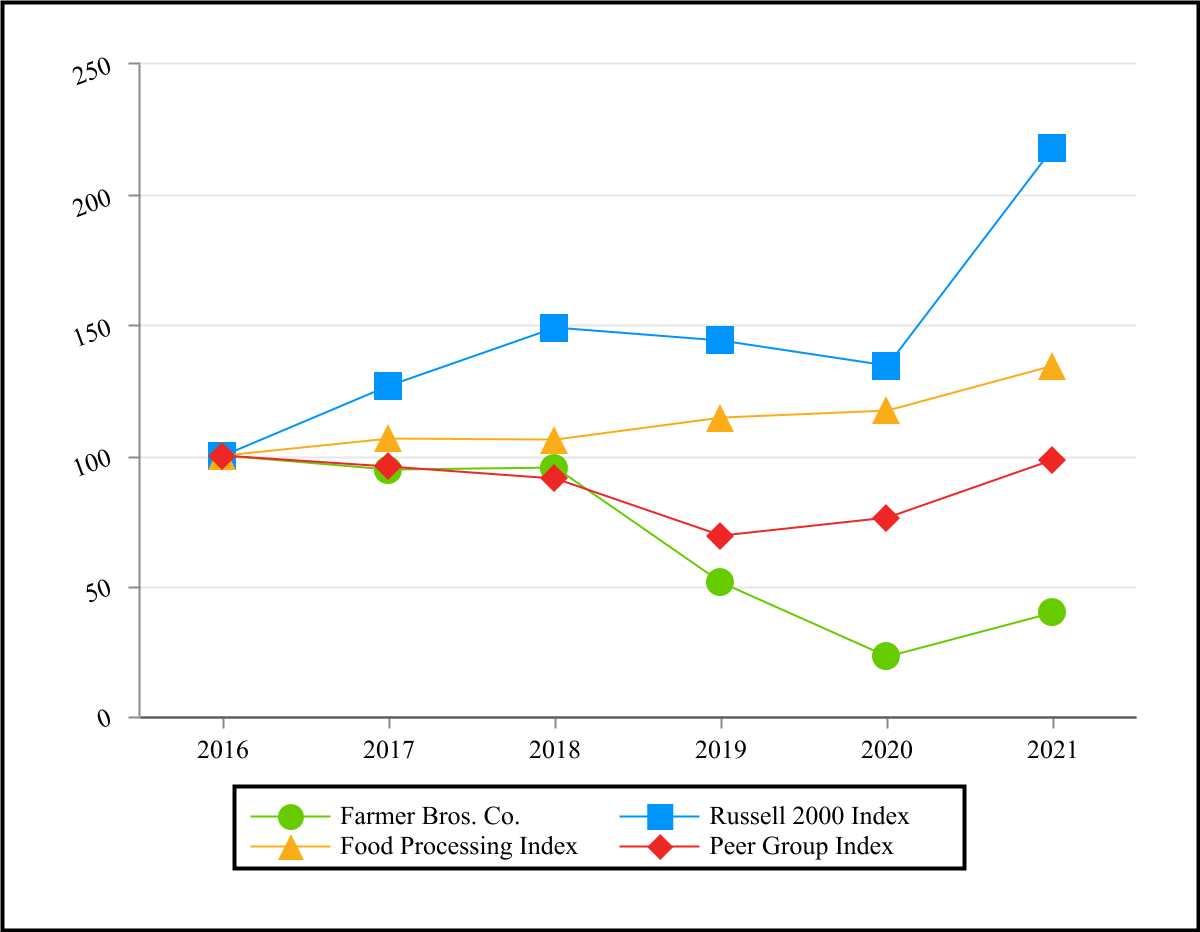 Issuer Purchases of Equity SecuritiesThe table below presents purchases made by or on behalf of the Company or any “affiliated purchaser” (as defined in Rule 10b-18(a)(3) under the Exchange Act) of shares of our common stock during each of the indicated periods. Sale of Unregistered SecuritiesWe did not sell unregistered securities during fiscal 2021.The following discussion contains forward-looking statements that involve risks and uncertainties. Our actual results could differ materially from those anticipated in these forward-looking statements as a result of many factors. The results of operations for fiscal 2021 and fiscal 2020 are not necessarily indicative of the results that may be expected for any future period. This discussion, which presents our results for fiscal 2021 and fiscal 2020 should be read in conjunction with our Consolidated Financial Statements and the accompanying notes and Part II, Item 7 "Management's Discussion and Analysis of Financial Condition and Results of Operations" of our Form 10-K for fiscal 2020, filed with the SEC on September 11, 2020, which provides additional information on comparisons of fiscal 2020 and fiscal 2019.Our BusinessWe are a national coffee roaster, wholesaler and distributor of coffee, tea and culinary products manufactured under supply agreements, under our owned brands, as well as under private labels on behalf of certain customers. We were founded in 1912, incorporated in California in 1923, and reincorporated in Delaware in 2004. Our principal office is located in  Northlake, Texas. We operate in one business segment.We serve a wide variety of customers, from small independent restaurants and foodservice operators to large institutional buyers like restaurants, department and convenience store chains, hotels, casinos, healthcare facilities, and gourmet coffee houses, as well as grocery chains with private brand and consumer-branded coffee and tea products, and foodservice distributors. We are a coffee company dedicated to deliver the coffee people want, the way they want it. We are focused on being a growing and profitable forward-thinking industry leader, championing coffee culture through understanding, leading, building and winning in the business of coffee. Through our sustainability, stewardship, environmental efforts, and leadership we are not only committed to serving the finest products available, considering the cost needs of the customer, but also insist on their sustainable cultivation, manufacture and distribution whenever possible.Our product categories consist of a robust line of roast and ground coffee, including organic, Direct Trade, Project D.I.R.E.C.T.® and other sustainably-produced offerings; frozen liquid coffee; flavored and unflavored iced and hot teas; including organic and Rainforest Alliance Certified™; culinary products including premium spices, pancake and biscuit mixes, gravy and sauce mixes, soup bases, dressings, syrups and sauces, and coffee-related products such as coffee filters, cups, sugar and creamers; and other beverages including cappuccino, cocoa, granitas, and other blender-based beverages and  concentrated and ready-to-drink cold brew and iced coffee. We offer a comprehensive approach to our customers by providing not only a breadth of high-quality products, but also value added services such as market insight, beverage planning, and equipment placement and service. We operate production facilities in Northlake, Texas; Portland, Oregon; and Hillsboro, Oregon. We stopped production in our Houston facility and exited the facility in the fourth quarter of fiscal 2021. We distribute our products from our Northlake, Texas, Portland, Oregon and Hillsboro, Oregon production facilities, as well as separate distribution centers in Northlake, Illinois; Moonachie, New Jersey; and Rialto, California. We opened and started operating the distribution center in Rialto, California in the third quarter of fiscal 2021. Our products reach our customers primarily through our nationwide DSD network of 213 delivery routes and 94 branch warehouses as of June 30, 2021, or direct-shipped via common carriers or third-party distributors. DSD sales are primarily made “off-truck” to our customers at their places of business. We operate a large fleet of trucks and other vehicles to distribute and deliver our products through our DSD network, and we rely on 3PL service providers for our long-haul distribution. Impact of the COVID-19 Pandemic on Our Business The COVID-19 pandemic has significantly impacted our financial position, results of operations, cash flows and liquidity as the spread of the pandemic and resulting governmental actions have decreased the demand for our products, most notably throughout our DSD network, which consist of small independent restaurants, foodservice operators, large institutional buyers, and convenience store chains, hotels, casinos, healthcare facilities, and foodservice distributors.  This has had a material impact on our revenues during our fiscal 2021 and fiscal 2020. However, as local governments across the country eased COVID-19 restrictions, and vaccines are distributed and rolled out successfully, we continue to see improved average weekly sales trends. During the quarter ended June 30, 2021, our average weekly sales were down 27% compared to pre-COVID levels, which is an improvement from earlier this fiscal year when sales were down 41%, 40% and 36%, during the first, second and third quarters, respectively.  Although our Direct Ship sales channel was also affected by the COVID-19 pandemic, the impact was significantly less due to the types of customers we serve through this channel. These customers include our retail business and products sold by key grocery stores under their private labels, as well as third party e-commerce platforms, which have seen moderate increases in demand that have helped mitigate the impact of the pandemic. Compared to fiscal 2020, our Direct Ship revenues declined 12% in fiscal 2021. A portion of these declines are attributable to accounts we decided to exit during fiscal 2021 because they resulted in lower or negative profit due to the impacts from COVID-19 on their business.In response to the pandemic's impact on our business, we instituted several initiatives in March 2020 and during the fiscal 2021 to reduce operating expenses and capital expenditures to help mitigate the significant negative impact of our revenue decline. In addition to the costs saving initiatives, we have also repaid our existing senior secured revolving credit facility, and entered into our new Credit Facilities, as described in the Liquidity section. We believe that the Credit Facilities provide us with increased flexibility to proactively manage our working capital and execute our long term strategy, maintain compliance with our debt financial covenants, lower our cost of borrowing, and preserve financial liquidity to mitigate the impact of the uncertain business environment resulting from the COVID-19 pandemic, while continuing to execute on our strategic initiatives. The magnitude of the COVID-19 pandemic, including the extent of the weaker demand for our products, our financial position, results of operations and liquidity, which could be material, is still uncertain due to the rapid development and fluidity of the situation. While we anticipate that our revenue will continue to recover slowly as local, state and national governments ease COVID-19 related restrictions, and vaccines are distributed throughout the country, there can be no assurance that we will be successful in returning to the pre-COVID-19 pandemic levels of revenue or profitability. Accordingly, we expect that our results of operations will be adversely affected for our fiscal year ending June 30, 2022.For other impacts of the COVID-19 pandemic, please see Liquidity and Risk Factors described in Part I, Item IA of this Annual Report on Form 10-K.Summary Overview of Fiscal 2021 ResultsIn fiscal 2021, both our DSD and direct ship sales channels experienced sales declines compared to the prior year periods.  Our DSD network continued to be negatively impacted by the COVID-19 pandemic, and to a lesser extent, net customer attrition.  The largest DSD revenue declines were from restaurant, hotel and casino channels.  While there has been significant recovery in these channels throughout fiscal 2021, sales volumes remained significantly below our pre-COVID levels. Demand from healthcare and C-store channels were impacted to a  lesser extent but also remain below pre-COVID levels.Our direct ship channel sales were also impacted by lower coffee volumes due to the COVID-19 pandemic. During fiscal 2021, we experienced lower gross margin compared to the prior year periods primarily due to the pandemic's impact on sales volume, which had a larger impact on our higher margin customers.  Although we experienced significant recovery throughout our fiscal 2021, the pandemic only impacted 4 months of results during fiscal 2020, resulting in deterioration year over year.  Overall, gross margins decreased by 2.2% to 25.4% from 27.6% compared to fiscal 2020 primarily due to the unfavorable customer mix noted above.  This decline in gross margin was partially offset by lower variable costs including freight, warehousing and coffee brewing equipment costs, as well as lower reserves for slow moving inventories and scrap expense. Operating expenses decreased by $42.0 million over the prior year period driven by the absence of a non-cash impairment of goodwill and intangible assets of $42.0 million in the prior year period. The impairment was primarily associated with the results of our annual goodwill and intangible impairment test as of January 31, 2020, adjusted further by the impact of the COVID-19 pandemic that had a negative impact on the fair value of our goodwill and intangible assets. The decrease was also due to a $26.3 million decline in our selling expenses compared to fiscal 2020; however, this was mostly offset by declines in our net gains on sale of assets of $24.6 million due to the sale of several properties in the prior year. Operating expenses benefited from cost savings actions taken due to COVID-19 pandemic, and other cost controls implemented over variable spending which have reduced payroll, freight, fleet and other variable costs due to the lower sales volumes.Our capital expenditures for fiscal 2021 were $15.1 million as compared to $17.6 million in fiscal 2020, representing lower maintenance capital spend of $7.8 million in fiscal 2021, a 34.5% reduction compared to fiscal 2020. These spending reductions were driven by several key initiatives put in place, including a focus on refurbished coffee brewing equipment to drive cost savings, and reductions across some capital categories due to additional cost controls put in place during the COVID-19 pandemic.Also included in the $15.1 million of capital expenditures in the current year was $7.3 million for expansion projects to execute several key strategic initiatives. During fiscal 2021, we substantially increased the production and packaging capacity at our Northlake, Texas production facility which allowed us to exit our aged Houston, Texas facility. We also invested the capital to open a new distribution center in Rialto, California which is geographically closer to many of our customers in the Western United States.  Lastly, we implemented a new handheld technology for our DSD representatives, High Jump, which enhances the capability of, and includes features not available on our previous handheld technology. As of June 30, 2021, the outstanding debt on our Revolver and Term Loan Credit Facilities were $43.5 million and $47.5 million, respectively, a decrease of $31.0 million since June 30, 2020. Our cash decreased by $49.6 million to $10.4 million as of June 30, 2021, compared to $60.0 million as of June 30, 2020.  These changes resulted from the repayments on our revolver under the terms of Amendment No. 3 to Amended and Restated Credit Agreement dated as of July 23, 2020 (the "Amended Revolving Facility"), which is now fully repaid. The net reduction in our liquidity during the current year was due to our investment in inventory as our sales volumes continue to recover from the pandemic, capital expenditures to fund certain key growth initiatives noted above, and financing costs associated with our new Credit Facilities. Financial Data Highlights (in thousands, except per share data and percentages)________________NM - Not Meaningful(1) EBITDA, EBITDA Margin, Adjusted EBITDA and Adjusted EBITDA Margin are non-GAAP financial measures. See “Non-GAAP Financial Measures” below for a reconciliation of these non-GAAP measures to their corresponding GAAP measures.(2) Includes all beverages other than roasted coffee, frozen liquid coffee, and iced and hot tea, including cappuccino, cocoa, granitas, and concentrated and ready-to-drink cold brew and iced coffee.(3) Represents revenues for certain transition services related to the sale of our office coffee assets. Factors Affecting Our BusinessWe have identified factors that affect our industry and business which we expect will play an important role in our future growth and profitability. Some of these factors include:Investment in State-of-the-Art Facility and Capacity Expansion. We are focused on leveraging our investment in the Northlake, Texas, facility to produce the highest quality coffee in response to the market shift to premium and specialty coffee, support volume rebalancing across our manufacturing network and create sustainable long-term growth. However, until we further increase the capacity at our Northlake facility, we will continue to experience higher manufacturing costs driven by downtime and inefficiencies. Supply Chain Efficiencies and Competition. In order to compete effectively and capitalize on growth opportunities, we must retain and continue to grow our customer base, evaluate and undertake initiatives to reduce costs and streamline our supply chain. We continue to look for ways to deploy our personnel, systems, assets and infrastructure to create or enhance stockholder value. Areas of focus include distribution network optimization, methods of procurement, logistics, inventory management, supporting technology, and real estate assets.  The ability to attract and retain a skilled workforce, as well as mitigate current global supply chain challenges, will affect our future growth and profitability. Demographic and Channel Trends. Our success is dependent upon our ability to develop new products in response to demographic and other trends to better compete in areas such as premium coffee and tea, including expansion of our product portfolio by investing resources in what we believe to be key growth categories and different formats. We continue to focus on accelerating our Roastery Direct and e-commerce initiatives via a new digital platform.  We have successfully launched three new ecommerce websites to reach the consumer directly, and plan to launch more websites and expand marketing efforts during fiscal 2022.Fluctuations in Green Coffee Prices. Our primary raw material is green coffee, an exchange-traded agricultural commodity that is subject to price fluctuations. Over the past five years, coffee “C” market near month price per pound ranged from approximately $0.88 to $1.74. The coffee “C” market near month price as of June 30, 2021 and 2020 was $1.60 and $1.04 per pound, respectively. The price and availability of green coffee directly impacts our results of operations. For additional details, see Risk Factors in Part I, Item 1A of this report.Hedging Strategy. We are exposed to market risk of losses due to changes in coffee commodity prices. Our business model strives to reduce the impact of green coffee price fluctuations on our financial results and to protect and stabilize our margins, principally through customer arrangements and derivative instruments, as further explained in Note 4, Derivative Instruments, of the Notes to Consolidated Financial Statements included in this Annual Report on Form 10‑K.Coffee Brewing Equipment and Service. We offer our customers a comprehensive equipment program and 24/7 nationwide equipment service which we believe differentiates us in the marketplace. We offer a full spectrum of equipment needs, which includes brewing equipment installation, water filtration systems, equipment training, and maintenance services to ensure we are able to meet our customer’s demands.   Sustainability. With an increasing focus on sustainability across the coffee and foodservice industry, and particularly from the customers we serve, it is important for us to embrace sustainability across our operations, in the quality of our products, as well as, how we treat our coffee growers. We believe that our collective efforts in measuring our social and environmental impact, creating programs for waste, water and energy reduction, promoting partnerships in our supply chain that aim at supply chain stability and food security, and focusing on employee engagement place us in a unique position to help retailers and foodservice operators create differentiated coffee and tea programs that can include sustainable supply chains, direct trade purchasing, training and technical assistance, recycling and composting networks, and packaging material reductions. Results of OperationsThe following table sets forth information regarding our consolidated results of operations for fiscal 2021 and fiscal 2020. Certain prior period amounts in the table below have been reclassified to conform to the current year presentation due to the adoption of new accounting standards (in thousands, except percentages):_____________         NM - Not MeaningfulFiscal 2021 and Fiscal 2020Net SalesNet sales in fiscal 2021 decreased $103.5 million, or 20.6%, to $397.8 million from $501.3 million in fiscal 2020.  The decline in net sales was primarily due to the impact of the COVID-19 pandemic on our DSD network, which had declines in volume of green coffee processed and sold, along with other beverages, culinary, spice and tea products sold. The largest DSD revenue declines were from restaurant, hotel and casino channels.  The decline was also attributable to our direct ship sales, which were negatively impacted by both lower coffee volumes due to COVID-19 pandemic, partially offset by price changes to customers utilizing commodity-based pricing arrangements where the changes in the green coffee commodity costs are passed on to the customer. Our direct ship net sales in fiscal 2021 included $3.9 million in price decreases to these customers, as compared to $6.9 million in price decreases to these customers in fiscal 2020. The following table presents the effect of changes in unit sales, unit pricing and product mix for fiscal 2021 compared to fiscal 2020 (in millions):Units Sold and PricingUnit sales decreased 21.6% and average unit price increased by 1.3% in fiscal 2021 as compared to the same prior year period, resulting in a net decrease in net sales of 20.2%. Average unit price slightly increased during fiscal 2021 due to a mix of products sold via DSD versus our Direct Ship network, as direct ship has a lower average unit price. Unit sales decreased due to the impact of COVID-19 on our business.  There were no new product category introductions in the fiscal 2021 and fiscal 2020, which had a material impact on our net sales.Gross ProfitGross profit in fiscal 2021 decreased $37.2 million, or 26.9%, to $100.9 million from $138.1 million in fiscal 2020. Gross margin decreased to 25.4% in fiscal 2021 from 27.6% in fiscal 2020. These declines were due the impact of the COVID-19 pandemic on sales volumes, which had a larger impact on our higher margin customers.  Although we experienced significant recovery throughout fiscal 2021, the pandemic only impacted 4 months of results during fiscal 2020, causing the deterioration year over year.  The gross margin decline was partially offset by lower variable costs including freight, warehousing and CBE costs, as well as lower reserves for slow moving inventories and scrap expense.  The cost reductions across these categories helped mitigate the impact of the pandemic on our sales margin.Operating ExpensesIn fiscal 2021, operating expenses decreased $42.0 million, or 23.2%, to $139.1 million from $181.1 million, in fiscal 2020. The $42.0 million decline was driven by the non-cash impairment of goodwill and intangible assets of $42.0 million in fiscal 2020. The impairment was primarily associated with the results of our annual goodwill and intangible impairment test as of January 31, 2020, adjusted further by the impact of the COVID-19 pandemic that had a negative impact on the fair value of our goodwill and intangible assets. See Note 12, Goodwill and Intangible Assets, of the Notes to Consolidated Financial Statements included in this Annual Report on Form 10‑K for details.The decrease was also due to a $26.3 million decline in our selling expenses in fiscal 2021 compared to fiscal 2020, which was primarily due to cost controls implemented over variable spending that have reduced payroll, freight, fleet and other variable costs due to the lower sales volume.These declines were offset by an increase in general and administrative expenses of $0.4 million primarily due to costs associated with our supply chain optimization initiatives completed during the fourth quarter of fiscal 2021 that were incurred to exit our Houston, Texas facility, and the opening and full ramp-up of our new West Coast distribution facility in Rialto, California. This increase is also due to accrued employee incentive bonus in the current year compared to the prior year in which we did not pay employee incentive bonus due to the pandemic's impact on our business.Operating expenses were also negatively impacted by the decline in net gains from sales of assets of $24.6 million in fiscal 2021.  During fiscal 2021, we recorded gains of $0.6 million primarily associated with the sale of three branch properties. During fiscal 2020, we completed the sales of the Houston property, certain assets associated with our office coffee customers and nine branch properties contributing to the $25.2 million gains recorded in prior year.  See Note 3, Sales of Assets, of the Notes to Consolidated Financial Statements included in this Annual Report on Form 10‑K for details.In fiscal 2021, we also recognized a $1.2 million non-cash fixed asset impairment primarily related to the write-off of the remaining balance of our previous route handheld technology since we completed the implementation of our new High Jump handheld technology. Total Other Income (Expense)  Total other income (expense) in the fiscal year ended June 30, 2021 was $10.1 million of income compared to $5.7 million of income in fiscal 2020. The change in total other income (expense) in the fiscal 2021 was primarily a result of:higher post-retirement medical plan gains in the current year period associated with the plan termination in December 2020;gain on settlement of the postretirement death benefit plan in June 2021;net gains on coffee-related derivative instruments in fiscal 2021 compared to net losses in prior year due to increases in the coffee commodity prices.These gains were partially offset by writing off deferred finance costs related to our debt amendment in July 2020 and subsequent termination of our Amended Revolving Facility in April 2021, as well as the postretirement medical plan curtailment gain in fiscal 2020.In June 2021, we announced the amendment of our postretirement death benefit plan effective immediately.  The announcement triggered a re-measurement, and resulted in settlement gains of $6.4 million in fiscal 2021. The pension settlement gain incurred in fiscal 2020 of $5.8 million was due to the curtailment of the post-retirement medical plan in March 2020. See Note 11, Employee Benefit Plans of the Notes to Consolidated Financial Statements included in this Annual Report on Form 10‑K for details.Interest expense in fiscal 2021 increased $5.5 million to $16.0 million from $10.5 million in the prior year period. The increase in interest expense in fiscal 2021 was principally due to the write-off of deferred finance costs related to our debt amendment in July 2020 and subsequent repayment of our Amended Revolving Facility in April 2021, as well as the amortization of de-designated interest rate swap costs.In fiscal 2021, Other, net increased by $9.3 million to $19.7 million compared to $10.4 million in fiscal 2020. The increase in Other, net, was primarily a result of higher amortized gains on our terminated post-retirement medical benefit plan and mark-to-market net gains on coffee-related derivative instruments not designated as accounting hedges.Income TaxesIn fiscal 2021, we recorded income tax expense of $13.6 million as compared to income tax benefit of $0.2 million in fiscal 2020. The tax expense is primarily due to the $13.7 million of previously deferred non-cash tax expense in accumulated other comprehensive income associated with gains on the postretirement medical plan in prior years. Upon termination of this plan on December 31, 2020, the deferred non-cash tax expense was reversed out of other comprehensive income and recorded in continuing operations net income in the second quarter of fiscal 2021. The tax benefit in fiscal year 2020 was primarily due to the previously recorded valuation allowance and change in our estimated deferred tax liability See Note 17, Income Taxes, of the Notes to Consolidated Financial Statements included in this Annual Report on Form 10‑K.Non-GAAP Financial MeasuresIn addition to net loss determined in accordance with U.S. generally accepted accounting principles (“GAAP”), we use the following non-GAAP financial measures in assessing our operating performance:“EBITDA” is defined as net (loss) income excluding the impact of:income taxes;interest expense; anddepreciation and amortization expense. “EBITDA Margin” is defined as EBITDA expressed as a percentage of net sales.“Adjusted EBITDA” is defined as net (loss) income excluding the impact of:income taxes;interest expense (benefit);(loss) income from short-term investments;depreciation and amortization expense;ESOP and share-based compensation expense;non-cash impairment losses;non-cash pension withdrawal expense; restructuring and other transition expenses;severance costs;proxy contest-related expenses;non-recurring costs associated with the COVID-19 pandemic and severe winter weather;net gains and losses from sales of assets;non-cash pension settlements and postretirement benefits curtailment; andacquisition, integration and strategic initiative costs.“Adjusted EBITDA Margin” is defined as Adjusted EBITDA expressed as a percentage of net sales.For purposes of calculating EBITDA and EBITDA Margin and Adjusted EBITDA and Adjusted EBITDA Margin, we have excluded the impact of interest expense resulting from the adoption of ASU 2017-07, non-cash pretax pension and postretirement benefits resulting from the amendment and termination of certain Farmer Bros. pension and postretirement benefits plans and severance because these items are not reflective of our ongoing operating results. We believe these non-GAAP financial measures provide a useful measure of the Company’s operating results, a meaningful comparison with historical results and with the results of other companies, and insight into the Company’s ongoing operating performance. Further, management utilizes these measures, in addition to GAAP measures, when evaluating and comparing the Company’s operating performance against internal financial forecasts and budgets. We believe that EBITDA facilitates operating performance comparisons from period to period by isolating the effects of certain items that vary from period to period without any correlation to core operating performance or that vary widely among similar companies. These potential differences may be caused by variations in capital structures (affecting interest expense), tax positions (such as the impact on periods or companies of changes in effective tax rates or net operating losses) and the age and book depreciation of facilities and equipment (affecting relative depreciation expense). We also present EBITDA and EBITDA Margin because (i) we believe that these measures are frequently used by securities analysts, investors and other interested parties to evaluate companies in our industry, (ii) we believe that investors will find these measures useful in assessing our ability to service or incur indebtedness, and (iii) we use these measures internally as benchmarks to compare our performance to that of our competitors.EBITDA, EBITDA Margin, Adjusted EBITDA and Adjusted EBITDA Margin, as defined by us, may not be comparable to similarly titled measures reported by other companies. We do not intend for non-GAAP financial measures to be considered in isolation or as a substitute for other measures prepared in accordance with GAAP.Set forth below is a reconciliation of reported net (loss) income to EBITDA (unaudited): ____________Excludes interest expense related to pension plans and postretirement benefits.Set forth below is a reconciliation of reported net (loss) income to Adjusted EBITDA (unaudited): ________Excludes interest expense related to pension plans and postretirement benefits.Includes initiatives related to the Houston facility exit and opening of the Rialto distribution center.Adjusted EBITDA for fiscal 2021 and 2020 includes $14.4 million and $7.2 million, respectively, of higher amortized gains resulting from the curtailment of the postretirement medical plan in March 2020. These higher gains continued until the plan sunset on December 31, 2020. See Note 11, Employee Benefit Plans, of the Notes to Consolidated Financial Statements included in this Annual Report on Form 10‑K.Liquidity, Capital Resources and Financial ConditionCredit FacilityOn April 26, 2021, we repaid in full all of the outstanding loans and other amounts payable under the Amended and Restated Credit Agreement, using proceeds of loans received pursuant to a refinancing under a new senior secured facility composed of a Revolver Credit Facility Agreement and a Term Credit Facility Agreement as described in more detail in Note 12, Debt Obligations, of the Notes to Consolidated Financial Statements included in this Annual Report on Form 10‑K.The revolver under the Credit Facilities has a commitment of up to $80.0 million and a maturity date of April 25, 2025. Availability under the revolver is calculated as the lesser of (a) $80.0 million and (b) the amount derived from pursuant to a borrowing base composed of the sum of (i) 85% of eligible accounts receivable (less a dilution reserve), plus (ii) the lesser of: (a) 80% of eligible raw material inventory, eligible in-transit inventory and eligible finished goods inventory (collectively, “Eligible Inventory”), and (b) 85% of the net orderly liquidation value (“NOLV”) of eligible inventory, minus (c) applicable reserve. The term loan under the Credit Facilities has a principal amount of $47.5 million and a maturity date of April 25, 2025. The Credit Facilities contain customary affirmative and negative covenants and restrictions typical for a financing of this type. Non-compliance with one or more of the covenants and restrictions could result in the full or partial principal balance of the Credit Facilities becoming immediately due and payable and termination of the commitments.  As of and through June 30, 2021, we were in compliance with all of the covenants under the Credit Facilities. The Credit Facilities provide us with increased flexibility to proactively manage our liquidity and working capital, while maintaining compliance with our debt financial covenants, and preserving financial liquidity to mitigate the impact of the uncertain business environment resulting from the COVID-19 pandemic and continue to execute on key strategic initiatives.Effective March 27, 2019, we entered into an interest rate swap to manage our interest rate risk on our floating-rate indebtedness. See Note 4, Derivative Instruments, of the Notes to Consolidated Financial Statements included in this Annual Report on Form 10‑K, for details. In connection with the Credit Facilities, we also executed an ISDA agreement to transfer our interest swap to Wells Fargo under substantially the same terms. See Note 12, Debt Obligations, of the Notes to Consolidated Financial Statements included in this Annual Report on Form 10-K for details.At June 30, 2021, we had outstanding borrowings of $91.0 million and utilized $4.3 million of the letters of credit sublimit under the Credit Facilities, and had $25.7 million of availability under our Credit Facilities. LiquidityWe generally finance our operations through cash flows from operations and borrowings under our Credit Facilities.  In light of our financial position, operating performance and current economic conditions, including the state of the global capital markets, there can be no assurance as to whether or when we will be able to raise capital by issuing securities. We believe that the Credit Facilities, to the extent available, in addition to our cash flows from operations, collectively, will be sufficient to fund our working capital and capital expenditure requirements for the next 12 months.At June 30, 2021, we had $10.3 million of unrestricted cash and cash equivalents. Impact of COVID-19 on Our LiquidityThe COVID-19 pandemic has significantly impacted our liquidity as the spread of the pandemic and resulting governmental actions have decreased the demand for our products, most notably throughout our DSD network, which consist of small independent restaurants, foodservice operators, large institutional buyers, and convenience store chains, hotels, casinos, healthcare facilities, and foodservice distributors. However, as local governments across the country eased COVID-19 restrictions, and vaccines are distributed and rolled out successfully, we continue to see improved average weekly sales trends.  During the quarter ended June 30, 2021, our average weekly sales were down 27% compared to pre-COVID levels, which is an improvement from earlier this fiscal year when sales were down 41%, 40% and 36%, during the first, second and third quarters, respectively.  Although our Direct Ship sales channel was also affected by the COVID-19 pandemic, the impact was significantly less due to the types of customers we serve through this channel. These customers include our retail business and products sold by key grocery stores under their private labels, as well as third party e-commerce platforms, which have seen moderate increases in demand that have helped mitigate the impact of the pandemic. Compared to fiscal 2020, our Direct Ship revenues declined 12%. A portion of these declines are attributable to accounts we decided to exit since they were lower or negative profit due to the impacts from COVID-19.In response to the pandemic's impact on our business, we instituted several initiatives in March 2020 and continued during fiscal 2021 to reduce operating expenses and capital expenditures to help mitigate the significant negative impact of our revenue decline. In addition to the costs saving initiatives, we have also repaid our existing senior secured revolving credit facility, and executed new credit facilities. The new credit facilities provide us with increased flexibility to proactively manage our working capital and execute our long term strategy, maintain compliance with our debt financial covenants, lower our cost of borrowing, and preserve financial liquidity to mitigate the impact of the uncertain business environment resulting from the COVID-19 pandemic, while continuing to execute on key strategic initiatives. The magnitude of the COVID-19 pandemic, including the extent of the weaker demand for our products, our financial position, results of operations and liquidity, which could be material, is still uncertain due to the rapid development and fluidity of the situation. While we anticipate that our revenue will continue to recover slowly as local and national governments ease COVID-19 related restrictions, and vaccines are distributed throughout the country, there can be no assurance that we will be successful in returning to the pre-COVID-19 pandemic levels of revenue or profitability. Accordingly, we expect that our results of operations will be adversely affected for our fiscal year ending June 30, 2022.Cash FlowsThe significant captions and amounts from our  consolidated statements of cash flows are summarized below: Operating ActivitiesCash provided by operating activities in fiscal 2021 decreased $2.9 million as compared to fiscal 2020 primarily due to the impact of COVID-19 on revenues. Although we experienced significant recovery throughout fiscal 2021, the pandemic only impacted 4 months of results during our prior fiscal year, causing higher operating losses during fiscal 2021 compared to fiscal 2020.  However, some of the pandemic's impact on our operating cash flows year over year was mitigated by improving working capital management.    Investing ActivitiesNet cash used in investing activities during fiscal  2021 was $10.7 million as compared to net cash provided of $21.9 million during fiscal 2020. The $32.6 million change is primarily due to the sale of assets during the prior year period resulting in net cash proceeds of $39.5 million during fiscal 2020, as well has higher expansion capital expenditures in the current year period to execute our strategic initiatives. This increase in use of cash was partially offset by lower maintenance capital expenditures and coffee brewing equipment purchases in the current year period as we focused on refurbished coffee brewing equipment to drive cost savings and other spending reductions. Also, during fiscal 2021, we generated cash proceeds of $4.4 million primarily related to the sale of three branch properties. Financing ActivitiesNet cash used in financing activities during fiscal 2021 was $37.4 million as compared to net cash provided of $29.7 million during the fiscal 2020. Net cash used in financing activities in the current year included $31.0 million in net payments under our previous and current credit facilities compared to $30.0 million of net borrowings in fiscal 2020. These changes primarily resulted from the repayments on our revolver under the terms of the Amended Revolving Facility, which is now repaid. The change was also due to $6.2 million of financing costs paid associated with the Amended Revolving Facility in July 2020 and the new Credit Facilities in April 2021.Contractual Obligations, Commitments and ContingenciesContractual ObligationsThe following table contains information regarding total contractual obligations as of June 30, 2021:  ______________(1) See Note 5, Leases, of the Notes to Consolidated Financial Statements included in this Annual Report on Form 10‑K.(2) See Note 11, Employee Benefit Plans, of the Notes to Consolidated Financial Statements included in this Annual Report on Form 10‑K.(3) Purchase commitments include commitments under coffee purchase contracts for which all delivery terms have been finalized but the related coffee has not been received as of June 30, 2021. Amounts shown in the table above: (a) include all coffee purchase contracts that the Company considers to be from normal purchases; and (b) do not include amounts related to derivative instruments that are recorded at fair value on the Company’s consolidated balance sheets. See Note 20, Commitments and Contingencies, of the Notes to Consolidated Financial Statements included in this Annual Report on Form 10‑K.(4) See Note 12, Debt Obligations, of the Notes to Consolidated Financial Statements included in this Annual Report on Form 10‑K.Capital ExpendituresFor the fiscal years ended June 30, 2021 and 2020, our capital expenditures paid were as follows:In fiscal 2022, we anticipate maintenance capital expenditures will be between $11.0 million to $14.0 million. We expect to finance these expenditures through cash flows from operations and borrowings under our Revolving Facility.Depreciation and amortization expense was $27.6 million and $29.9 million in fiscal 2021 and 2020, respectively. We anticipate our depreciation and amortization expense will be approximately $5.5 million to $7.0 million per quarter in fiscal 2022 based on our existing fixed assets and the useful lives of our intangible assets.Recent Accounting PronouncementsRefer to Note 2, Summary of Significant Accounting Policies, of the Notes to Consolidated Financial Statements included in Part II, Item 8 of this report for a summary of recently adopted and recently issued accounting standards and their related effects or anticipated effects on our consolidated results of operations and financial condition.Off-Balance Sheet ArrangementsWe did not have any off-balance sheet arrangements as of June 30, 2021.Critical Accounting Policies and EstimatesWe prepare our consolidated financial statements in accordance with GAAP. In applying many of these accounting principles, we need to make assumptions, estimates or judgments that affect the reported amounts of assets, liabilities, revenues and expenses in our consolidated financial statements. We base our estimates and judgments on historical experience and other assumptions that we believe are reasonable under the circumstances. These assumptions, estimates or judgments, however, are both subjective and subject to change, and actual results may differ from our assumptions and estimates. If actual amounts are ultimately different from our estimates, the revisions are included in our results of operations for the period in which the actual amounts become known. We believe the following critical accounting policies could potentially produce materially different results if we were to change the underlying assumptions, estimates or judgments. See Note 2, Summary of Significant Accounting Policies, of the Notes to Consolidated Financial Statements included in this Annual Report on Form 10‑K for a summary of our significant accounting estimates. Exposure to Commodity Price Fluctuations and Derivative InstrumentsWe are exposed to commodity price risk arising from changes in the market price of green coffee. In general, increases in the price of green coffee could cause our cost of goods sold to increase and, if not offset by product price increases, could negatively affect our financial condition and results of operations. As a result, our business model strives to reduce the impact of green coffee price fluctuations on our financial results and to protect and stabilize our margins, principally through customer arrangements and derivative instruments.Customers generally pay for our products based either on an announced price schedule or under commodity-based pricing arrangements whereby the changes in green coffee commodity and other input costs are passed through to the customer. The pricing schedule is generally subject to adjustment, either on contractual terms or in accordance with periodic product price adjustments, typically monthly, resulting in, at the least, a 30-day lag in our ability to correlate the changes in our prices with fluctuations in the cost of raw materials and other inputs. In addition to our customer arrangements, we utilize derivative instruments to reduce further the impact of changing green coffee commodity prices. We purchase over-the-counter coffee derivative instruments to enable us to lock in the price of green coffee commodity purchases. These derivative instruments may be entered into at the direction of the customer under commodity-based pricing arrangements to effectively lock in the purchase price of green coffee under such customer arrangements, in certain cases up to 18 months or longer in the future. Notwithstanding this customer direction, pursuant to Accounting Standards Codification (“ASC“) 815, “Derivatives and Hedging,” we are considered the owner of these derivative instruments and, therefore, we are required to account for them as such. In the event the customer fails to purchase the products associated with the underlying derivative instruments for which the price has been locked-in on behalf of the customer, we expect that such derivative instruments will be assigned to, and assumed by, the customer in accordance with contractual terms or, in the absence of such terms, in accordance with standard industry custom and practice. In the event the customer fails to assume such derivative instruments, we will remain obligated on the derivative instruments at settlement. We generally settle derivative instruments to coincide with the receipt of the purchased green coffee or apply the derivative instruments to purchase orders effectively fixing the cost of in-bound green coffee purchases. As of June 30, 2021 and 2020, we had 21.5 million and 44.8 million pounds of green coffee covered under coffee-related derivative instruments, respectively. We do not purchase any derivative instruments to hedge cost fluctuations of any commodities other than green coffee.The fair value of derivative instruments is based upon broker quotes. We account for certain coffee-related derivative instruments as accounting hedges in order to minimize the volatility created in our quarterly results from utilizing these derivative contracts and to improve comparability between reporting periods. The change in fair value of the derivative is reported in accumulated other comprehensive income (loss) (“AOCI”) on our consolidated balance sheet and subsequently reclassified into cost of goods sold in the period or periods when the hedged transaction affects earnings. At June 30, 2021, approximately 68% of our outstanding coffee-related derivative instruments, representing 14.6 million pounds of forecasted green coffee purchases, were designated as cash flow hedges. At June 30, 2020, approximately 81% of our outstanding coffee-related derivative instruments, representing 36.4 million pounds of forecasted green coffee purchases, were designated as cash flow hedges. The portion of open hedging contracts that are not designated as accounting hedges are marked to period-end market price and unrealized gains or losses based on whether the period-end market price was higher or lower than the price we locked-in are recognized in our financial results.Additionally, we have interest swap rate derivative instruments on our debt facility. Therefore, movement in the underlying yield curves could negatively impact the amount of our interest expense, future earnings and cash flows.InventoriesInventories are valued at the lower of cost or net realizable value. Coffee, tea and culinary products, and coffee brewing equipment parts are accounted for on the FIFO basis. We regularly evaluate these inventories to determine the provision for obsolete and slow-moving inventory. Inventory reserves are based on inventory obsolescence trends, historical experience and application of specific identification. Impairment of Goodwill and Indefinite-lived Intangible AssetsWe account for our goodwill and indefinite-lived intangible assets in accordance with ASC 350, “Intangibles-Goodwill and Other”. Goodwill and other indefinite-lived intangible assets are not amortized but instead are reviewed for impairment annually, or more frequently if an event occurs or circumstances change which indicate that an asset might be impaired. We perform a qualitative assessment of goodwill and indefinite-lived intangible assets on our consolidated balance sheets, to determine if there is a more likely than not indication that our goodwill and indefinite-lived intangible assets are impaired as of January 31, during our fiscal third quarter. If the indicators of impairment are present, we perform a quantitative test to determine the impairment of these assets as of the measurement date. We may also elect to bypass the qualitative assessment and proceed directly to a quantitative analysis depending on the facts and circumstances. If, after assessing qualitative and quantitative factors, we believe that it is more likely than not that the fair value of the reporting unit is less than its carrying value, we will record the amount of goodwill and indefinite-lived intangible assets impairment as the excess of the carrying amount over the fair value. Indefinite-lived intangible assets consist of certain acquired trademarks, trade names and brand name.In performing a quantitative analysis, recoverability of goodwill for each reporting unit is measured using an income approach based on discounted cash flow model incorporating discount rates commensurate with the risks involved. The income approach is supported by a reconciliation of our calculated fair value for the Company to the company’s market capitalization. Use of a discounted cash flow model is common practice in assessing impairment in the absence of available transactional market evidence to determine the fair value. The key assumptions used in the discounted cash flow valuation model include discount rates, growth rates, tax rates, cash flow projections and terminal value rates. Discount rates, growth rates and cash flow projections are the most sensitive and susceptible to change as they require significant management judgment. We may engage third-party valuation consultants to assist with this process. The valuation consultants assess fair value by equally weighting a combination of two market approaches (market multiple analysis and comparable transaction analysis) and the discounted cash flow approach. Discount rates are determined by using a weighted average cost of capital ("WACC"). The WACC considers market and industry data as well as company-specific risk factors for each reporting unit in determining the appropriate discount rate to be used. The discount rate utilized for each reporting unit is indicative of the return an investor would expect to receive for investing in such a business. We consider industry and company-specific historical and projected data, to develop growth rates and cash flow projections for each reporting unit. Terminal value rate determination follows common methodology of capturing the present value of perpetual cash flow estimates beyond the last projected period assuming a constant WACC and low long-term growth rates. If the calculated fair value is less than the current carrying amount, an impairment loss is recorded in the amount by which the carrying amount exceeds the reporting unit's fair value. An impairment loss cannot exceed the carrying amount of goodwill assigned to a reporting unit but may indicate certain long-lived and amortizable intangible assets associated with the reporting unit may require additional impairment testing.We test indefinite-lived intangible assets quantitatively utilizing the relief from royalty method under the income approach to determine the estimated fair value for each indefinite-lived intangible asset. The relief from royalty method estimates our theoretical royalty savings from ownership of the intangible asset. Key assumptions used in this model include discount rates, royalty rates, growth rates, tax rates, sales projections and terminal value rates. Discount rates, royalty rates, growth rates and sales projections are the assumptions most sensitive and susceptible to change as they require significant management judgment. Discount rates used are similar to the rates estimated by the WACC considering any differences in company-specific risk factors. Royalty rates are established by management and are periodically substantiated by third-party valuation consultants. We consider industry and company-specific historical and projected data, to develop growth rates and sales projections associated with each indefinite-lived intangible asset. Terminal value rate determination follows common methodology of capturing the present value of perpetual sales projections beyond the last projected period assuming a constant WACC and low long-term growth rates.Valuation methodologies utilized to evaluate goodwill and indefinite-lived intangible assets for impairment were consistent with prior periods. We periodically engage third-party valuation consultants to assist us with this process. Specific assumptions discussed above are updated at the date of each test to consider current industry and company-specific risk factors from the perspective of a market participant. The current business environment is subject to evolving market conditions and requires significant management judgment to interpret the potential impact to our assumptions. To the extent that changes in the current business environment result in adjusted management projections, impairment losses may occur in future periods.Our annual impairment tests completed as of January 31, during our fiscal third quarter, and adjusted for the negative impact of COVID-19, indicated the fair values of our goodwill and certain indefinite-lived intangible assets were substantially below their carrying values. As a result, we recorded $36.2 million and $5.8 million, respectively, of  impairments to goodwill and indefinite-lived intangibles during the year ended June 30, 2020. With this adjustment, our Goodwill assets are now fully impaired as of June 30, 2021 and 2020. See Note 12, Goodwill and Intangible Assets, of the Notes to Consolidated Financial Statements included in this Annual Report on Form 10‑K for further details. Other Intangible AssetsOther intangible assets consist of finite-lived intangible assets including acquired recipes, non-compete agreements, customer relationships, a trade name/brand name and certain trademarks. These assets are amortized over their estimated useful lives and are tested for impairment by grouping them with other assets at the lowest level for which identifiable cash flows are largely independent of the cash flows of other groups of assets and liabilities. The estimated future cash flows are based upon, among other things, assumptions about expected future operating performance and may differ from actual cash flows. If the sum of the projected undiscounted cash flows (excluding interest) is less than the carrying value of the assets, the assets will be written down to the estimated fair value in the period in which the determination is made. We review the recoverability of our long-lived assets whenever events or changes in circumstances indicate that the carrying amount of such assets may not be recoverable. Self-InsuranceWe use a combination of insurance and self-insurance mechanisms to provide for the potential liability of certain risks including workers’ compensation, health care benefits, general liability, product liability, property insurance and director and officers’ liability insurance. Liabilities associated with risks retained by us are not discounted and are estimated by considering historical claims experience, demographics, exposure and severity factors and other actuarial assumptions.Our self-insurance for workers’ compensation liability includes estimated outstanding losses of unpaid claims and allocated loss adjustment expenses (“ALAE”), case reserves, the development of known claims and incurred but not reported claims. ALAE are the direct expenses for settling specific claims. The amounts reflect per occurrence and annual aggregate limits maintained by the Company. The estimated liability analysis does not include estimating a provision for unallocated loss adjustment expenses. We believe that the amount recorded at June 30, 2021 is adequate to cover all known workers' compensation claims at June 30, 2021. If the actual costs of such claims and related expenses exceed the amount estimated, additional reserves may be required which could have a material negative effect on our operating results. The estimated liability related to our self-insured group medical insurance is recorded on an incurred but not reported basis, within deductible limits, based on actual claims and the average lag time between the date insurance claims are filed and the date those claims are paid. The cost of general liability, product liability and commercial auto liability is accrued based on estimates of the aggregate liability claims incurred using certain actuarial assumptions and historical claims experience.Employee Benefit PlansWe account for our defined benefit pension plans in accordance with ASC No. 715-20, “Compensation—Defined Benefit Plans—General” (“ASC 715-20”). The funded status is the difference between the fair value of plan assets and the benefit obligation. The adjustment to accumulated other comprehensive Income (loss) represents the net unrecognized actuarial gains or losses and unrecognized prior service costs. Future actuarial gains or losses that are not recognized as net periodic benefits cost in the same periods will be recognized as a component of other comprehensive income.We maintain several defined benefit plans that cover certain employees. We record the expenses associated with these plans based on calculations which include various actuarial assumptions such as discount rates and expected long-term rates of return on plan assets. Material changes in pension costs may occur in the future due to changes in these assumptions. Future annual amounts could be impacted by changes in the discount rate, changes in the expected long-term rate of return, changes in the level of contributions to the plans and other factors.We utilize a yield curve analysis to determine the discount rates for our defined benefit plans’ obligations. The yield curve considers pricing and yield information for high quality bonds with maturities matched to estimated payouts of future pension benefits. The expected return on plan assets is based on our expectation of the long-term rates of return on each asset class based on the current asset mix of the funds, considering the historical returns earned on the type of assets in the funds. We review our actuarial assumptions on an annual basis and make modifications to the assumptions based on current rates and trends when appropriate. The effects of the modifications to the actuarial assumptions which impact the projected benefit obligation are amortized over future periods.In connection with certain collective bargaining agreements to which we are a party, we are required to make contributions on behalf of certain union employees to multiemployer pension plans. The future contributions and liabilities associated with these plans could be material to our results of operations, financial position and cash flows. See Note 11, Employee Benefit Plans, of the Notes to Consolidated Financial Statements included in this Annual Report on Form 10‑K for further discussions of our various pension plans.Share-based CompensationWe measure all share-based compensation cost at the grant date, based on the fair values of the awards that are ultimately expected to vest, and recognize that cost on a straight line basis in our consolidated statements of operations over the requisite service period. Fair value of restricted stock and performance-based restricted stock units is the closing price of the Company's common stock on the date of grant. We estimate the fair value of stock option awards on the date of grant using the Black-Scholes valuation model which requires that we make certain assumptions regarding: (i) the expected volatility in the market price of our common stock; (ii) dividend yield; (iii) risk-free interest rate; and (iv) the period of time employees are expected to hold the award prior to exercise (referred to as the expected term).We estimate the expected impact of forfeited awards and recognize share-based compensation cost only for those awards ultimately expected to vest. If actual forfeiture rates differ materially from our estimates, share-based compensation expense could differ significantly from the amounts we have recorded in the current period. We will periodically review actual forfeiture experience and revise our estimates, as necessary. We will recognize as compensation cost the cumulative effect of the change in estimated forfeiture rates on current and prior periods in earnings of the period of revision. As a result, if we revise our assumptions and estimates, our share-based compensation expense could change materially in the future. In fiscal 2021 and 2020, we used an estimated annual forfeiture rate of 4.8% to calculate share-based compensation expense based on actual forfeiture experience.The Company's outstanding share-based awards include performance-based non-qualified stock options ("PNQs"), performance-based restricted stock units ("PBRSUs") and Performance Cash Awards ("PCAs") that have performance-based vesting conditions in addition to time-based vesting. Awards with performance-based vesting conditions require the achievement of certain financial and other performance criteria as a condition to the vesting. The Company recognizes the estimated fair value of performance-based awards, net of estimated forfeitures, as share-based compensation expense over the service period based upon the Company’s determination of whether it is probable that the performance targets will be achieved. At each reporting period, the Company reassesses the probability of achieving the performance criteria and the performance period required to meet those targets. Determining whether the performance criteria will be achieved involves judgment, and the estimate of share-based compensation expense may be revised periodically based on changes in the probability of achieving the performance criteria. Revisions are reflected in the period in which the estimate is changed. If performance goals are not met, no share-based compensation expense is recognized for the cancelled PNQs, PBRSUs or PCAs, and, to the extent share-based compensation expense was previously recognized for those cancelled PNQs,  PBRSUs or PCAs, such share-based compensation expense is reversed. If performance goals are exceeded and the payout is more than 100% of the target shares, additional compensation expense is recorded in the period when that determination is certified by the Compensation Committee of the Board of Directors. Income TaxesDeferred income taxes are determined based on the temporary differences between the financial reporting and tax bases of assets and liabilities using enacted tax rates in effect for the year in which differences are expected to reverse. Estimating the Company’s tax liabilities involves judgments related to uncertainties in the application of complex tax regulations. The Company makes certain estimates and judgments to determine tax expense for financial statement purposes as it evaluates the effect of tax credits, tax benefits and deductions, some of which result from differences in the timing of recognition of revenue or expense for tax and financial statement purposes. Changes to these estimates may result in significant changes to the Company’s tax provision in future periods. Each fiscal quarter the Company re-evaluates its tax provision and reconsiders its estimates and assumptions related to specific tax assets and liabilities, making adjustments as circumstances change.Interest Rate RiskWe historically have been exposed to market value risk arising from changes in interest rates on our securities portfolio for which we entered, from time to time, futures and options contracts, or invested in derivative instruments, to manage our interest rate risk. Effective March 27, 2019, the Company entered into an interest rate swap to manage the interest rate risk on its floating-rate indebtedness. In connection with the new Revolver Credit Facility Agreement and Term Credit Facility Agreement (collectively, the “Credit Facilities”), the Company also executed a new ISDA agreement to transfer its interest swap to Wells Fargo (“Amended Rate Swap”). Under the terms of the Amended Rate Swap, the Company receives 1-month LIBOR, subject to a 0% floor, and makes payments based on a fixed rate of 2.4725%, an increase of 0.275% from its original interest rate swap fixed rate of 2.1975%. The Amended Rate Swap utilizes the same notional amount of $65.0 million and maturity date of October 11, 2023 as the original interest rate swap. See Note 4, Derivative Instruments, of the Notes to Consolidated Financial Statements included in this Annual Report on Form 10‑K for further discussions of our derivative instruments.At June 30, 2021, we  had outstanding borrowings on our Revolver Credit Facility of  $43.5 million and had utilized $4.3 million of the letters of credit sublimit, as well as $47.5 million of debt outstanding under our term loan. As a result of the interest rate swap, only $26.0 million is now subject to interest rate variability. The weighted average interest rate on our outstanding borrowings subject to interest rate variability under the Amended Revolving Facility at June 30, 2021 was 6.21%.  The following table demonstrates the impact of interest rate changes on our annual interest expense on outstanding borrowings subject to interest rate variability under the Amended Revolving Facility based on the weighted average interest rate on the outstanding borrowings as of June 30, 2021:Commodity Price RiskWe are exposed to commodity price risk arising from changes in the market price of green coffee. We value green coffee inventory on the FIFO basis. In the normal course of business we hold a large green coffee inventory and enter into forward commodity purchase agreements with suppliers. We are subject to price risk resulting from the volatility of green coffee prices. Due to competition and market conditions, volatile price increases cannot always be passed on to our customers. See Note 4, Derivative Instruments, of the Notes to Consolidated Financial Statements included in this Annual Report on Form 10‑K for further discussions of our derivative instruments.The following table summarizes the potential impact as of June 30, 2021 to net income (loss)  and AOCI from a hypothetical 10% change in coffee commodity prices. The information provided below relates only to the coffee-related derivative instruments and does not include, when applicable, the corresponding changes in the underlying hedged items:__________(1) The Company's purchase contracts that qualify as normal purchases include green coffee purchase commitments for which the price has been locked in as of June 30, 2021. These contracts are not included in the sensitivity analysis above as the underlying price has been fixed.The information required by this item is incorporated by reference to the consolidated financial statements and accompanying notes set forth in the F pages of this Annual Report on Form 10-K.None. Evaluation of Disclosure Controls and ProceduresDisclosure controls and procedures, as defined in Rules 13a-15(e) and 15d-15(e) promulgated under the Exchange Act, are controls and other procedures that are designed to ensure that information required to be disclosed by us in the reports that we file or submit under the Exchange Act is recorded, processed, summarized and reported, within the time periods specified in the rules and forms of the SEC. Disclosure controls and procedures include, without limitation, controls and procedures designed to ensure that information we are required to disclose in the reports that we file or submit under the Exchange Act is accumulated and communicated to our management, including our Chief Executive Officer and Chief Financial Officer, as appropriate to allow timely decisions regarding required disclosures.As of June 30, 2021, our management, with the participation of our Chief Executive Officer and Chief Financial Officer, carried out an evaluation of the effectiveness of our disclosure controls and procedures pursuant to Rule 13a-15(e) promulgated under the Exchange Act. Based upon that evaluation, our Chief Executive Officer and Chief Financial Officer concluded that, as of June 30, 2021, our disclosure controls and procedures are effective. Report on Internal Control Over Financial ReportingThere has been no change in our internal control over financial reporting pursuant to Rules 13a-15(d) or 15d-15(d) promulgated under the Exchange Act during our fiscal quarter ended June 30, 2021, that has materially affected, or is reasonably likely to materially affect, our internal control over financial reporting.Our management is responsible for establishing and maintaining adequate internal control over financial reporting for the Company. Internal control over financial reporting is a process to provide reasonable assurance regarding the reliability of our financial reporting for external purposes in accordance with accounting principles generally accepted in the United States of America. Internal control over financial reporting includes maintaining records that in reasonable detail accurately and fairly reflect our transactions; providing reasonable assurance that transactions are recorded as necessary for preparation of our consolidated financial statements; providing reasonable assurance that receipts and expenditures of company assets are made in accordance with management authorization; and providing reasonable assurance that unauthorized acquisition, use or disposition of company assets that could have a material effect on our consolidated financial statements would be prevented or detected on a timely basis. Because of its inherent limitations, internal control over financial reporting is not intended to provide absolute assurance that a material misstatement of our consolidated financial statements would be prevented or detected.Management conducted an evaluation of the effectiveness of our internal control over financial reporting based on the framework in Internal Control — Integrated Framework (2013) issued by the Committee of Sponsoring Organizations of the Treadway Commission. Based on this evaluation, management concluded that the Company's internal control over financial reporting was effective as of June 30, 2021. The Company's independent registered public accounting firm, Deloitte & Touche LLP, has issued an audit report on the effectiveness of the Company's internal control over financial reporting. Their report is included with the consolidated financial statements. NonePART IIIThe information required by this item will be set forth in the Proxy Statement and is incorporated in this report by reference. Code of Conduct and EthicsWe maintain a written Code of Conduct and Ethics for all employees, officers and directors, including our principal executive officer, principal financial officer, principal accounting officer or controller, and other persons performing similar functions. To view this Code of Conduct and Ethics free of charge, please visit our website at www.farmerbros.com. We intend to satisfy the disclosure requirements under Item 5.05 of Form 8-K regarding an amendment to, or waiver from, a provision of this Code of Conduct and Ethics, if any, by posting such information on our website as set forth above.Compliance with Section 16(a) of the Exchange ActTo the Company’s knowledge, based solely on a review of the copies of such reports furnished to the Company and written representations  from certain reporting persons that no other reports were required during the fiscal year ended June 30, 2021, its officers, directors and ten percent stockholders complied with all applicable Section 16(a) filing requirements. The foregoing is in addition to any filings that may be listed in the Company's Proxy Statement expected to be dated and filed with the SEC not later than 120 days after the conclusion of the Company's fiscal year ended June 30, 2021.The information required by this item will be set forth in the Proxy Statement and is incorporated in this report by reference. The information required by this item regarding the stock ownership of directors, executive officers and five percent beneficial owners is found under the heading "Security Ownership of Certain Beneficial Owners and Management" will be set forth in the Proxy Statement and is incorporated in this report by reference.Equity Compensation Plan InformationInformation about our equity compensation plans at June 30, 2021 that were either approved or not approved by our stockholders were as follows: ________________(1)    Includes shares issued under the Prior Plans and the 2017 Plan. The 2017 Plan succeeded the Prior Plans. On the Effective Date of the 2017 Plan, the Company ceased granting awards under the Prior Plans; however, awards outstanding under the Prior Plans will remain subject to the terms of the applicable Prior Plan. (2)    Consists of grants made under the Farmer Bros. Co. 2020 Inducement Incentive Award Plan (the “Inducement Award Plan”), which in accordance with Rule 5635(c)(4) of the Nasdaq Stock Market LLC listing rules (“Rule 5635(c)(4)”) permits grants of up to 300,000 shares of common stock to newly hired employees who have not previously been a member of the Board, or to an employee who is being rehired following a bona fide period of non-employment by the Company or a subsidiary, as a material inducement to the employee's entering into employment with the Company or its subsidiary.  Subject to certain limitations, shares of common stock covered by awards granted under the Inducement Award Plan that are forfeited, expire or lapse, or are repurchased for or paid in cash, may be used again for new grants under the 2017 Plan. The Inducement Award Plan allows for the grant of non-qualified stock options, stock appreciation rights, restricted stock, restricted stock units, and dividend equivalents.(3)	Includes shares that may be issued upon the achievement of certain financial and other performance criteria as a condition to vesting in addition to time-based vesting pursuant to PBRSUs granted under the 2017 Plan. The PBRSUs included in the table include the maximum number of shares that may be issued under the awards. Under the terms of the awards, the recipient may earn between 0% and 150% of the target number of PBRSUs depending on the extent to which the Company meets or exceeds the achievement of the applicable financial performance goals(4)    Does not include outstanding PBRSUs.(5)   The 2017 Plan authorizes the issuance of (i) 2,050,000 shares of common stock plus (ii) the number of shares of common stock subject to awards under the Company’s Prior Plans that are outstanding as of the Effective Date and that expire or are forfeited, cancelled or similarly lapse following the Effective Date. Subject to certain limitations, shares of common stock covered by awards granted under the 2017 Plan that are forfeited, expire or lapse, or are repurchased for or paid in cash, may be used again for new grants under the 2017 Plan. Shares of common stock granted under the 2017 Plan may be authorized but unissued shares, shares purchased on the open market or treasury shares. In no event will more than 2,050,000 shares of common stock be issuable pursuant to the exercise of incentive stock options under the 2017 Plan. The 2017 Plan provides for the grant of stock options (including incentive stock options and non-qualified stock options), stock appreciation rights, restricted stock, restricted stock units, dividend equivalents, performance shares and other stock- or cash-based awards to eligible participants. Non-employee directors of the Company and employees of the Company or any of its subsidiaries are eligible to receive awards under the 2017 Plan. The information required by this item will be set forth in the Proxy Statement and is incorporated in this report by reference.The information required by this item will be set forth in the Proxy Statement and is incorporated in this report by reference. PART IVList of Financial Statements and Financial Statement Schedules:1. Financial Statements included in Part II, Item 8 of this report: 2. Financial Statement Schedules: Financial Statement Schedules are omitted as they are not applicable, or the required information is given in the consolidated financial statements and notes thereto.3. The exhibits to this Annual Report on Form 10-K are listed on the accompanying index to exhibits and are incorporated herein by reference or are filed as part of the Annual Report on Form 10-K. Each management contract or compensation plan required to be filed as an exhibit is identified by an asterisk (*).Exhibits:________________None.SIGNATURESPursuant to the requirements of Section 13 or 15(d) of the Securities Exchange Act of 1934, the registrant has duly caused this report to be signed on its behalf by the undersigned, thereunto duly authorized.Pursuant to the requirements of the Securities Exchange Act of 1934, this report has been signed below by the following persons on behalf of the registrant and in the capacities and on the dates indicated.REPORT OF INDEPENDENT REGISTERED PUBLIC ACCOUNTING FIRM To the stockholders and the Board of Directors of Farmer Bros. Co.Opinion on Internal Control over Financial Reporting We have audited the internal control over financial reporting of Farmer Bros. Co. and subsidiaries (the “Company”) as of June 30, 2021, based on criteria established in Internal Control — Integrated Framework (2013) issued by the Committee of Sponsoring Organizations of the Treadway Commission (COSO). In our opinion, the Company maintained, in all material respects, effective internal control over financial reporting as of June 30, 2021, based on criteria established in Internal Control — Integrated Framework (2013) issued by COSO. We have also audited, in accordance with the standards of the Public Company Accounting Oversight Board (United States) (PCAOB) and in accordance with auditing standards generally accepted in the United States of America, the consolidated financial statements as of and for the year ended June 30, 2021, of the Company and our report dated September 9, 2021, expressed an unqualified opinion on those financial statements. Basis for Opinion The Company’s management is responsible for maintaining effective internal control over financial reporting and for its assessment of the effectiveness of internal control over financial reporting, included in the accompanying Management’s Report on Internal Control Over Financial Reporting. Our responsibility is to express an opinion on the Company’s internal control over financial reporting based on our audit. We are a public accounting firm registered with the PCAOB and are required to be independent with respect to the Company in accordance with the U.S. federal securities laws and the applicable rules and regulations of the Securities and Exchange Commission and the PCAOB.We conducted our audit in accordance with the standards of the PCAOB and in accordance with auditing standards generally accepted in the Unites States of America. Those standards require that we plan and perform the audit to obtain reasonable assurance about whether effective internal control over financial reporting was maintained in all material respects. Our audit included obtaining an understanding of internal control over financial reporting, assessing the risk that a material weakness exists, testing and evaluating the design and operating effectiveness of internal control based on the assessed risk, and performing such other procedures as we considered necessary in the circumstances. We believe that our audit provides a reasonable basis for our opinion.Definition and Limitations of Internal Control over Financial ReportingA company’s internal control over financial reporting is a process designed to provide reasonable assurance regarding the reliability of financial reporting and the preparation of financial statements for external purposes in accordance with generally accepted accounting principles. A company’s internal control over financial reporting includes those policies and procedures that (1) pertain to the maintenance of records that, in reasonable detail, accurately and fairly reflect the transactions and dispositions of the assets of the company; (2) provide reasonable assurance that transactions are recorded as necessary to permit preparation of financial statements in accordance with generally accepted accounting principles, and that receipts and expenditures of the company are being made only in accordance with authorizations of management and directors of the company; and (3) provide reasonable assurance regarding prevention or timely detection of unauthorized acquisition, use, or disposition of the company’s assets that could have a material effect on the financial statements.Because of its inherent limitations, internal control over financial reporting may not prevent or detect misstatements. Also, projections of any evaluation of effectiveness to future periods are subject to the risk that controls may become inadequate because of changes in conditions, or that the degree of compliance with the policies or procedures may deteriorate. /s/ DELOITTE & TOUCHE LLPDallas, TexasSeptember 9, 2021 REPORT OF INDEPENDENT REGISTERED PUBLIC ACCOUNTING FIRM To the stockholders and the Board of Directors of Farmer Bros. Co. Opinion on the Financial Statements We have audited the accompanying consolidated balance sheets of Farmer Bros. Co. and subsidiaries (the "Company") as of June 30, 2021 and 2020, the related consolidated statements of operations, comprehensive income (loss), stockholders' equity, and cash flows for each of the three years in the period ended June 30, 2021, and the related notes (collectively referred to as the "financial statements"). In our opinion, the financial statements present fairly, in all material respects, the financial position of the Company as of June 30, 2021 and 2020, and the results of its operations and its cash flows for each of the three years in the period ended June 30, 2021, in conformity with accounting principles generally accepted in the United States of America.We have also audited, in accordance with the standards of the Public Company Accounting Oversight Board (United States) (PCAOB), the Company's internal control over financial reporting as of June 30, 2021, based on criteria established in Internal Control — Integrated Framework (2013) issued by the Committee of Sponsoring Organizations of the Treadway Commission and our report dated September 9, 2021, expressed an unqualified opinion on the Company's internal control over financial reporting.  Basis for Opinion These financial statements are the responsibility of the Company's management. Our responsibility is to express an opinion on the Company's financial statements based on our audits. We are a public accounting firm registered with the PCAOB and are required to be independent with respect to the Company in accordance with the U.S. federal securities laws and the applicable rules and regulations of the Securities and Exchange Commission and the PCAOB.We conducted our audits in accordance with the standards of the PCAOB. Those standards require that we plan and perform the audit to obtain reasonable assurance about whether the financial statements are free of material misstatement, whether due to error or fraud. Our audits included performing procedures to assess the risks of material misstatement of the financial statements, whether due to error or fraud, and performing procedures that respond to those risks. Such procedures included examining, on a test basis, evidence regarding the amounts and disclosures in the financial statements. Our audits also included evaluating the accounting principles used and significant estimates made by management, as well as evaluating the overall presentation of the financial statements. We believe that our audits provide a reasonable basis for our opinion. Critical Audit MattersCritical audit matters are matters arising from the current-period audit of the financial statements that were communicated or required to be communicated to the audit committee and that (1) relate to accounts or disclosures that are material to the financial statements and (2) involved our especially challenging, subjective, or complex judgments. We determined that there are no critical audit matters./s/ DELOITTE & TOUCHE LLPDallas, TexasSeptember 9, 2021 We have served as the Company’s auditor since fiscal 2014. FARMER BROS. CO.CONSOLIDATED BALANCE SHEETS(In thousands, except share and per share data)The accompanying notes are an integral part of these consolidated financial statements.FARMER BROS. CO.CONSOLIDATED STATEMENTS OF OPERATIONS(In thousands, except share and per share data)The accompanying notes are an integral part of these consolidated financial statements.FARMER BROS. CO.CONSOLIDATED STATEMENTS OF COMPREHENSIVE (LOSS) (In thousands)The accompanying notes are an integral part of these consolidated financial statements.The accompanying notes are an integral part of these consolidated financial statements.The accompanying notes are an integral part of these consolidated financial statements.The accompanying notes are an integral part of these consolidated financial statements.FARMER BROS. CO.NOTES TO CONSOLIDATED FINANCIAL STATEMENTSNote 1. Introduction and Basis of PresentationDescription of BusinessFarmer Bros. Co., a Delaware corporation (including its consolidated subsidiaries unless the context otherwise requires, the “Company,” or “Farmer Bros.”), is a national coffee roaster, wholesaler and distributor of coffee, tea and culinary products. The Company serves a wide variety of customers, from small independent restaurants and foodservice operators to large institutional buyers like restaurant, department and convenience store chains, hotels, casinos, healthcare facilities, and gourmet coffee houses, as well as grocery chains with private brand and consumer-branded coffee and tea products, and foodservice distributors. The Company’s product categories consist of roast and ground coffee, frozen liquid coffee; flavored and unflavored iced and hot teas; culinary products; spices; and other beverages including cappuccino, cocoa, granitas, and concentrated and ready-to-drink cold brew and iced coffee. The Company was founded in 1912 incorporated in California in 1923, and reincorporated in Delaware in 2004. The Company's principal office and product development lab is located in Northlake, Texas ("Northlake facility"). The Company operates in one business segment. The Company operates production facilities in Northlake, Texas; Portland, Oregon; and Hillsboro, Oregon. We  stopped production in our Houston facility and exited the facility in the fourth quarter of this fiscal year. Distribution takes place out of the Northlake facility, the Portland and Hillsboro facilities, as well as separate distribution centers in Northlake, Illinois; Rialto, California; and Moonachie, New Jersey. The Company’s products reach its customers primarily in the following ways: through the Company’s nationwide direct-store-delivery or DSD network of 213 delivery routes and 94 branch warehouses as of June 30, 2021, or direct-shipped via common carriers or third-party distributors. The Company operates a large fleet of trucks and other vehicles to distribute and deliver its products through its DSD network, and relies on third-party logistic (“3PL”) service providers for its long-haul distribution. DSD sales are primarily made “off-truck” by the Company to its customers at their places of business. Note 2. Summary of Significant Accounting PoliciesBasis of PresentationThe accompanying consolidated financial statements are prepared in accordance with the generally accepted accounting principles in the United States (“GAAP”).Principles of ConsolidationThe consolidated financial statements include the accounts of the Company and its direct and indirect wholly owned subsidiaries. All inter-company balances and transactions have been eliminated. Use of EstimatesThe preparation of financial statements in accordance with U.S. GAAP requires management to make estimates and assumptions that affect the amounts reported in the consolidated financial statements and the accompanying notes. The Company reviews its estimates on an ongoing basis using currently available information. Changes in facts and circumstances may result in revised estimates and actual results may differ from those estimates.Cash EquivalentsThe Company considers all highly liquid investments with original maturity dates of 90 days or less to be cash equivalents. Fair values of cash equivalents approximate cost due to the short period of time to maturity.Allowance for doubtful accountsA portion of our accounts receivable is not expected to be collected due to non-payment, bankruptcies and deductions. Our accounting policy for the allowance for doubtful accounts requires us to reserve an amount based on the evaluation of the aging of accounts receivable, detailed analysis of high-risk customers’ accounts, and the overall market and economic conditions of our customers. This evaluation considers the customer demographic, such as large commercial customers as compared to small businesses or individual customers. We consider our accounts receivable delinquent or past due based on payment terms established with each customer. Accounts receivable are written off when the accounts are determined to be uncollectible.Fair Value MeasurementsThe Company groups its assets and liabilities at fair value in three levels, based on the markets in which the assets and liabilities are traded and the reliability of the assumptions used to determine fair value. These levels are:Level 1—Valuation is based upon quoted prices for identical instruments traded in active markets.Level 2—Valuation is based upon inputs other than quoted prices included within Level 1 that are observable for the asset or liability, either directly or indirectly (i.e. interest rate and yield curves observable at commonly quoted intervals, default rates, etc.). Observable inputs include quoted prices for similar instruments in active and non-active markets. Level 2 includes those financial instruments that are valued with industry standard valuation models that incorporate inputs that are observable in the marketplace throughout the full term of the instrument, or can otherwise be derived from or supported by observable market data in the marketplace. Level 2 inputs may also include insignificant adjustments to market observable inputs.Level 3—Valuation is based upon one or more unobservable inputs that are significant in establishing a fair value estimate. These unobservable inputs are used to the extent relevant observable inputs are not available and are developed based on the best information available. These inputs may be used with internally developed methodologies that result in management’s best estimate of fair value.Securities with quotes that are based on actual trades or actionable bids and offers with a sufficient level of activity on or near the measurement date are classified as Level 1. Securities that are priced using quotes derived from implied values, indicative bids and offers, or a limited number of actual trades, or the same information for securities that are similar in many respects to those being valued, are classified as Level 2. If market information is not available for securities being valued, or materially-comparable securities, then those securities are classified as Level 3. In considering market information, management evaluates changes in liquidity, willingness of a broker to execute at the quoted price, the depth and consistency of prices from pricing services, and the existence of observable trades in the market. Derivative InstrumentsThe Company executes various derivative instruments to hedge its commodity price and interest rate risks. These derivative instruments consist primarily of forward, option and swap contracts. The Company reports the fair value of derivative instruments on its consolidated balance sheets in “Short-term derivative assets,” “Long-term derivative assets,” “Short-term derivative liabilities,” or “Other long-term liabilities.” The Company determines the current and noncurrent classification based on the timing of expected future cash flows of individual trades and reports these amounts on a gross basis. Additionally, the Company reports, if any, cash held on deposit in margin accounts for coffee-related derivative instruments on a gross basis on its consolidated balance sheet in “Restricted cash.”The accounting for the changes in fair value of the Company's derivative instruments can be summarized as follows: The Company enters into green coffee purchase commitments at a fixed price or at a price to be fixed (“PTF”). PTF contracts are purchase commitments whereby the quality, quantity, delivery period, price differential to the coffee “C” market price and other negotiated terms are agreed upon, but the date, and therefore the price at which the base “C” market price will be fixed has not yet been established. The coffee “C” market price is fixed at some point after the purchase contract date and before the futures market closes for the delivery month and may be fixed either at the direction of the Company to the vendor, or by the application of a derivative that was separately purchased as a hedge. For both fixed-price and PTF contracts, the Company expects to take delivery of and to utilize the coffee in a reasonable period of time and in the conduct of normal business. Accordingly, these purchase commitments qualify as normal purchases and are not recorded at fair value on the Company's consolidated balance sheets.The Company follows the guidelines of Accounting Standards Codification (“ASC”) 815, “Derivatives and Hedging” (“ASC 815”), to account for certain coffee-related derivative instruments as accounting hedges, in order to minimize the volatility created in the Company's quarterly results from utilizing these derivative instruments and to improve comparability between reporting periods. For a derivative to qualify for designation in a hedging relationship, it must meet specific criteria and the Company must maintain appropriate documentation. The Company establishes hedging relationships pursuant to its risk management policies. The hedging relationships are evaluated at inception and on an ongoing basis to determine whether the hedging relationship is, and is expected to remain, highly effective in achieving offsetting changes in fair value or cash flows attributable to the underlying risk being hedged. The Company also regularly assesses whether the hedged forecasted transaction is probable of occurring. If a derivative ceases to be or is no longer expected to be highly effective, or if the Company believes the likelihood of occurrence of the hedged forecasted transaction is no longer probable, hedge accounting is discontinued for that derivative, and future changes in the fair value of that derivative are recognized in “Other, net.”For coffee-related derivative instruments designated as cash flow hedges, the change in fair value of the derivative is reported as accumulated other comprehensive income (loss) (“AOCI”) and subsequently reclassified into cost of goods sold in the period or periods when the hedged transaction affects earnings. Gains or losses deferred in AOCI associated with terminated derivative instruments, derivative instruments that cease to be highly effective hedges, derivative instruments for which the forecasted transaction is reasonably possible but no longer probable of occurring, and cash flow hedges that have been otherwise discontinued remain in AOCI until the hedged item affects earnings. If it becomes probable that the forecasted transaction designated as the hedged item in a cash flow hedge will not occur, any gain or loss deferred in AOCI is recognized in “Other, net” at that time. For derivative instruments that are not designated in a hedging relationship, and for which the normal purchases and normal sales exception has not been elected, the changes in fair value are reported in “Other, net.” See Note 4, Derivative Instruments.For interest rate swap derivative instrument designated as a cash flow hedge, the change in fair value of the derivative is reported as AOCI and subsequently reclassified into interest expense in the period or periods when the hedged transaction affects earnings. For interest rate swap derivative instruments that are not designated in a hedging relationship, the changes in fair value are reported in interest expense.Concentration of Credit RiskAt June 30, 2021, the financial instruments which potentially expose the Company to concentration of credit risk consist of cash in financial institutions (in excess of federally insured limits), derivative instruments and trade receivables. The Company does not have any credit-risk related contingent features that would require it to post additional collateral in support of its net derivative liability positions. At June 30, 2021 and 2020, none of the cash in the Company’s coffee-related derivative margin accounts was restricted. Further changes in commodity prices and the number of coffee-related derivative instruments held, could have a significant impact on cash deposit requirements under certain of the Company's broker and counterparty agreements.Approximately 31% and 39% of the Company’s trade accounts receivable balance was with five customers at June 30, 2021 and 2020, respectively.  The Company estimates its maximum credit risk for accounts receivable at the amount recorded on the balance sheet. The trade accounts receivables are generally short-term and all probable bad debt losses have been appropriately considered in establishing the allowance for doubtful accounts.InventoriesInventories are valued at the lower of cost or net realizable value. The Company uses the first in, first out ("FIFO") basis for accounting for coffee, tea and culinary products and coffee brewing equipment parts. The Company regularly evaluates these inventories to determine the provision for obsolete and slow-moving inventory.  Inventory reserves are based on inventory obsolescence trends, historical experience and application of specific identification. Property, Plant and EquipmentProperty, plant and equipment is carried at cost, less accumulated depreciation. Depreciation is computed using the straight-line method. The following useful lives are used:Leasehold improvements are depreciated on a straight-line basis over the lesser of the estimated useful life of the asset or the remaining lease term. When assets are sold or retired, the asset and related accumulated depreciation are removed from the respective account balances and any gain or loss on disposal is included in operations. Maintenance and repairs are charged to expense, and enhancements are capitalized. Coffee Brewing Equipment and ServiceThe Company capitalizes coffee brewing equipment and depreciates it over five years and reports the depreciation expense in cost of goods sold. Other non-depreciation expenses related to coffee brewing equipment provided to customers, such as the cost of servicing that equipment (including service employees’ salaries, cost of transportation and the cost of supplies and parts), are considered directly attributable to the generation of revenues from the customers. These non-depreciation expenses are also included in cost of goods sold.  See Note 9, Property, Plant and Equipment for details of the depreciation amounts and non-depreciation expenses.LeasesThe Company makes a determination if an arrangement constitutes a lease at inception, and categorizes the lease as either an operating or finance lease. Operating leases are included in right-of-use operating lease assets and operating lease liabilities in the Company's Consolidated Balance Sheets. Finance leases are included in property, plant and equipment, net and other liabilities in the  Consolidated Balance Sheets. Leases with an initial term of 12 months or less are not recorded on the  Consolidated Balance Sheets.The Company has entered into leases for building facilities, vehicles and other equipment. The Company’s leases have remaining contractual terms of up to 8 years, some of which have options to extend the lease for up to an additional 10 years. For purposes of calculating operating lease liabilities, lease terms are deemed not to include options to extend the lease renewals until it is reasonably certain that the Company will exercise that option. The Company's lease agreements do not contain any material residual value guarantees or material restrictive covenants.Right-of-use lease assets represent the Company's right to use an underlying asset for the lease term and lease liabilities represent the Company's obligation to make lease payments arising from the lease. Operating lease right-of-use assets and liabilities are recognized at commencement date based on the present value of lease payments over the lease term. As most of the Company's leases do not provide an implicit rate, the Company uses its incremental borrowing rate based on the information available at commencement date in determining the present value of lease payments. The Company uses the implicit rate when readily determinable. Lease terms may include options to extend or terminate the lease when it is reasonably certain that the company will exercise that option. Lease expense is primarily recognized on a straight-line basis over the lease term. The Company has lease agreements with lease and non-lease components, which are combined for certain assets classes. Income TaxesDeferred income taxes are determined based on the temporary differences between the financial reporting and tax bases of assets and liabilities using enacted tax rates in effect for the year in which differences are expected to reverse. Estimating the Company’s tax liabilities involves judgments related to uncertainties in the application of complex tax regulations. The Company makes certain estimates and judgments to determine tax expense for financial statement purposes as it evaluates the effect of tax credits, tax benefits and deductions, some of which result from differences in the timing of recognition of revenue or expense for tax and financial statement purposes. Changes to these estimates may result in significant changes to the Company’s tax provision in future periods. Each fiscal quarter the Company re-evaluates its tax provision and reconsiders its estimates and assumptions related to specific tax assets and liabilities, making adjustments as circumstances change. Deferred Tax Asset Valuation Allowance The Company evaluates its deferred tax assets quarterly to determine if a valuation allowance is required and considers whether a valuation allowance should be recorded against deferred tax assets based on the likelihood that the benefits of the deferred tax assets will or will not ultimately be realized in future periods. In making this assessment, significant weight is given to evidence that can be objectively verified, such as recent operating results, and less consideration is given to less objective indicators, such as future income projections. After consideration of positive and negative evidence, if the Company determines that it is more likely than not that it will generate future income sufficient to realize its deferred tax assets, the Company will record a reduction in the valuation allowance.Revenue RecognitionThe Company recognizes revenue in accordance with the way that depicts the transfer of promised goods or services to customers in an amount that reflects the consideration to which the Company expects to be entitled in exchange for those goods or services. The Company performs the following steps to determine revenue recognition for an arrangement: (1) identify the contract(s) with a customer, (2) identify the performance obligations in the contract, (3) determine the transaction price, (4) allocate the transaction price to the performance obligations in the contract, and (5) recognize revenue when (or as) the performance obligations are satisfied.Net Loss Per Common ShareNet loss per share (“EPS”) represents net loss available to common stockholders divided by the weighted-average number of common shares outstanding for the period. Dividends on the Company's outstanding Series A Convertible Participating Cumulative Perpetual Preferred Stock, par value $1.00 per share ("Series A Preferred Stock"), that the Company has paid or intends to pay are deducted from net loss income in computing net loss or income available to common stockholders.Under the two-class method, net loss available to nonvested restricted stockholders and holders of Series A Preferred Stock is excluded from net loss available to common stockholders for purposes of calculating basic and diluted EPS.Diluted EPS represents net loss or income available to holders of common stock divided by the weighted-average number of common shares outstanding, inclusive of the dilutive impact of common equivalent shares outstanding during the period. Common equivalent shares include potentially dilutive shares from share-based compensation including stock options, unvested restricted stock, performance-based restricted stock units, and shares of Series A Preferred Stock, as converted, because they are deemed participating securities. In the absence of contrary information, the Company assumes 100% of the target shares are issuable under performance-based restricted stock units.The dilutive effect of Series A Preferred Stock is reflected in diluted EPS by application of the if-converted method. In applying the if-converted method, conversion will not be assumed for purposes of computing diluted EPS if the effect would be anti-dilutive. The Series A Preferred Stock is antidilutive whenever the amount of the dividend declared or accumulated in the current period per common share obtainable upon conversion exceeds basic EPS. Employee Stock Ownership PlanOn December 31, 2018, the Company froze the Employee Stock Ownership Plan (“ESOP”) such that (i) no employees of the Company may commence participation in the ESOP on or after December 31, 2018; (ii) no Company contributions will be made to the ESOP with respect to services performed or compensation received after December 31, 2018; and (iii) the ESOP accounts of all individuals who are actively employed by the Company and participating in the ESOP on December 31, 2018 will be fully vested as of such date. Additionally, the Administrative Committee, with the consent of the Board of Directors, designated certain employees who were terminated in connection with certain reductions-in-force in 2018 to be fully vested in their ESOP accounts as of their severance dates. Effective January 1, 2019, the Company amended and restated its 401(k) Plan to, among other things, provide for annual contribution of shares of the Company’s common stock equal to 4% of each eligible participant’s annual plan compensation. See Note 13, Employee Stock Ownership Plan, for details.Share-based CompensationThe Company measures all share-based compensation cost at the grant date, based on the fair values of the awards that are ultimately expected to vest, and recognizes that cost as an expense on a straight line-basis in its consolidated statements of operations over the requisite service period. Fair value of restricted stock and performance-based restricted stock units is the closing price of the Company's common stock on the date of grant. The Company estimates the fair value of option awards using the Black-Scholes option valuation model, which requires management to make certain assumptions for estimating the fair value of stock options at the date of grant. In addition, the Company estimates the expected impact of forfeited awards and recognizes share-based compensation cost only for those awards ultimately expected to vest. If actual forfeiture rates differ materially from the Company’s estimates, share-based compensation expense could differ significantly from the amounts the Company has recorded in the current period. The Company periodically reviews actual forfeiture experience and will revise its estimates, as necessary. The Company will recognize as compensation cost the cumulative effect of the change in estimated forfeiture rates on current and prior periods in earnings of the period of revision. As a result, if the Company revises its assumptions and estimates, the Company’s share-based compensation expense could change materially in the future. The Company's outstanding share-based awards include performance-based non-qualified stock options ("PNQs"), performance-based restricted stock units ("PBRSUs") and Performance Cash Awards ("PCAs") that have performance-based vesting conditions in addition to time-based vesting. Awards with performance-based vesting conditions require the achievement of certain financial and other performance criteria as a condition to the vesting. The Company recognizes the estimated fair value of performance-based awards, net of estimated forfeitures, as share-based compensation expense over the service period based upon the Company’s determination of whether it is probable that the performance targets will be achieved. At each reporting period, the Company reassesses the probability of achieving the performance criteria and the performance period required to meet those targets. Determining whether the performance criteria will be achieved involves judgment, and the estimate of share-based compensation expense may be revised periodically based on changes in the probability of achieving the performance criteria. Revisions are reflected in the period in which the estimate is changed. If performance goals are not met, no share-based compensation expense is recognized for the cancelled PNQs, PBRSUs or PCAs, and, to the extent share-based compensation expense was previously recognized for those cancelled PNQs,  PBRSUs or PCAs, such share-based compensation expense is reversed. If performance goals are exceeded and the payout is more than 100% of the target shares, additional compensation expense is recorded in the period when that determination is certified by the Compensation Committee of the Board of Directors. Impairment of Goodwill and Indefinite-lived Intangible AssetsThe Company accounts for its goodwill and indefinite-lived intangible assets in accordance with “Intangibles-Goodwill and Other” (“ASC 350”). Goodwill and other indefinite-lived intangible assets are not amortized but instead are reviewed for impairment annually, or more frequently if an event occurs or circumstances change which indicate that an asset might be impaired. Pursuant to ASC 350, the Company performs a qualitative assessment of goodwill and indefinite-lived intangible assets on its consolidated balance sheets, to determine if there is a more likely than not indication that its goodwill and indefinite-lived intangible assets are impaired as of January 31. If the indicators of impairment are present, the Company performs a quantitative assessment to determine the impairment of these assets as of the measurement date.The Company tests for impairment of goodwill by comparing the fair value of its reporting units to the carrying value of the reporting units. If the fair value of a reporting unit is less than its carrying value, an impairment loss is recognized equal to the excess of the carrying amount of the reporting unit over its fair value.Indefinite-lived intangible assets consist of certain acquired trademarks, trade names and a brand name. Indefinite-lived intangible assets are tested for impairment by comparing their fair values to their carrying values. An impairment charge is recorded if the estimated fair value of such assets has decreased below their carrying values. Our annual impairment tests completed as of January 31, 2020, during our fiscal third quarter of prior year, and adjusted for the negative impact of COVID-19, indicated the fair values of our goodwill and certain indefinite-lived intangible assets were substantially below their carrying values. As a result, we recorded $36.2 million and $5.8 million, respectively, of  impairments to goodwill and indefinite-lived intangibles during the year ended June 30, 2020. With this adjustment, our Goodwill assets are now fully impaired as of June 30, 2021 and 2020. See Note 10, Goodwill and Intangible Assets, for further details. Other Intangible AssetsOther intangible assets consist of finite-lived intangible assets including acquired recipes, non-compete agreements, customer relationships, a trade name/brand name and certain trademarks. These assets are amortized over their estimated useful lives and are tested for impairment by grouping them with other assets at the lowest level for which identifiable cash flows are largely independent of the cash flows of other groups of assets and liabilities. The estimated future cash flows are based upon, among other things, assumptions about expected future operating performance, and may differ from actual cash flows. If the sum of the projected undiscounted cash flows (excluding interest) is less than the carrying value of the assets, the assets will be written down to the estimated fair value in the period in which the determination is made. The Company reviews the recoverability of its finite-lived intangible assets whenever events or changes in circumstances indicate that the carrying amount of such assets may not be recoverable. Shipping and Handling CostsThe Company’s shipping and handling costs are included in both cost of goods sold and selling expenses, depending on the nature of such costs. Shipping and handling costs included in cost of goods sold reflect inbound freight of raw materials and finished goods, and product loading and handling costs at the Company’s production facilities to the distribution centers and branches. Shipping and handling costs included in selling expenses consist primarily of those costs associated with moving finished goods to customers. Shipping and handling costs that were recorded as a component of the Company's selling expenses were $9.1 million, $9.8 million and $11.4 million, respectively, in the fiscal years ended June 30, 2021, 2020 and 2019. Collective Bargaining AgreementsCertain Company employees are subject to collective bargaining agreements which expire on or before January 31, 2025. At June 30, 2021 approximately 15% of the Company's workforce was covered by such agreements.Self-InsuranceThe Company uses a combination of insurance and self-insurance mechanisms to provide for the potential liability of certain risks including workers’ compensation, health care benefits, general liability, product liability, property insurance and director and officers’ liability insurance.  Liabilities associated with risks retained by the Company are not discounted and are estimated by considering historical claims experience, demographics, exposure and severity factors and other actuarial assumptions.The Company's self-insurance for workers’ compensation liability includes estimated outstanding losses of unpaid claims, and allocated loss adjustment expenses (“ALAE”), case reserves, the development of known claims and incurred but not reported claims. ALAE are the direct expenses for settling specific claims. The amounts reflect per occurrence and annual aggregate limits maintained by the Company. The estimated liability analysis does not include estimating a provision for unallocated loss adjustment expenses.The estimated gross undiscounted workers’ compensation liability relating to such claims was $3.9 million and $5.2 million, as of June 30, 2021 and 2020, respectively. The estimated recovery from reinsurance was $0.6 million and $0.8 million, as of June 30, 2021 and 2020, respectively. The short-term and long-term accrued liabilities for workers’ compensation claims are presented on the Company's consolidated balance sheets in “Other current liabilities” and in “Accrued workers' compensation liabilities,” respectively. The estimated insurance receivable is included in “Other assets” on the Company's consolidated balance sheets. At June 30, 2021 the Company had posted $0.8 million in cash and $4.3 million letter of credit, and at June 30, 2020 the Company had posted $1.5 million in cash and a $2.3 million letter of credit, as a security deposit for self-insuring workers’ compensation, general liability and auto insurance coverages.The estimated liability related to the Company's self-insured group medical insurance was $0.9 million the years ended June 30, 2021 and 2020, recorded on an incurred but not reported basis, within deductible limits, based on actual claims and the average lag time between the date insurance claims are filed and the date those claims are paid. The Company accrues the cost for general liability, product liability and commercial auto liability insurance based on estimates of the aggregate liability claims incurred using certain actuarial assumptions and historical claims experience. The Company's liability reserve for such claims was $1.4 million and $1.6 million at June 30, 2021 and 2020, respectively. The estimated liability related to the Company's self-insured group medical insurance, general liability, product liability and commercial auto liability is included on the Company's consolidated balance sheets in “Other current liabilities.”Pension PlansThe Company’s defined benefit pension plans are not admitting new participants, therefore, changes to pension liabilities are primarily due to market fluctuations of investments for existing participants and changes in interest rates. The Company’s defined benefit pension plans are accounted for using the guidance of ASC 710, “Compensation—General“ and ASC 715, “Compensation-Retirement Benefits“ and are measured as of the end of the fiscal year.The Company recognizes the overfunded or underfunded status of a defined benefit pension as an asset or liability on its consolidated balance sheets. Changes in the funded status are recognized through AOCI, in the year in which the changes occur. See Note 11, Employee Benefit Plans.Restructuring PlansThe Company accounts for exit or disposal of activities in accordance with ASC 420, “Exit or Disposal Cost Obligations.“ The Company defines a business restructuring as an exit or disposal activity that includes but is not limited to a program which is planned and controlled by management and materially changes either the scope of a business or the manner in which that business is conducted. Business restructuring charges may include (i) one-time termination benefits related to employee separations, (ii) contract termination costs and (iii) other related costs associated with exit or disposal activities.A liability is recognized and measured at its fair value for one-time termination benefits once the plan of termination is communicated to affected employees and it meets all of the following criteria: (i) management commits to a plan of termination, (ii) the plan identifies the number of employees to be terminated and their job classifications or functions, locations and the expected completion date, (iii) the plan establishes the terms of the benefit arrangement and (iv) it is unlikely that significant changes to the plan will be made or the plan will be withdrawn. Contract termination costs include costs to terminate a contract or costs that will continue to be incurred under the contract without benefit to the Company. A liability is recognized and measured at its fair value when the Company either terminates the contract or ceases using the rights conveyed by the contract.Recent Accounting Pronouncements       The Company considers the applicability and impact of all ASUs issued. ASUs not listed below were assessed and either determined to be not applicable or expected to have minimal impact on its  consolidated financial statements.       The following table provides a brief description of the applicable recent ASUs issued by the FASB:Note  3. Sales of AssetsSale of Branch PropertiesDuring the fiscal year ended June 30, 2021, the Company completed the sale of the following branch properties: Assets Held for SaleAs of June 30, 2021, certain branch properties met the accounting guidance criteria to be classified as held for sale. As such, the Company evaluated the assets to determine whether the carrying value exceeded the fair value less any costs to sell. No loss was recorded as of June 30, 2021 and the aggregate assets held for sale are presented as a separate line item in the consolidated balance sheet. The branch properties did not meet the accounting guidance criteria to be classified as discontinued operations.The following table presents net book value related to the major classes of assets that were classified as held for sale:Note 4. Derivative InstrumentsDerivative Instruments HeldCoffee-Related Derivative InstrumentsThe Company is exposed to commodity price risk associated with its PTF green coffee purchase contracts, which are described further in Note 2. The Company utilizes forward and option contracts to manage exposure to the variability in expected future cash flows from forecasted purchases of green coffee attributable to commodity price risk. Certain of these coffee-related derivative instruments utilized for risk management purposes have been designated as cash flow hedges, while other coffee-related derivative instruments have not been designated as cash flow hedges or do not qualify for hedge accounting despite hedging the Company's future cash flows on an economic basis.The following table summarizes the notional volumes for the coffee-related derivative instruments held by the Company at June 30, 2021 and 2020:Coffee-related derivative instruments designated as cash flow hedges outstanding as of June 30, 2021 will expire within 18 months. At June 30, 2021 and 2020 approximately 68% and 81%, respectively, of the Company's outstanding coffee-related derivative instruments were designated as cash flow hedges.Interest Rate Swap Derivative InstrumentsPursuant to an International Swap Dealers Association, Inc. Master Agreement (“ISDA”) effective March 20, 2019, the Company on March 27, 2019, entered into a swap transaction utilizing a notional amount of $80.0 million, with an effective date of April 11, 2019 and a maturity date of October 11, 2023 (the “Rate Swap”). In December 2019, the Company amended the notional amount to $65.0 million. The Rate Swap is intended to manage the Company’s interest rate risk on its floating-rate indebtedness under the Company's revolving credit facility. Under the terms of the Rate Swap, the Company receives 1-month LIBOR, subject to a 0% floor, and makes payments based on a fixed rate of 2.1975%. The Company’s obligations under the ISDA are secured by the collateral which secures the loans under the revolving credit facility on a pari passu and pro rata basis with the principal of such loans. The Company had designated the Rate Swap derivative instrument as a cash flow hedge; however, during the quarter ended September 30, 2020, the Company de-designated the Rate Swap derivative instruments. As a result, the balance in AOCI was frozen at the time of de-designation. The Company recognized $1.3 million, in interest expense for the fiscal year ended  June 30, 2021. The remaining balance of $2.6 million frozen in AOCI will be amortized over the life of the Rate Swap through October 11, 2023.In connection with a new revolver credit facility agreement in April 2021 (see Note 12 for details), the Company also executed a new ISDA agreement to transfer its interest swap to Wells Fargo (“Amended Rate Swap”). Under the terms of the Amended Rate Swap, the Company receives 1-month LIBOR, subject to a 0% floor, and makes payments based on a fixed rate of 2.4725%, an increase of 0.275% from its original interest rate swap fixed rate of 2.1975%. The Amended Rate Swap utilizes the same notional amount of $65.0 million and maturity date of October 11, 2023 as the original interest rate swap. The Company did not designate the amended rate swap as a cash flow hedge. The frozen AOCI balance described above from the original interest rate swap that was de-designated during the quarter ended September 30, 2020 will continue to be recognized in interest expense through October 11, 2023.Effect of Derivative Instruments on the Financial StatementsBalance SheetsFair values of derivative instruments on the Company's consolidated balance sheets:________________(1) Included in “Short-term derivative assets” on the Company's consolidated balance sheets.(2) Included in “Long-term derivative assets” on the Company's consolidated balance sheets.(3) Included in “Short-term derivative liabilities” on the Company's consolidated balance sheets.(4) Included in “Other long-term liabilities” on the Company's consolidated balance sheets.Statements of OperationsThe following table presents pretax net gains and losses for the Company's derivative instruments designated as cash flow hedges, as recognized in “AOCI,” “Cost of goods sold” and “Other, net”.For the fiscal years ended June 30, 2021, 2020 and 2019, there were no gains or losses recognized in earnings as a result of excluding amounts from the assessment of hedge effectiveness. Net (gains) losses on derivative instruments in the Company's consolidated statements of cash flows also includes net (gains) losses on coffee-related derivative instruments designated as cash flow hedges reclassified to cost of goods sold from AOCI in the fiscal years ended June 30, 2021, 2020 and 2019. Gains and losses on derivative instruments not designated as accounting hedges are included in “Other, net” in the Company's consolidated statements of operations and in “Net (gains) losses on derivative instruments and investments” in the Company's consolidated statements of cash flows. Net gains and losses recorded in “Other, net” are as follows:___________(1) Excludes net losses and net gains on coffee-related derivative instruments designated as cash flow hedges recorded in cost of goods sold in the fiscal years ended June 30, 2021, 2020 and 2019.(2) Presented in accordance with implementation of ASU 2017-07. Includes amortized gains on postretirement medical benefit plan due to the curtailment announced in March 2020.Offsetting of Derivative Assets and LiabilitiesThe Company has agreements in place that allow for the financial right of offset for derivative assets and liabilities at settlement or in the event of default under the agreements. Additionally, under certain coffee derivative agreements, the Company maintains accounts with its counterparties to facilitate financial derivative transactions in support of its risk management activities.The following table presents the Company’s net exposure from its offsetting derivative asset and liability positions, as well as cash collateral on deposit with its counterparty as of the reporting dates indicated:Cash Flow Hedges Changes in the fair value of the Company’s coffee-related derivative instruments designated as cash flow hedges are deferred in AOCI and subsequently reclassified into cost of goods sold in the same period or periods in which the hedged forecasted purchases affect earnings, or when it is probable that the hedged forecasted transaction will not occur by the end of the originally specified time period. Based on recorded values at June 30, 2021, $6.3 million of net gains on coffee-related derivative instruments designated as cash flow hedge are expected to be reclassified into cost of goods sold within the next twelve months. These recorded values are based on market prices of the commodities as of June 30, 2021. Changes in the fair value of the Company's interest rate swap derivative instruments designated as a cash flow hedge are deferred in AOCI and subsequently reclassified into interest expense in the period or periods when the hedged transaction affects earnings or when it is probable that the hedged forecasted transaction will not occur by the end of the originally specified time period. As of June 30, 2021, $1.2 million of net losses on the interest rate swap derivative instrument de-designated as a cash flow hedge are expected to be reclassified into interest expense within the next twelve months. Note 5. LeasesSupplemental consolidated balance sheet information related to leases is as follows:The components of lease expense are as follows:The maturities of the lease liabilities are as follows:Lease term and discount rate:Other Information:Note 6. Fair Value MeasurementsAssets and liabilities measured and recorded at fair value on a recurring basis were as follows: ____________________ The Company's coffee-related derivative instruments are traded over-the-counter and, therefore, classified as Level 2. The Company's interest rate swap derivative instrument are model-derived valuations with directly or indirectly observable significant inputs such as interest rate and, therefore, classified as Level 2.During the fiscal years ended June 30, 2021 and 2020, there were no transfers between the levels.  Due to the highly liquid nature, the amount of the Company's other financial instruments represent the approximate fair value.Note 7. Accounts Receivable, Net__________(1)Includes vendor rebates and other non-trade receivables, as well as $2.4 million for the cash surrender value of several life insurance policies terminated (see Note 11 for details) Allowance for doubtful accounts: Note 8. InventoriesIn addition to product cost, inventory costs include expenditures such as direct labor and certain supply, freight, warehousing, overhead variances, purchase price variances and other expenses incurred in bringing the inventory to its existing condition and location. The “Unprocessed” inventory values as stated in the above table represent the value of raw materials and the “Processed” inventory values represent all other products consisting primarily of finished goods. Note 9. Property, Plant and Equipment __________(1) Decrease as of June 30, 2021 is primarily due to the sale of assets. (2) Decrease as of June 30, 2021 is due to retirements, including our equipment in the Houston, Texas production facility, as well as the sale of assets.(3) Decrease as of June 30, 2021 is primarily due to retirement of our previous DSD route handheld technology.Depreciation and amortization expense was $27.6 million, $29.9 million, and $31.1 million, for the years ended June 30, 2021, 2020, and 2019, respectively.Maintenance and repairs to property, plant and equipment charged to expense for the years ended June 30, 2021, 2020, and 2019 were $7.9 million, $8.6 million and $10.3 million, respectively. The decline is due to lower maintenance on our aged Houston, Texas production facility which we exited during fiscal year 2021.Coffee Brewing Equipment (“CBE”) and ServiceCapitalized CBE included in machinery and equipment above are:__________(1) Decrease as of June 30, 2021 is due to retirement of assets and lower investment on new equipment since we have focused on refurbished equipment which has a lower cost per unit.Depreciation expense related to capitalized CBE and other CBE related expenses (excluding CBE depreciation)  provided to customers and reported in cost of goods sold were as follows:Other expenses related to CBE provided to customers, such as the cost of servicing that equipment (including service employees’ salaries, cost of transportation and the cost of supplies and parts), are considered directly attributable to the generation of revenues from the customers. Therefore, these costs are included in cost of goods sold. During fiscal year 2021, these expenses declined due to lower sales volumes associated with the impact of the COVID-19 pandemic.Note 10. Goodwill and Intangible AssetsThe carrying value of goodwill as of June 30, 2019 was $36.2 million.The Company tests goodwill and indefinite-lived intangible assets for impairment annually, as of January 31, or when events or changes in circumstances would indicate that more likely than not the fair values may be below the carrying amounts of the assets. Additionally, because of the COVID-19 pandemic during the second half of the Company's fiscal year ended June 30, 2020, and the resulting deterioration in the business environment and the general economic outlook, the fair value of these assets were negatively impacted. As a result of the test for impairment, the Company recorded a full $36.2 million impairment to goodwill during the year ended June 30, 2020.The following is a summary of the Company’s amortized and unamortized intangible assets other than goodwill:  The Company recorded  $5.8 million of indefinite-lived asset impairment for the fiscal year ended June 30, 2020 due to the impact the COVID-19 pandemic had on our business during the second half of the Company's fiscal year ended June 30, 2020. There were no indefinite-lived intangible asset impairment charges recorded in the fiscal years ended June 30, 2021 and 2019.The Company also assesses the recoverability of certain finite-lived intangible assets. No impairment was recorded for the finite-lived intangibles for the years ended June 30, 2021, 2020, and 2019.  Amortization expense for the years ended June 30, 2021, 2020, and 2019 were $2.4 million, $2.4 million, and $2.6 million, respectively, for these assets.At June 30, 2021, future annual amortization of finite-lived intangible assets for the years 2022 through 2026 and thereafter is estimated to be (in thousands):Note 11. Employee Benefit PlansThe Company provides the following benefit plans for full-time employees who work 30 hours or more per week:401(k);health and other welfare benefit plans; andin certain circumstances, pension and postretirement benefits.See below for detail description of each benefit plan. Generally, the plans provide health benefits after 30 days of employment and other retirement benefits based on years of service and/or a combination of years of service and earnings. Single Employer Pension PlansAs of June 30, 2021, the Company has two defined benefit pension plans for certain employees (the "Farmer Bros. Plan" and the “Hourly Employees' Plan”). Effective October 1, 2016, the Company froze benefit accruals and participation in the Hourly Employees' Plan. After the plan freeze, participants do not accrue any benefits under the plan, and new hires are not eligible to participate in the plan. After the freeze the participants in the plan are eligible to receive the Company's matching contributions to their 401(k). Effective December 1, 2018 the Company amended and terminated the Farmer Bros. Co. Pension Plan for Salaried Employees (the “Salaried Plan”), a defined benefit pension plan for Company employees hired prior to January 1, 2010 who were not covered under a collective bargaining agreement. The Company previously amended the Salaried Plan, freezing the benefit for all participants effective June 30, 2011.Prior to the termination of the Salaried Plan, the Company spun off the benefit liability and obligations, and all allocable assets for all retirement plan benefits of certain active employees with accrued benefits in excess of $25,000, retirees and beneficiaries currently receiving benefit payments under the Salaried Plan, and former employees who have deferred vested benefits under the Salaried Plan, were transferred to the Farmer Bros. Plan (formerly known as the Brewmatic Plan). Upon termination of the Salaried Plan, all remaining plan participants elected to receive a distribution of his/her entire accrued benefit under the Salaried Plan in a single cash lump sum or an individual insurance company annuity contract, in either case, funded directly by Salaried Plan assets.Termination of the Salaried Plan triggered re-measurement and settlement of the Salaried Plan and re-measurement of the Farmer Bros. Plan. As a result of the distributions to the remaining plan participants of the Salaried Plan, the Company recognized a non-cash pension settlement charge of $10.9 million for the year ended June 30, 2019. Obligations and Funded Status Components of Net Periodic Benefit Cost andOther Changes Recognized in Other Comprehensive Income (Loss) (OCI) (1) Net gain for fiscal year ended June 30, 2021 was primarily due to plan assets returns, whereas the net loss for fiscal year June 30, 2020 was primarily due to the decline in interest rates.Basis Used to Determine Expected Long-term Return on Plan AssetsThe expected long-term return on plan assets assumption was developed as a weighted average rate based on the target asset allocation of the plan and the Long-Term Capital Market Assumptions (CMA) 2020. The capital market assumptions were developed with a primary focus on forward-looking valuation models and market indicators. The key fundamental economic inputs for these models are future inflation, economic growth, and interest rate environment. Due to the long-term nature of the pension obligations, the investment horizon for the CMA 2020 is 20 to 30 years. In addition to forward-looking models, historical analysis of market data and trends was reflected, as well as the outlook of recognized economists, organizations and consensus CMA from other credible studies. Description of Investment PolicyThe Company’s investment strategy is to build an efficient, well-diversified portfolio based on a long-term, strategic outlook of the investment markets. The investment markets outlook utilizes both the historical-based and forward-looking return forecasts to establish future return expectations for various asset classes. These return expectations are used to develop a core asset allocation based on the specific needs of each plan. The core asset allocation utilizes investment portfolios of various asset classes and multiple investment managers in order to maximize the plan’s return while providing multiple layers of diversification to help minimize risk.Additional DisclosuresFair values of plan assets were as follows:The following is the target asset allocation for the Company's single employer pension plans— Farmer Bros. Plan and Hourly Employees' Plan—for fiscal 2022:Estimated Amounts in OCI Expected To Be RecognizedIn fiscal 2022, the Company expects to recognize net periodic benefit credits of $116,000 for the Farmer Bros. Plan and  $84,000 for the Hourly Employees’ Plan. Estimated Future Contributions and RefundsIn fiscal 2022, the Company expects to contribute $1.2 million to the Farmer Bros. Plan and does not expect to contribute to the Hourly Employees’ Plan. The Company is not aware of any refunds expected from single employer pension plans. Estimated Future Benefit PaymentsThe following benefit payments are expected to be paid over the next 10 fiscal years:These amounts are based on current data and assumptions and reflect expected future service, as appropriate.Multiemployer Pension Plans The Company participates in two multiemployer defined benefit pension plans that are union sponsored and collectively bargained for the benefit of certain employees subject to collective bargaining agreements, of which the Western Conference of Teamsters Pension Plan ("WCTPP") is individually significant. The Company makes contributions to these plans generally based on the number of hours worked by the participants in accordance with the provisions of negotiated labor contracts.Contributions made by the Company to the multiemployer pension plans are as follows:____________Individually significant plan. Less than 5% of total contribution to WCTPP based on WCTPP's FASB Disclosure Statement The Company guarantees that one hundred seventy-three (173) hours will be contributed upon for all employees who are compensated for all available straight time hours for each calendar month. An additional 6.5% of the basic contribution must be paid for PEER or the Program for Enhanced Early Retirement.Includes one plan that is not individually significant.June 30, 2019 and 2020 includes WCT monthly settlement obligations of $190,507, see below.The risks of participating in multiemployer pension plans are different from single-employer plans in that: (i) assets contributed to a multiemployer plan by one employer may be used to provide benefits to employees of other participating employers; (ii) if a participating employer stops contributing to the plan, the unfunded obligations of the plan may be borne by the remaining participating employers; and (iii) if the Company stops participating in the multiemployer plan, the Company may be required to pay the plan an amount based on the underfunded status of the plan, referred to as a withdrawal liability.The Company received a letter dated July 10, 2018 from the WCT Pension Trust assessing withdrawal liability against the Company for a share of the WCTPP unfunded vested benefits, on the basis claimed by the WCT Pension Trust that employment actions by the Company in 2016 in connection with the Corporate Relocation Plan constituted a partial withdrawal from the WCTPP.  The partial withdrawal liability was $3.4 million, including interest, and payable in 18 monthly installments.  The last payment was made in February 2020 and there is no remaining liability for this partial withdrawal.  Future collective bargaining negotiations may result in the Company withdrawing from the remaining multiemployer pension plans in which it participates and, if successful, the Company may incur a withdrawal liability, the amount of which could be material to the Company's results of operations and cash flows.Multiemployer Plans Other Than Pension PlansThe Company participates in nine multiemployer defined contribution plans other than pension plans that provide medical, vision, dental and disability benefits for active, union-represented employees subject to collective bargaining agreements. The plans are subject to the provisions of the Employee Retirement Income Security Act of 1974, and provide that participating employers make monthly contributions to the plans in an amount as specified in the collective bargaining agreements. Also, the plans provide that participants make self-payments to the plans, the amounts of which are negotiated through the collective bargaining process. The Company's participation in these plans is governed by collective bargaining agreements which expires on or before January 31, 2025. The Company's aggregate contributions to multiemployer plans other than pension plans in the fiscal years ended June 30, 2021, 2020 and 2019 were $2.8 million, $4.2 million and $5.2 million, respectively. The Company expects to contribute an aggregate of approximately $3.0 million towards multiemployer plans other than pension plans in fiscal 2022.401(k) PlanThe Company's 401(k) Plan is available to all eligible employees. The Company's 401(k) match portion is available to all eligible employees who have worked more than 1,000 hours during a calendar year and were employed at the end of the calendar year. Participants in the 401(k) Plan may choose to contribute a percentage of their annual pay subject to the maximum contribution allowed by the Internal Revenue Service. The Company's matching contribution is discretionary, based on approval by the Company's Board of Directors. The Company matching contribution for the calendar years 2019 and 2020 was 50% of an employee's annual contribution to the 401(k) Plan, up to 6% of the employee's eligible income. However, in March 2020, due to the impact the COVID-19 pandemic had on our business and financial results, the Company elected to suspend the 401(k) matching contribution for non-union employees. The Company recorded matching contributions of $0.1 million, $1.8 million and $2.2 million in operating expenses for the fiscal years ended June 30, 2021, 2020 and 2019, respectively.  Beginning in July 2021, the Company re-instated the 401(k) matching program for non-union employees, and started matching 50% of an employee's annual contribution to the 401(k) Plan, up to 6% of the employee's eligible income, similar to the program prior to suspension. Effective January 1, 2019, the Company amended and restated the 401(k) Plan to, among other things, provide for: (i) an annual safe harbor non-elective contribution of shares of the Company’s common stock equal to 4% of each eligible participant’s annual plan compensation; (ii) an elective matching contribution for non-collectively bargained employees and certain union-represented employees equal to 100% of the first 3% of such eligible participant’s tax-deferred contributions to the 401(k) Plan; and (iii) profit-sharing contributions at the Company’s discretion. Participants are immediately vested in their contributions, the safe harbor non-elective contributions, the employer’s elective matching contributions, and the employer’s discretionary contributions. For the fiscal years ended June 30, 2021, 2020 and 2019 the Company contributed a total of 373,697, 290,567 and 90,105 shares of the Company’s common stock with a value of $2.4 million, $2.9 million and $1.6 million, respectively, to eligible participants’ annual plan compensation. Postretirement BenefitsThe Company sponsored a postretirement defined benefit plan that covered qualified non-union retirees and certain qualified union retirees (“Retiree Medical Plan”). On March 23, 2020, the Company announced a plan to amend and terminate the Retiree Medical Plan effective January 1, 2021. The plan provided medical, dental and vision coverage for retirees under age 65 and medical coverage only for retirees age 65 and above. Under this postretirement plan, the Company’s contributions toward premiums for retiree medical, dental and vision coverage for participants and dependents were scaled based on length of service, with greater Company contributions for retirees with greater length of service, subject to a maximum monthly Company contribution. The Company’s communication of its intention to amend and terminate the Retiree Medical Plan triggered re-measurement and curtailment of the plan. As a result, the re-measurement generated a prior service credit of $13.4 million to be amortized over the remaining months of the plan through January 1, 2021, and a revised net periodic postretirement benefit credit recognized in the current fiscal year of $14.6 million. Also, the Company recognized a one-time non-cash curtailment gain of $5.8 million for the year ended June 30, 2020.The Company provides a postretirement death benefit (“Death Benefit”) to certain employees and retirees, subject, in the case of current employees, to continued employment with the Company until retirement and certain other conditions related to the manner of employment termination and manner of death. The Company records the actuarially determined liability for the present value of the postretirement death benefit. The Company purchased life insurance policies to fund the postretirement death benefit wherein the Company owns the policy but the postretirement death benefit is paid to the employee's or retiree's beneficiary. The Company records an asset for the fair value of the life insurance policies which equates to the cash surrender value of the policies. In June 2021, the Company amended the Death Benefit Plan effective immediately, which triggered re-measurement of the plan. The Company surrendered the purchased life insurance policies that funded these death benefits, and received cash proceeds from the insurance carriers. As of June 30, 2021 there is $2.4 million in Accounts Receivable for the remaining balance to be received for the cash surrender value of these policies.  In conjunction with the amendment, the Company created a new Executive Death Benefit Plan (the “Executive Death Benefit Plan”) for a small group of participants in the Death Benefit Plan. Under the Executive Death Benefit Plan, the participants receive the same benefits they would have received under the Death Benefit Plan.  The Company also retained the life insurance policies to fund the postretirement death benefit of these participants, and have a long-term receivable in Other Assets of $0.5 million as of June 30, 2021 which equates to the cash surrender value of the policies.As a result of the amendment and re-measurement of the Death Benefit Plan, the Company recognized a one-time non-cash net settlement gain of $6.4 million for the year ended June 30, 2021.The following table shows the components of net periodic postretirement benefit cost for the Retiree Medical Plan and Death Benefit Plan for the fiscal years ended June 30, 2021, 2020 and 2019. Net periodic postretirement benefit cost for fiscal 2021 was based on employee census information as of June 30, 2021. The tables below show the remaining bases for the transition (asset) obligation, prior service cost (credit), and the calculation of the amortizable gain or loss for the Death Benefit Plan.  The following tables provide a reconciliation of the benefit obligation and plan assets for the Retiree Medical Plan, Death Benefit Plan and Executive Death Benefit Plan: Note 12. Debt Obligations The following table summarizes the Company’s debt obligations:On April 26, 2021, the Company repaid in full all of the outstanding loans and other amounts payable under the Amended and Restated Credit Agreement dated as of November 6, 2018, using proceeds of loans received pursuant to a refinancing under a new senior secured facility composed of (a) a Credit Agreement, dated as of April 26, 2021 (the “Revolver Credit Facility Agreement”) by and among the Company, Boyd Assets Co., FBC Finance Company, Coffee Bean Holding Co., Inc., Coffee Bean International, Inc. and China Mist Brands, Inc., as borrowers (collectively, the “Borrowers”), Wells Fargo Bank, N.A. (“Wells Fargo”), as administrative agent and lender, and the other lenders party thereto, and various loan documents relating thereto including the Guaranty and Security Agreement, dated as of April 26, 2021 (the “Revolver Security Agreement”), by and among the Borrowers, as grantors, and Wells Fargo, as administrative agent, and (b) a Credit Agreement, dated as of April 26, 2021 (the “Term Credit Facility Agreement”) by and among the Borrowers, MGG Investment Group LP. (“MGG”), as administrative agent, and the lenders party thereto, and various loan documents relating thereto including the Guaranty and Security Agreement, dated as of April 26, 2021 (the “Term Security Agreement”), by and among the Borrowers, as grantors, and MGG, as administrative agent.The following summary description of the Revolver Credit Facility Agreement and the Revolver Security Agreement key items. The Revolver Credit Facility Agreement, among other things include:   A commitment of up to $80.0 million (“Revolver”);sublimit on letters of credit of $10.0 million;maturity date of April 25, 2025 and has no scheduled payback required on the principal prior to the maturity date;fully collateralized by all existing and future capital stock of the Borrowers (other than the Company) and all of the Borrowers' personal and real property;Revolver calculated as the lesser of (a) $80.0 million and (b) the amount derived from pursuant to a borrowing base composed of the sum of (i) 85% of eligible accounts receivable (less a dilution reserve), plus (ii) the lesser of: (a) 80% of eligible raw material inventory, eligible in-transit inventory and eligible finished goods inventory (collectively, “Eligible Inventory”), and (b) 85% of the net orderly liquidation value (“NOLV”) of eligible inventory, minus (c) applicable reserve;Interest under the Revolver is either LIBOR + 2.25% per annum, with LIBOR floor 0.50%, or base rate + 1.25% per annum; andIn the event that Borrowers’ availability to borrow under the Revolver falls below $10.0 million, financial covenant requires the Company to have a fixed charge coverage ratio of at least 1.00:1.00 at all such times.The Revolver Credit Facility Agreement and the Revolver Security Agreement contain customary affirmative and negative covenants and restrictions typical for a financing of this type that, among other things, require the Company to satisfy certain financial covenants and restrict the Company's and its subsidiaries' ability to incur additional debt, pay dividends and make distributions, make certain investments and acquisitions, repurchase its stock and prepay certain indebtedness, create liens, enter into agreements with affiliates, modify the nature of its business, transfer and sell material assets and merge or consolidate. Non-compliance with one or more of the covenants and restrictions could result in the full or partial principal balance of the Revolver Credit Facility Agreement becoming immediately due and payable and termination of the commitments.    The following summary description of the Term Credit Facility Agreement and the Term Security Agreement key items. total commitment of $47.5 million in the form of a term loan (“Term Loan”);maturity date of April 25, 2025 and has scheduled payback required on the principal prior to the maturity date;fully collateralized by all existing and future capital stock of the Borrowers (other than the Company) and all of the Borrowers' personal and real property;Interest under the Term Loan is either LIBOR + 6.5% per annum, with LIBOR floor 1.00%, or base rate + 5.50% per annum, with a 3% floor on base rate;financial covenants include;(i)  maintain qualified cash and Borrower’s availability to borrow under the Revolver of at least $15.0 million through September 30, 2021; and	(ii) Commencing on the fiscal quarter ending on March 31, 2022, quarterly minimum EBITDA and fixed charge coverage ratio requirements specified therein. Principal payments on the Term Loan debt obligations are due as follows:The Term Credit Facility Agreement and the Term Security Agreement contain customary affirmative and negative covenants and restrictions typical for a financing of this type that, among other things, require the Company to satisfy certain financial covenants and restrict the Company's and its subsidiaries' ability to incur additional debt, pay dividends and make distributions, make certain investments and acquisitions, repurchase its stock and prepay certain indebtedness, create liens, enter into agreements with affiliates, modify the nature of its business, transfer and sell material assets and merge or consolidate. Non-compliance with one or more of the covenants and restrictions could result in the full or partial principal balance of the Term Credit Facility Agreement becoming immediately due and payable and termination of the commitments.  At June 30, 2021, the Company had outstanding borrowings on the Revolver Credit Facility of $43.5 million and had utilized $4.3 million of the letters of credit sublimit. As of June 30, 2021, the Company was in compliance with all of the financial covenants under the Revolver Credit Facility Agreement and the Term Credit Facility Agreement. Furthermore, the Company believes it will be in compliance with the related financial covenants under these agreements for the next twelve months.Effective March 27, 2019, the Company entered into an interest rate swap to manage the interest rate risk on its floating-rate indebtedness. See Note 4, Derivative Instruments, for details. In connection with the new Revolver Credit Facility Agreement and Term Credit Facility Agreement (collectively, the “Credit Facilities”), the Company also executed a new ISDA agreement to transfer its interest swap to Wells Fargo (“Amended Rate Swap”). Under the terms of the Amended Rate Swap, the Company receives 1-month LIBOR, subject to a 0% floor, and makes payments based on a fixed rate of 2.4725%, an increase of 0.275% from its original interest rate swap fixed rate of 2.1975%. The Amended Rate Swap utilizes the same notional amount of $65.0 million and maturity date of October 11, 2023 as the original interest rate swap. The Company’s obligations under the ISDA are secured by the collateral which secures the loans under the new Revolver Credit Facility on a pari passu and pro rata basis with the principal of such loans. The Company did not designate the Amended Rate Swap as a cash flow hedge. The frozen AOCI balance from the original interest rate swap that was de-designated during the quarter ended September 30, 2020 will continue to be recognized in interest expense through October 11, 2023.Note 13. Employee Stock Ownership PlanThe Company’s ESOP was established in 2000. As of December 31, 2018, the Company froze the ESOP such that (i) no employees of the Company may commence participation in the ESOP on or after December 31, 2018; (ii) no Company contributions will be made to the ESOP with respect to services performed or compensation received after December 31, 2018; and (iii) the ESOP accounts of all individuals who are actively employed by the Company and participating in the ESOP on December 31, 2018 will be fully vested as of such date. Additionally, the Administrative Committee, with the consent of the Board of Directors, designated certain employees who were terminated in connection with certain reductions-in-force in 2018 to be fully vested in their ESOP accounts as of their severance dates. Shares were held by the plan trustee for allocation among participants using a compensation-based formula. Subject to vesting requirements, allocated shares are owned by participants and shares are held by the plan trustee until the participant retires.During the fiscal years ended June 30, 2021 and 2020 there were no compensation expenses related to the ESOP. The difference between cost and fair market value of committed to be released shares was recorded as additional paid-in-capital.Note 14. Share-based CompensationFarmer Bros. Co. 2017 Long-Term Incentive PlanOn June 20, 2017 (the “Effective Date“), the Company’s stockholders approved the Farmer Bros. Co. 2017 Long-Term Incentive Plan (the “2017 Plan”) replacing the Company's prior long-term incentive plans.The 2017 Plan provides for the grant of stock options (including incentive stock options and non-qualified stock options), stock appreciation rights, restricted stock, restricted stock units, dividend equivalents, performance shares and other stock- or cash-based awards to eligible participants. Non-employee directors of the Company and employees of the Company or any of its subsidiaries are eligible to receive awards under the 2017 Plan. The 2017 Plan authorizes the issuance of (i) 900,000 shares of common stock plus (ii) the number of shares of common stock subject to awards under the Company’s Prior Plans that are outstanding as of the Effective Date and that expire or are forfeited, cancelled or similarly lapse following the Effective Date. Subject to certain limitations, shares of common stock covered by awards granted under the 2017 Plan that are forfeited, expire or lapse, or are repurchased for or paid in cash, may be used again for new grants under the 2017 Plan. As of June 30, 2021, there were 509,484 shares that remain available under the 2017 Plan including shares that were forfeited under the Prior Plans for future issuance. Shares of common stock granted under the 2017 Plan may be authorized but unissued shares, shares purchased on the open market or treasury shares. In no event will more than 900,000 shares of common stock be issuable pursuant to the exercise of incentive stock options under the 2017 Plan.The 2017 Plan includes annual limits on certain awards that may be granted to any individual participant. The maximum aggregate number of shares of common stock with respect to all stock options and stock appreciation rights that may be granted to any one person during any calendar year is 250,000 shares. The 2017 Plan also includes limits on the maximum aggregate amount that may become payable pursuant to all performance bonus awards that may be granted to any one person during any calendar year and the maximum amount that may become payable pursuant to all cash-based awards granted under the 2017 Plan and the aggregate grant date fair value of all equity-based awards granted under the 2017 Plan to any non-employee director during any calendar year for services as a member of the Board.The 2017 Plan contains a minimum vesting requirement, subject to limited exceptions, that awards made under the 2017 Plan may not vest earlier than the date that is one year following the grant date of the award. The 2017 Plan also contains provisions with respect to payment of exercise or purchase prices, vesting and expiration of awards, adjustments and treatment of awards upon certain corporate transactions, including stock splits, recapitalizations and mergers, transferability of awards and tax withholding requirements.The 2017 Plan may be amended or terminated by the Board at any time, subject to certain limitations requiring stockholder consent or the consent of the applicable participant. In addition, the administrator may not, without the approval of the Company’s stockholders, authorize certain re-pricings of any outstanding stock options or stock appreciation rights granted under the 2017 Plan. The 2017 Plan will expire on June 20, 2027.Farmer Bros. Co. 2020 Inducement Incentive PlanIn March 2020, the Company’s Board of Directors approved the Farmer Bros. Co. 2020 Inducement Incentive Plan (the “2020 Inducement Plan”). The  2020 Inducement Plan’s purpose is to enhance the Company’s ability to attract persons who make (or are expected to make) important contributions to the Company by providing these individuals with equity ownership opportunities. Awards under the 2020 Inducement Plan has the same terms and conditions as the 2017 Plan. The Board of Directors has reserved 300,000 shares of the Company’s common stock for issuance under the 2020 Inducement Plan.  As of June 30, 2021, there were 171,371 shares that remain available under the 2020 Inducement Plan for future issuance. Non-qualified stock options with time-based vesting (“NQOs”)One-third of the total number of NQO vest ratably on each of the first three anniversaries of the grant date, contingent on continued employment, and subject to accelerated vesting in certain circumstances.Following are the assumptions used in the Black-Scholes valuation model for NQOs granted on the date of the grant during the fiscal years ended June 30, 2021, 2020 and 2019:The Company’s assumption regarding expected stock price volatility is based on the historical volatility of the Company’s stock price. The risk-free interest rate is based on U.S. Treasury zero-coupon issues at the date of grant with a remaining term equal to the expected life of the stock options. The average expected term is based on historical weighted time outstanding and the expected weighted time outstanding calculated by assuming the settlement of outstanding awards at the midpoint between the vesting date and the end of the contractual term of the award. Currently, management estimates an annual forfeiture rate of 4.8% based on actual forfeiture experience. Forfeitures are estimated at the time of grant and revised, if necessary, in subsequent periods if actual forfeitures differ from those estimates.The following table summarizes NQO activity for the year ended June 30, 2021:The weighted-average grant-date fair value of options granted during the year ended June 30, 2021 was $2.36. The aggregate intrinsic values outstanding at the end of each fiscal period in the table above represent the total pretax intrinsic value, based on the Company’s closing stock price of $12.69 at June 30, 2021 and $7.34 at June 30, 2020, representing the last trading day of the respective fiscal years, which would have been received by NQO holders had all award holders exercised their NQOs that were in-the-money as of those dates. The aggregate intrinsic value of NQO exercises in each fiscal period above represents the difference between the exercise price and the value of the Company’s common stock at the time of exercise. NQOs outstanding that are expected to vest are net of estimated forfeitures.There were no options exercised during fiscal year ended June 30, 2021. The company received $0.1 million and $0.3 million in proceeds from exercises of vested NQOs in fiscal 2020 and 2019, respectively.As of June 30, 2021 and 2020, respectively, there was $0.9 million and $1.7 million of unrecognized compensation cost related to NQOs. The unrecognized compensation cost related to NQOs at June 30, 2021 is expected to be recognized over the weighted average period of 1.37 years. Total compensation expense for NQOs was $0.7 million, $0.7 million and $0.5 million in fiscal 2021, 2020 and 2019, respectively.Non-qualified stock options with performance-based and time-based vesting (“PNQs”)PNQ shares granted for each fiscal year are subject to forfeiture if a target modified net income goal is not attained. For this purpose, “Modified Net Income” is defined as net income (GAAP) before taxes and excluding any gains or losses from sales of assets, and excluding the effect of restructuring and other transition expenses. These PNQs have an exercise price equal the closing price of the Company’s common stock on the date of grant. One-third of the total number of shares subject to each such stock option vest ratably on each of the first three anniversaries of the grant date, contingent on continued employment, and subject to accelerated vesting in certain circumstances.PNQ shares were not granted during the fiscal years ended June 30, 2021, 2020 and 2019.The following table summarizes PNQ activity for the year ended June 30, 2021:The aggregate intrinsic values outstanding at the end of each fiscal period in the table above represent the total pretax intrinsic values, based on the Company’s closing stock price of $12.69 at June 30, 2021 and $7.34 at June 30, 2020, representing the last trading day of the respective fiscal years, which would have been received by PNQ holders had all award holders exercised their PNQs that were in-the-money as of those dates. The aggregate intrinsic value of PNQ exercises in each fiscal period represents the difference between the exercise price and the value of the Company’s common stock at the time of exercise. PNQs outstanding that are expected to vest are net of estimated forfeitures.  There were no options exercised during the fiscal year ended June 30, 2021 and 2020. The Company received $0.1 million in proceeds from exercises of vested PNQs in fiscal 2019. As of June 30, 2021 and 2020, there was no unrecognized compensation cost related to PNQs. There was no compensation expense related to PNQs in fiscal years ended June 30, 2021 and 2020. Total compensation expense related to PNQs in fiscal year ended June 30, 2019 was $0.3 million.Restricted StockRestricted stock awards cliff vest on the earlier of the one year anniversary of the grant date or the date of the first annual meeting of the Company’s stockholders immediately following the grant date, in the case of non-employee directors, and the third anniversary of the grant date, in the case of eligible employees, in each case subject to continued service to the Company through the vesting date and the acceleration provisions of the award plan and restricted stock agreement. Restricted stock is expected to vest net of estimated forfeitures.The following table summarizes restricted stock activity for the year ended June 30, 2021:The total grant-date fair value of restricted stock granted during the year ended June 30, 2021 was $3.6 million. As of June 30, 2021 and 2020, there was $2.8 million and $1.7 million, respectively, of unrecognized compensation cost related to restricted stock. The unrecognized compensation cost related to restricted stock at June 30, 2021 is expected to be recognized over the weighted average period of 1.27 years. Total compensation expense for restricted stock was $2.0 million, $1.1 million and $23.0 thousand, for the fiscal years ended June 30, 2021, 2020 and 2019, respectively. Performance-Based Restricted Stock Units (“PBRSUs”)The PBRSU awards cliff vest on the third anniversary of the date of grant based on the Company’s achievement of certain financial performance goals during the performance periods, subject to certain continued employment conditions and subject to acceleration provisions of the award plan and restricted stock unit agreement. At the end of the three-year performance period, the number of PBRSUs that actually vest will be 0% to 200% of the target amount, depending on the extent to which the Company meets or exceeds the achievement of those financial performance goals measured over the full three-year performance period. PBRSUs are expected to vest net of estimated forfeitures.The following table summarizes PBRSU activity for the year ended June 30, 2021:The total grant-date fair value of PBRSUs granted during the year ended June 30, 2021 was $1.3 million. As of June 30, 2021 and 2020, there was $1.0 million and $0.5 million, respectively, of unrecognized compensation cost related to PBRSUs. The unrecognized compensation cost related to PBRSUs at June 30, 2021 is expected to be recognized over the weighted average period of 2.46 years. Total compensation expense for PBRSUs was $0.1 million for the year ended June 30, 2021 and $0.2 million for the year ended June 30, 2020.  There was no compensation expense for PBRSUs for the fiscal year ended June 30, 2019. Cash-Settled Restricted Stock Units (“CSRSUs”)In December 2020, the Company granted CSRSUs under the 2017 Plan to certain employees. CSRSUs vest in equal installments over a three-year period from the grant date, and are cash-settled upon vesting based on the Company’s common stock closing share price on the vesting date. The CSRSUs are accounted for as liability awards, and compensation expense is measured at fair value on the date of grant and recognized on a straight-line basis over the vesting period net of forfeitures. Compensation expense is remeasured at each reporting date with a cumulative adjustment to compensation cost during the period based on changes in the Company’s common stock closing share price. The following table summarizes CSRSU activity during the year ended June 30, 2021:The total grant-date fair value of CSRSUs granted during the year ended June 30, 2021 was $1.0 million. At June 30, 2021, there was $2.0 million of unrecognized compensation cost related to CSRSU. The unrecognized compensation cost related to CSRSU at June 30, 2021 is expected to be recognized over the weighted average period of 2.44 years. Total compensation expense for CSRSUs was $0.4 million for the year ended June 30, 2021.Performance Cash Awards (“PCAs”) In November 2019, the Company granted PCAs under the 2017 Plan to certain employees. The PCAs cliff vest on the third anniversary of the date of grant based on the Company’s achievement of certain financial performance goals for the performance period July 1, 2019 through June 30, 2022, subject to certain continued employment conditions and subject to acceleration provisions of the 2017 Plan. At the end of the three-year performance period, the amount of PCAs that actually vest will be 0% to 200% of the target amount, depending on the extent to which the Company meets or exceeds the achievement of those financial performance goals measured over the full three-year performance period. The PCAs are measured initially based on a fixed amount of the awards at the date of grant and are required to be re-measured based on the probability of achieving the performance conditions at each reporting date until settlement. Compensation expense for PCAs is recognized over the applicable performance periods. The Company records a liability equal to the cost of PCAs for which achievement of the performance condition is deemed probable. As of June 30, 2021, the Company reversed the previously recognized nonvested accrued liabilities of $102 thousand since it was deemed not probable that the Company will achieve the target performance conditions. .At June 30, 2021, there was no unrecognized PCA compensation cost since it was deemed not probable that the Company will achieve the target performance conditions. Total compensation expense for PCAs was $72.3 thousand for the fiscal year ended June 30, 2020. Note 15. Other Current LiabilitiesOther current liabilities consist of the following:___________(1) Decrease as of June 30, 2021 due to amendment of Death Benefit Plan (see Note 11 for more details)(2) Includes accrued property taxes, sales and use taxes and insurance liabilities.Note 16. Other Long-Term LiabilitiesOther long-term liabilities include the following:___________(1) Includes payroll taxes and performance cash awards liability.(2) Includes deferred tax liabilities that have an indefinite reversal pattern.Note 17. Income TaxesThe current and deferred components of the provision for income taxes consist of the following:  A reconciliation of income tax expense to the federal statutory tax rate is as follows: Our federal corporate tax rate is 21%, effective for the tax years beginning on or after January 1, 2018. Deferred tax amounts are calculated based on the rates at which they are expected to reverse in the future.For the years ended June 30, 2021, 2020 and 2019, the Company’s income tax expense from continuing operations includes an increase in the valuation allowance related to the Company’s operating losses.  For the year ended June 30, 2021, the increase in the valuation allowance from continuing operations is largely offset by the Company’s Other Comprehensive Income which reduced our valuation allowance.  In December 2019, the FASB issued Accounting Standards Update No. 2019-12, “Income Taxes (Topic 740): Simplifying the Accounting for Income Taxes (“ASU 2019-12”),” which is intended to simplify various areas related to the accounting for income taxes and improve the consistent application of Topic 740. The new standard is effective for interim and annual periods beginning after Dec. 15, 2020, and early adoption is permitted. The Company adopted the new standard effective June 30, 2021 and did not have a material impact on the Company’s financial statements. The primary components of the temporary differences which give rise to the Company’s net deferred tax assets (liabilities) are as follows: At June 30, 2021, the Company had approximately $178.1 million of federal and $139.7 million of state net operating loss carryforwards that will begin to expire in the years ending June 30, 2030 and June 30, 2022, respectively. Net operating losses of $44.0 million in federal and $5.0 million of state are indefinite lived and will not expire. Additionally, at June 30, 2021, the Company had $0.8 million of federal business tax credits.At June 30, 2021, the Company had a net deferred tax assets of $63.2 million net of an allowance of $64.3 million.  In assessing if the deferred tax assets will be realized, the Company considers whether it is probable that some or all of the deferred tax assets will not be realized. In determining whether the deferred taxes are realizable, the Company considers the period of expiration of the tax asset, historical and projected taxable income, and tax liabilities for the tax jurisdiction in which the tax asset is located. Valuation allowances are provided to reduce the amounts of deferred tax assets to an amount that is more likely than not to be realized based on an assessment of positive and negative evidence, including estimates of future taxable income necessary to realize future deductible amounts.For the years ended June 30, 2021, 2020 and 2019, due to recent cumulative losses, the Company concluded that certain federal and state net operating loss carry forwards and tax credit carryovers will not be utilized before expiration. The amounts of valuation allowance recorded in the Consolidated Balance Sheets were $64.3 million and $64.4 million to reduce deferred tax assets as of June 30, 2021 and 2020, respectively. As of, and for the three years ended June 30, 2021, 2020 and 2019, the Company had no significant uncertain tax positions.The Company files income tax returns in the U.S. and in various state jurisdictions with varying statutes of limitations. The Company is no longer subject to U.S. income tax examinations for the fiscal years prior to June 30, 2018. Although the outcome of tax audits is always uncertain, the Company does not believe the outcome of any future audit will have a material adverse effect on the Company’s consolidated financial statements.The Company’s policy is to recognize interest expense and penalties related to income tax matters as a component of income tax expense. There were no amount of interest and penalties recognized in the Consolidated Balance Sheets in the fiscal years ended June 30, 2021 and 2020, associated with uncertain tax positions. Additionally, the Company did not record any income tax expense related to interest and penalties on uncertain tax positions in the fiscal years ended June 30, 2021, 2020 and 2019.Note 18. Net (Loss) Per Common Share Basic net (loss) per common share is calculated by dividing net (loss) attributable to the Company by the weighted average number of common shares outstanding during the periods presented. Diluted net (loss) per common share is calculated by dividing diluted net (loss) attributable to the Company by the weighted average number of common shares outstanding adjusted to include the effect, if dilutive, of the exercise of in-the-money stock options, unvested performance-based restricted stock units, and shares of Series A Preferred Stock, as converted, during the periods presented. The calculation of dilutive shares outstanding excludes out-of-the-money stock options (i.e., such option’s exercise prices were greater than the average market price of our common shares for the period) and unvested performance-based restricted stock units because their inclusion would be have been anti-dilutive.The following table presents the computation of basic and diluted earnings per common share:The following table summarizes anti-dilutive securities excluded from the computation of diluted net (loss) per common share for the periods indicated:Note 19. Preferred StockThe Company is authorized to issue 500,000 shares of preferred stock at a par value of $1.00, including 21,000 authorized shares of Series A Preferred Stock.Series A Convertible Participating Cumulative Perpetual Preferred StockThe Series A Preferred Stock (a) pays a dividend, when, as and if declared by the Company’s Board of Directors, of 3.5% APR of the stated value per share, payable quarterly in arrears, (b) has an initial stated value of $1,000 per share, adjustable up or down by the amount of undeclared and unpaid dividends or subsequent payment of accumulated dividends thereon, respectively, and (c) has a conversion price of $38.32. Dividends may be paid in cash. The Company accrues for undeclared and unpaid dividends as they are payable in accordance with the terms of the Certificate of Designations filed with the Secretary of State of the State of Delaware. At June 30, 2021, the Company had undeclared and unpaid preferred dividends of $2,052,150 on 14,700 issued and outstanding shares of Series A Preferred Stock. Series A Preferred Stock is a participating security and has rights to earnings that otherwise would have been available to holders of the Company's common stock. On an as converted basis, holders of Series A Preferred Stock are entitled to vote together with the holders of the Company’s common stock and are entitled to share in the dividends on the Company's common stock, when declared. Each share of Series A Preferred Stock is convertible into the number of shares of the Company’s common stock (rounded down to the nearest whole share and subject to adjustment in accordance with the terms of the Certificate of Designations) equal to the stated value per share of Series A Preferred Stock divided by the conversion price of $38.32. Series A Preferred Stock is a perpetual stock and is not redeemable at the election of the Company or any holder. Based on its characteristics, the Company classified Series A Preferred Stock as permanent equity.At June 30, 2021, Series A Preferred Stock consisted of the following:Note 20. Commitments and ContingenciesPurchase Commitments As of June 30, 2021, the Company had committed to purchase green coffee inventory totaling $34.2 million under fixed-price contracts and $14.7 million in inventory and other purchases under non-cancelable purchase orders.Boyd Coffee AcquisitionIn connection with the Company's acquisition of Boyd Coffee ("Seller") on October 2, 2017, the Company withheld 914 shares of Series A Preferred Stock pending satisfaction of certain indemnification claims against the Seller. The fair value of shares withheld is $280 thousand based on the stated value and deemed conversion price as defined in the asset purchase agreement, and our current share price as of June 30, 2021. As previously disclosed, all other obligations under asset purchase agreement have been satisfied.Legal ProceedingsCouncil for Education and Research on Toxics (“CERT”) v. Brad Berry Company Ltd., et al., Superior Court of the State of California, County of Los AngelesOn August 31, 2012, CERT filed an amendment to a private enforcement action adding a number of companies as defendants, including the Company’s subsidiary, Coffee Bean International, Inc., which sell coffee in California under the State of California's Safe Drinking Water and Toxic Enforcement Act of 1986 (“Prop 65”). The suit alleges that the defendants have failed to issue clear and reasonable warnings in accordance with Prop 65 that the coffee they produce, distribute, and sell contains acrylamide. This lawsuit was filed in Los Angeles Superior Court (the “Court”). CERT alleges that the Company and the other defendants failed to provide warnings for their coffee products of exposure to the chemical acrylamide as required under Prop 65. Plaintiff seeks equitable relief, including providing warnings to consumers of coffee products, as well as civil penalties in the amount of the statutory maximum of $2,500 per day per violation of Prop 65. The Plaintiff asserts that every consumed cup of coffee, absent a compliant warning, is equivalent to a violation under Prop 65.The Company, as part of a joint defense group (“JDG”) organized to defend against the lawsuit, disputes the claims of CERT. Acrylamide is not added to coffee but is present in all coffee in small amounts (parts per billion) as a byproduct of the coffee bean roasting process. Acrylamide is produced naturally in connection with the heating of many foods, especially starchy foods, and is believed to be caused by the Maillard reaction, though it has also been found in unheated foods such as olives. With respect to coffee, acrylamide is produced when coffee beans are heated during the roasting process-it is the roasting itself that produces the acrylamide. While there has been a significant amount of research concerning proposals for treatments and other processes aimed at reducing acrylamide content of different types of foods, to our knowledge there is currently no known strategy for reducing acrylamide in coffee without negatively impacting the sensorial properties of the product.The Company has asserted multiple affirmative defenses. Trial of the first phase of the case commenced on September 8, 2014, and was limited to three affirmative defenses shared by all defendants. On September 1, 2015, the trial court issued a final ruling adverse to defendants on all Phase 1 defenses. Trial of the second phase of the case commenced in the fall of 2017. On May 7, 2018, the trial court issued a ruling adverse to defendants on the Phase 2 defense, the Company's last remaining defense to liability. On June 22, 2018, the California Office of Environmental Health Hazard Assessment (OEHHA) proposed a new regulation clarifying that cancer warnings are not required for coffee under Proposition 65. The case was set to proceed to a third phase trial on damages, remedies and attorneys' fees on October 15, 2018. However, on October 12, 2018, the California Court of Appeal granted the “defendants” request for a stay of the Phase 3 trial.On June 3, 2019, the Office of Administrative Law (OAL) approved the coffee exemption regulation. The regulation became effective on October 1, 2019. On June 24, 2019, the Court of Appeal lifted the stay of the litigation. A status conference was held on July 11, 2019. The Court granted the JDG’s motion for leave to amend its answers to add the coffee exemption regulation as a defense. Concurrently, the Court denied CERT’s motion to add OEHHA as a party but granted CERT’s motions to complete the administrative record with respect to the exemption and to undertake certain third party discovery. A status conference was held November 12, 2019 to discuss discovery issues and dispositive motions. Plaintiff’s motion to compel OEHHA to add documents to the rulemaking file for the new coffee exemption regulation was denied. CERT continues to pursue third-party discovery with plans to file motions to compel appearances of proposed deponents. These motions, along with CERT’s eight summary judgment motions, were heard at a January 21, 2020 hearing where the Court denied several of CERT’s discovery requests. The JDG’s reply in support of its motion for summary judgment was due to the Court on the March 16, 2020 however, on March 17, 2020, notice was given that the Court was rescheduling the hearings set for March 23, 2020. Due to COVID 19 restrictions, the Court continued the hearing on the nine motions until July 16, 2020. At the hearing, the Court denied three of CERT’s motions for summary adjudication that challenged the OEHHA rulemaking, and rescheduled the balance of the pending motions for August 10, 2020. Subsequent to the hearing on January 21, 2020, Plaintiff made broad discovery requests against each of the defendants in hopes of opening up a third round of discovery. The discovery focuses on “additives to” and “flavorings” in coffee. The JDG has responded to the discovery requests but Plaintiff has filed a motion to compel further answers to discovery and production of documents. At the August 10, 2020 hearing, the Court denied multiple motions by the Plaintiffs for summary adjudication. The hearing on the remaining motions was scheduled for August 25, 2020 and at that hearing, the Court denied CERT’s motion for summary judgment and granted the JDG’s motion for summary judgment, noting that the discovery and claims regarding additives were outside the scope of this case. Notice of Judgment in favor of defendants was entered on October 6, 2020.  On November 20, 2020, CERT filed an appeal with the Superior Court of California. On January 29, 2021, CERT filed another appeal with the Superior Court of California. On April 9, 2021, CERT's filed its opening brief on the first appeal. The Company filed its responsive brief on August 27, 2021.  The Company believes that the likelihood that the Company will ultimately incur a loss in connection with this litigation is less than reasonably possible.   The Company is a party to various other pending legal and administrative proceedings. It is management’s opinion that the outcome of such proceedings will not have a material impact on the Company’s financial position, results of operations, or cash flows.Note 21. Revenue Recognition The Company’s primary sources of revenue are sales of coffee, tea and culinary products. The Company recognizes revenue when control of the promised good or service is transferred to the customer and in amounts that the Company expects to collect. The timing of revenue recognition takes into consideration the various shipping terms applicable to the Company’s sales. The Company delivers products to customers primarily through two methods, DSD to the Company’s customers at their place of business and direct ship from the Company’s warehouse to the customer’s warehouse or facility. Each delivery or shipment made to a third party customer is to satisfy a performance obligation. Performance obligations generally occur at a point in time and are satisfied when control of the goods passes to the customer. The Company is entitled to collection of the sales price under normal credit terms in the regions in which it operates.The Company disaggregates net sales from contracts with customers based on the characteristics of the products sold:____________Includes all beverages other than roasted coffee, frozen liquid coffee, and iced and hot tea, including cappuccino, cocoa, granitas, and concentrated and ready-to drink cold brew and iced coffee.Represents revenues for certain transition services related to the sale of the Company’s office coffee assets. The Company does not have any material contract assets and liabilities as of June 30, 2021. Receivables from contracts with customers are included in “Accounts receivable, net” on the Company’s consolidated balance sheets. At June 30, 2021, 2020 and 2019, “Accounts receivable, net” included, $37.2 million, $40.7 million and $54.5 million, respectively, in receivables from contracts with customers.Note 22. Subsequent EventsThe Company evaluated all events or transactions that occurred after June 30, 2021 through the date the consolidated financial statements were issued.  During this period the Company had the following material subsequent events that require disclosure:None☑ANNUAL REPORT PURSUANT TO SECTION 13 OR 15(d) OF THE SECURITIES EXCHANGE ACT OF 1934☐TRANSITION REPORT PURSUANT TO SECTION 13 OR 15(d) OF THE SECURITIES EXCHANGE ACT OF 1934Delaware95-0725980(State or other jurisdiction of incorporation or organization)(I.R.S. Employer Identification No.)1912 Farmer Brothers Drive, Northlake, Texas 762621912 Farmer Brothers Drive, Northlake, Texas 762621912 Farmer Brothers Drive, Northlake, Texas 762621912 Farmer Brothers Drive, Northlake, Texas 76262(Address of Principal Executive Offices; Zip Code)(Address of Principal Executive Offices; Zip Code)(Address of Principal Executive Offices; Zip Code)(Address of Principal Executive Offices; Zip Code)888-301-0489(Registrant’s Telephone Number, Including Area Code)(Registrant’s Telephone Number, Including Area Code)(Registrant’s Telephone Number, Including Area Code)(Registrant’s Telephone Number, Including Area Code)Title of Each ClassTrading Symbol(s)Name of Each Exchange on Which RegisteredCommon Stock, par value $1.00 per shareFARMNasdaq Global Select MarketLarge accelerated filer☐Accelerated filer☑Non-accelerated filer☐Smaller reporting company☐Emerging growth company☐If an emerging growth company, indicate by check mark if the registrant has elected not to use the extended transition period for complying with any new or revised financial accounting standards provided pursuant to Section 13(a) of theIf an emerging growth company, indicate by check mark if the registrant has elected not to use the extended transition period for complying with any new or revised financial accounting standards provided pursuant to Section 13(a) of theIf an emerging growth company, indicate by check mark if the registrant has elected not to use the extended transition period for complying with any new or revised financial accounting standards provided pursuant to Section 13(a) of theIf an emerging growth company, indicate by check mark if the registrant has elected not to use the extended transition period for complying with any new or revised financial accounting standards provided pursuant to Section 13(a) of theIf an emerging growth company, indicate by check mark if the registrant has elected not to use the extended transition period for complying with any new or revised financial accounting standards provided pursuant to Section 13(a) of theExchange Act.☐Indicate by check mark whether the registrant has filed a report on and attestation to its management’s assessment of the effectiveness of its internal control over financial reporting under Section 404(b) of the Sarbanes-Oxley Act (15 U.S.C. 7262(b)) by the registered public accounting firm that prepared or issued its audit report. Indicate by check mark whether the registrant has filed a report on and attestation to its management’s assessment of the effectiveness of its internal control over financial reporting under Section 404(b) of the Sarbanes-Oxley Act (15 U.S.C. 7262(b)) by the registered public accounting firm that prepared or issued its audit report. Indicate by check mark whether the registrant has filed a report on and attestation to its management’s assessment of the effectiveness of its internal control over financial reporting under Section 404(b) of the Sarbanes-Oxley Act (15 U.S.C. 7262(b)) by the registered public accounting firm that prepared or issued its audit report. Indicate by check mark whether the registrant has filed a report on and attestation to its management’s assessment of the effectiveness of its internal control over financial reporting under Section 404(b) of the Sarbanes-Oxley Act (15 U.S.C. 7262(b)) by the registered public accounting firm that prepared or issued its audit report. Indicate by check mark whether the registrant has filed a report on and attestation to its management’s assessment of the effectiveness of its internal control over financial reporting under Section 404(b) of the Sarbanes-Oxley Act (15 U.S.C. 7262(b)) by the registered public accounting firm that prepared or issued its audit report. ☑PART IITEM 1.Business	1ITEM 1A.Risk Factors	11ITEM 1B.Unresolved Staff Comments	23ITEM 2.Properties	23ITEM 3.Legal Proceedings	23ITEM 4.Mine Safety Disclosures	23PART IIITEM 5.Market for Registrant's Common Equity, Related Stockholder Matters and Issuer Purchases of Equity Securities	24ITEM 6.Reserved	27ITEM 7.Management's Discussion and Analysis of Financial Condition and Results of Operations	28ITEM 7A.Quantitative and Qualitative Disclosures About Market Risk	48ITEM 8.Financial Statements and Supplementary Data	49ITEM 9.Changes in and Disagreements with Accountants on Accounting and Financial Disclosure	49ITEM 9A.Controls and Procedures	49ITEM 9B.Other Information	52PART IIIITEM 10.Directors, Executive Officers and Corporate Governance	52ITEM 11.Executive Compensation	52ITEM 12.Security Ownership of Certain Beneficial Owners and Management and Related Stockholder Matters	52ITEM 13.Certain Relationships and Related Transactions, and Director Independence	53ITEM 14.Principal Accountant Fees and Services	53PART IVITEM 15.Exhibits, Financial Statement Schedules	54ITEM 16.Form 10-K Summary	59SIGNATURES	SIGNATURES	60INDEX OF CONSOLIDATED FINANCIAL STATEMENTS	INDEX OF CONSOLIDATED FINANCIAL STATEMENTS	F - 1Item 1.BusinessItem 1A.Risk FactorsItem 1B.Unresolved Staff CommentsItem 2.PropertiesLocationApproximate Area(Square Feet)Approximate Area(Square Feet)PurposeStatusNorthlake, TX535,585 Corporate headquarters, manufacturing, distribution, warehouse, product development labOwnedPortland, OR114,000 Manufacturing and distributionLeasedOklahoma City, OK142,115 Equipment repair centerOwnedNorthlake, IL89,837 Distribution and warehouseLeasedMoonachie, NJ41,404 Distribution and warehouseLeasedHillsboro, OR20,400 Manufacturing, distribution and warehouseLeasedRialto, CA156,000 Distribution and warehouseLeasedItem 3.Legal ProceedingsItem 4.Mine Safety DisclosuresItem 5.Market for Registrant’s Common Equity, Related Stockholder Matters and Issuer Purchases of Equity SecuritiesFiscal Years Ended June 30,Fiscal Years Ended June 30,Fiscal Years Ended June 30,Fiscal Years Ended June 30,Fiscal Years Ended June 30,Fiscal Years Ended June 30,Fiscal Years Ended June 30,Fiscal Years Ended June 30,Fiscal Years Ended June 30,Fiscal Years Ended June 30,Fiscal Years Ended June 30,Fiscal Years Ended June 30,Fiscal Years Ended June 30,Fiscal Years Ended June 30,Fiscal Years Ended June 30,Fiscal Years Ended June 30,Fiscal Years Ended June 30,201620162017201720182018201920192020202020212021Farmer Bros. Co.100.00 94.35 95.29 51.06 22.89 39.58 Russell 2000 Index100.00 126.84 149.04 144.11 134.55 218.01 Value Line Food Processing Index100.00 106.57 105.90 114.29 117.28 134.47 Peer Group Index100.00 95.82 90.96 69.26 75.96 98.37 PeriodTotal Number of Shares of Our Common Stock PurchasedTotal Number of Shares of Our Common Stock PurchasedAverage Price Paid Per Share of Our Common StockAverage Price Paid Per Share of Our Common StockAverage Price Paid Per Share of Our Common StockTotal Number of Shares of Our Common Stock Purchased as Part of Publicly Announced Plans or ProgramsTotal Number of Shares of Our Common Stock Purchased as Part of Publicly Announced Plans or ProgramsMaximum Number of Shares of Our Common Stock That May Yet Be Purchased Under the Plan or ProgramMaximum Number of Shares of Our Common Stock That May Yet Be Purchased Under the Plan or ProgramApril 1 to April 30, 2021— $— — — May 1 to May 31, 2021— $— — — June 1 to June 30, 2021— $— — — Item 6.ReservedItem 7.Management’s Discussion and Analysis of Financial Condition and Results of OperationsFor The Years Ended June 30,For The Years Ended June 30,For The Years Ended June 30,For The Years Ended June 30,For The Years Ended June 30,For The Years Ended June 30,For The Years Ended June 30,2021 vs 20202021 vs 20202021 vs 20202021 vs 20202021 vs 20202021 vs 2020202120212021202020202020Favorable (Unfavorable)Favorable (Unfavorable)Favorable (Unfavorable)Favorable (Unfavorable)Favorable (Unfavorable)Favorable (Unfavorable) Change Change Change% Change% ChangeIncome Statement Data:Net sales$397,850 $501,320 $(103,470)(20.6)%Gross margin25.4 25.4 %27.6 27.6 %(2.2)(2.2)%NMNMOperating expenses as a % of sales35.0 35.0 %36.1 36.1 %1.1 1.1 %NMNMLoss income from operations$(38,173)$(43,002)$4,829 (11.2)%Net loss$(41,651)$(37,087)$(4,564)(12.3)%Net loss available to common stockholders per common share—basic$(2.39)$(2.19)$(0.20)NMNMNet loss available to common stockholders per common share—diluted$(2.39)$(2.19)$(0.20)NMNMOperating Data:Coffee pounds79,506 79,506 100,700 100,700 (21,194)(21,194)(21.0)%EBITDA(1)$11,480 $(1,796)$13,276 (739.2)%EBITDA Margin(1)2.9 2.9 %(0.4)(0.4)%3.3 3.3 %NMNMAdjusted EBITDA(1)$16,611 $18,742 $(2,131)(11.4)%Adjusted EBITDA Margin(1)4.2 4.2 %3.7 3.7 %0.5 0.5 %NMNMPercentage of Total Net Sales By Product CategoryCoffee (Roasted)66.2 66.2 %64.9 64.9 %1.3 1.3 %2.0 %Coffee (Frozen Liquid)3.8 3.8 %5.7 5.7 %(1.9)(1.9)%(33.3)%Tea (Iced & Hot)4.4 4.4 %5.1 5.1 %(0.7)(0.7)%(13.7)%Culinary11.3 11.3 %10.0 10.0 %1.3 1.3 %13.0 %Spice4.7 4.7 %4.3 4.3 %0.4 0.4 %9.3 %Other beverages(2)9.3 9.3 %9.0 9.0 %0.3 0.3 %3.3 %Other revenues(3)— — %0.5 0.5 %(0.5)(0.5)%(100.0)%  Net sales by product category99.7 99.7 %99.5 99.5 %0.2 0.2 %(119.4)%Fuel Surcharge0.3 0.3 %0.5 0.5 %(0.2)(0.2)%— %Total100.0 100.0 %100.0 100.0 %— — %(119.4)%Other data:Capital expenditures related to maintenance$7,758 $11,845 $4,087 34.5 %Total capital expenditures$15,117 $17,560 $2,443 13.9 %Depreciation and amortization expense$27,625 $29,896 $2,271 7.6 %For the Years Ended June 30,For the Years Ended June 30,For the Years Ended June 30,For the Years Ended June 30,For the Years Ended June 30,For the Years Ended June 30,For the Years Ended June 30,For the Years Ended June 30,2021 vs 20202021 vs 20202021 vs 20202021 vs 20202021 vs 20202021 vs 2020202120212021202020202020Favorable (Unfavorable)Favorable (Unfavorable)Favorable (Unfavorable)Favorable (Unfavorable)Favorable (Unfavorable)Favorable (Unfavorable)ChangeChangeChange% Change% ChangeNet sales$397,850 $501,320 $(103,470)(20.6)%Cost of goods sold296,925 296,925 363,198 363,198 66,273 66,273 18.2 %Gross profit100,925 100,925 138,122 138,122 (37,197)(37,197)(26.9)%Selling expenses95,503 95,503 121,762 121,762 26,259 26,259 21.6 %General and administrative expenses42,945 42,945 42,569 42,569 (376)(376)(0.9)%Net (gains) losses from sales of assets(593)(593)(25,237)(25,237)(24,644)(24,644)NMNMImpairment of goodwill and intangible assets— — 42,030 42,030 42,030 42,030 NMNMImpairment of fixed assets	1,243 1,243 — — (1,243)(1,243)NMNMOperating expenses139,098 139,098 181,124 181,124 42,026 42,026 23.2 %Loss income from operations(38,173)(38,173)(43,002)(43,002)4,829 4,829 (11.2)%Other income (expense) :Interest expense(15,962)(15,962)(10,483)(10,483)(5,479)(5,479)52.3 %Postretirement benefits curtailment gains and pension settlement (charge)6,359 6,359 5,760 5,760 599 599 NMNMOther, net19,720 19,720 10,443 10,443 9,277 9,277 88.8 %Total other income (expense)10,117 10,117 5,720 5,720 4,397 4,397 76.9 %Loss before taxes(28,056)(28,056)(37,282)(37,282)9,226 9,226 (24.7)%Income tax expense (benefit) 13,595 13,595 (195)(195)(13,790)(13,790)(7,071.8)%Net loss$(41,651)$(37,087)$(4,564)12.3 %Less: Cumulative preferred dividends, undeclared and unpaid574 574 554 554 (20)(20)(3.6)%Net loss available to common stockholders$(42,225)$(37,641)$(4,584)12.2 %For Year Ended June 30, 2021 vs. 2020For Year Ended June 30, 2021 vs. 2020For Year Ended June 30, 2021 vs. 2020% of Total Mix Change % of Total Mix Change Effect of change in unit sales	$(109.6)(105.9)%Effect of pricing and product mix changes	6.1 6.1 5.9 %Total decrease in net sales	$(103.5)(100.0)%For the Year Ended June 30,For the Year Ended June 30,For the Year Ended June 30,For the Year Ended June 30,For the Year Ended June 30,For the Year Ended June 30,For the Year Ended June 30,(In thousands)202120212021202020202020Net loss, as reported	$(41,651)$(37,087)Income tax expense (benefit) 	13,595 13,595 (195)(195)Interest expense(1)	11,911 11,911 5,590 5,590 Depreciation and amortization expense	27,625 27,625 29,896 29,896 EBITDA	$11,480 $(1,796)EBITDA Margin	2.9 2.9 %(0.4)(0.4)%Year Ended June 30,Year Ended June 30,Year Ended June 30,Year Ended June 30,Year Ended June 30,Year Ended June 30,Year Ended June 30,(In thousands)202120212021202020202020Net loss, as reported	$(41,651)$(37,087)Income tax expense (benefit) 	13,595 13,595 (195)(195)Interest expense(1)	11,911 11,911 5,590 5,590 Depreciation and amortization expense	27,625 27,625 29,896 29,896 ESOP and share-based compensation expense	4,580 4,580 4,329 4,329 Weather-related event -  severe winter weather109 109 — — Strategic initiatives(2)	4,203 4,203 523 523 Net (gains) losses from sales of assets	(593)(593)(25,237)(25,237)Impairment of goodwill and intangible assets	— — 42,030 42,030 Impairment of fixed assets1,243 1,243 — — Non-recurring costs associated with the COVID-19 pandemic	352 352 362 362 Postretirement benefits gains curtailment and pension settlement charge	(6,359)(6,359)(5,760)(5,760)Proxy contest-related expenses	— — 463 463 Severance	1,596 1,596 3,828 3,828 Adjusted EBITDA(3)	$16,611 $18,742 Adjusted EBITDA Margin	4.2 4.2 %3.7 3.7 %June 30, 2021June 30, 2021June 30, 2021June 30, 2021June 30, 2021June 30, 2021June 30, 2020June 30, 2020June 30, 2020June 30, 2020June 30, 2020June 30, 2020(In thousands)Debt Origination DateMaturityPrincipal Amount BorrowedPrincipal Amount BorrowedPrincipal Amount BorrowedCarrying ValueCarrying ValueCarrying ValueWeighted Average Interest RateWeighted Average Interest RateCarrying ValueCarrying ValueCarrying ValueWeighted Average Interest RateWeighted Average Interest RateRevolvervarious4/25/2025N/AN/AN/A$43,500 6.17 %$122,000 4.91 %Term Loan4/26/20214/25/2025$47,500 $45,278 7.50 %— — — %Total$88,778 $122,000 For the Years Ended June 30,For the Years Ended June 30,For the Years Ended June 30,For the Years Ended June 30,For the Years Ended June 30,For the Years Ended June 30,For the Years Ended June 30,202120212021202020202020Consolidated Statements of cash flows data (in thousands)Net cash (used in) provided by operating activities$(1,486)$1,455 Net cash (used in) provided by investing activities(10,696)(10,696)21,917 21,917 Net cash (used in) provided by financing activities(37,393)(37,393)29,658 29,658 Net (decrease) increase in cash and cash equivalents$(49,575)$53,030 Payment due by periodPayment due by periodPayment due by periodPayment due by periodPayment due by periodPayment due by periodPayment due by periodPayment due by periodPayment due by periodPayment due by periodPayment due by periodPayment due by periodPayment due by periodPayment due by periodPayment due by periodPayment due by periodPayment due by periodPayment due by periodPayment due by period(In thousands)TotalTotalTotalLess ThanOne YearLess ThanOne YearLess ThanOne Year1-3Years1-3Years1-3Years3-5Years3-5Years3-5YearsMore Than5 YearsMore Than5 YearsMore Than5 YearsContractual obligations:Operating lease obligations(1)$30,469 $6,262 $11,533 $7,833 $4,841 Finance lease obligations(1)868 868 193 193 386 386 289 289 — — Pension plan obligations(2)73,250 73,250 7,470 7,470 14,440 14,440 14,800 14,800 36,540 36,540 Postretirement benefits other than     pension plans(2)586 586 51 51 109 109 118 118 308 308 Revolving credit facility (4)43,500 43,500 — — — — 43,500 43,500 — — Term loan (4)47,500 47,500 950 950 7,600 7,600 38,950 38,950 Purchase commitments(3)48,948 48,948 48,948 48,948 — — — — — — Derivative liabilities3,208 3,208 1,555 1,555 1,653 1,653 — — — — Cumulative Preferred dividends, undeclared and unpaid-non-current2,052 2,052 2,052 2,052 — — — — — —    Total contractual obligations$250,381 $67,481 $35,721 $105,490 $41,689 June 30,June 30,June 30,June 30,June 30,June 30,June 30,(In thousands)202120212021202020202020Maintenance:	Coffee brewing equipment	$5,795 $6,479 Building and facilities	680 680 154 154 Vehicles, machinery and equipment	45 45 1,772 1,772 Software, office furniture and equipment	1,238 1,238 3,440 3,440 Capital expenditures, maintenance	$7,758 $11,845 Expansion Project:	Machinery and equipment	$5,540 $5,417 IT equipment	$839 $298 Capital expenditures, Expansion Project	$6,379 $5,715 New Facility Costs:	Building and facilities	$980 $— Capital expenditures, New Facility	$980 $— Total capital expenditures	$15,117 $17,560 Item 7A.Quantitative and Qualitative Disclosures About Market Risk($ in thousands) PrincipalInterest RateInterest RateAnnual Interest ExpenseAnnual Interest ExpenseAnnual Interest Expense –150 basis points	$26,0005.36 %$1,394  –100 basis points	$26,0005.86 %$1,524  Unchanged	$26,0006.86 %$1,784  +100 basis points	$26,0007.86 %$2,044  +150 basis points	$26,0008.36 %$2,174 Increase (Decrease) to Net IncomeIncrease (Decrease) to Net IncomeIncrease (Decrease) to Net IncomeIncrease (Decrease) to Net IncomeIncrease (Decrease) to Net IncomeIncrease (Decrease) to Net IncomeIncrease (Decrease) to Net IncomeIncrease (Decrease) to AOCIIncrease (Decrease) to AOCIIncrease (Decrease) to AOCIIncrease (Decrease) to AOCIIncrease (Decrease) to AOCIIncrease (Decrease) to AOCIIncrease (Decrease) to AOCI10% Increase in Underlying Rate10% Increase in Underlying Rate10% Increase in Underlying Rate10% Decrease in Underlying Rate10% Decrease in Underlying Rate10% Decrease in Underlying Rate10% Increase in Underlying Rate10% Increase in Underlying Rate10% Increase in Underlying Rate10% Decrease in Underlying Rate10% Decrease in Underlying Rate10% Decrease in Underlying Rate(In thousands)10% Increase in Underlying Rate10% Increase in Underlying Rate10% Increase in Underlying Rate10% Decrease in Underlying Rate10% Decrease in Underlying Rate10% Decrease in Underlying Rate10% Increase in Underlying Rate10% Increase in Underlying Rate10% Increase in Underlying Rate10% Decrease in Underlying Rate10% Decrease in Underlying Rate10% Decrease in Underlying RateCoffee-related derivative instruments(1)$2,386 $(2,386)$1,102 $(1,102)Item 8.Financial Statements and Supplementary DataItem 9.Changes in and Disagreements with Accountants on Accounting and Financial DisclosureItem 9A.Controls and ProceduresItem 9B.Other InformationItem 10.Directors, Executive Officers and Corporate GovernanceItem 11.Executive CompensationItem 12.Security Ownership of Certain Beneficial Owners and Management and Related Stockholder MattersPlan CategoryNumber ofShares to beIssued UponExercise / Vesting ofOutstandingOptions or Rights(3)WeightedAverageExercisePrice ofOutstandingOptions(4)Number ofSharesRemainingAvailablefor FutureIssuance (excluding securities reflected in column (a))(5)(a)(b)(c)Equity compensation plans approved by stockholders(1)	702,340$15.38509,484Equity compensation plans not approved by stockholders (2)	118,256$6.72171,371Total	820,596680,855Item 13.Certain Relationships and Related Transactions, and Director IndependenceItem 14.Principal Accountant Fees and ServicesItem 15.Exhibits and Financial Statement SchedulesConsolidated Balance Sheets as of June 30, 2021 and 2020.Consolidated Statements of Operations for the Years Ended June 30, 2021, 2020 and 2019.Consolidated Statements of Comprehensive Income (Loss) for the Years Ended June 30, 2021, 2020 and 2019.Consolidated Statements of Cash Flows for the Years Ended June 30, 2021, 2020 and 2019.Consolidated Statements of Stockholders’ Equity for the Years Ended June 30, 2021, 2020 and 2019.Notes to Consolidated Financial Statements.Exhibit No.Description2.1Purchase and Sale Agreement, by and between Farmer Bros. Co., as Seller and Sage Interest, Inc., as Buyer (filed as Exhibit 10.1 to the Company’s Current Report on Form 8-K filed with the SEC on November 19, 2019 and incorporated herein by reference).*3.1Amended and Restated Certificate of Incorporation of Farmer Bros. Co. (filed as Exhibit 3.1 to the Company’s Annual Report on Form 10-K filed with the SEC on September 11, 2019 and incorporated herein by reference).3.2Certificate of Amendment of Amended and Restated Certificate of Incorporation of Farmer Bros. Co. filed March 20, 2020. (filed as Exhibit 3.2 to the Company’s Quarterly Report on Form 10-Q for the quarter ended March 31, 2020 filed with the SEC on May 8, 2020 and incorporated herein by reference).3.3Amended and Restated Bylaws (filed as Exhibit 3.3 to the Company’s Quarterly Report on Form 10-Q for the quarter ended December 31, 2019 filed with the SEC on February 11, 2019 and incorporated herein by reference).3.4Amendment No. 1 to Amended and Restated Bylaws of Farmer Bros. Co. (filed as Exhibit 3.4 to the Company’s Annual Report on Form 10-K filed with the SEC on September 11, 2020 and incorporated herein by reference).3.5Certificate of Designations of Series A Convertible Participating Cumulative Perpetual Preferred Stock of Farmer Bros. Co (filed as Exhibit 3.1 to the Company’s Current Report on Form 8-K filed with the SEC on October 3, 2017 and incorporated herein by reference).4.1Specimen Stock Certificate for Common Stock (filed as Exhibit 4.1 to the Company's Registration Statement on Form 8-A12B/A filed with the SEC on September 24, 2015 and incorporated herein by reference).4.2Specimen Stock Certificate for Series A Convertible Participating Cumulative Perpetual Preferred Stock (filed as Exhibit 4.2 to the Company’s Quarterly Report on Form 10-Q filed with the SEC on November 7, 2017 and incorporated herein by reference).4.3Description of  Farmer Bros. Co. Securities Registered Pursuant to Section 12 of the Securities Exchange Act of 1934 (filed herewith).10.1Farmer Bros. Co. Pension Plan for Salaried Employees, Farmer Bros. Co. Retirement Plan (filed as Exhibit 10.6 to the Company’s Quarterly Report on Form 10-Q for the quarter ended September 30, 2017 filed with the SEC on November 7, 2017 and incorporated herein by reference).**10.2Amendment No. 1 to Farmer Bros. Co. Pension Plan for Salaried Employees, Farmer Bros. Co. Retirement Plan effective June 30, 2011 (filed as Exhibit 10.4 to the Company’s Annual Report on Form 10-K for the fiscal year ended June 30, 2016 filed with the SEC on September 14, 2016 and incorporated herein by reference).**10.3Action of the Administrative Committee of the Farmer Bros. Co. Qualified Employee Retirement Plans amending the Farmer Bros. Co. Retirement Plan, effective as of December 6, 2012 (filed as Exhibit 10.10 to the Company's Quarterly Report on Form 10-Q for the quarter ended March 31, 2018 filed with the SEC on May 9, 2018 and incorporated herein by reference).**10.4Amendment to the Farmer Bros. Co. Retirement Plan, dated as of December 1, 2018 (filed as Exhibit 10.53 to the Company's Quarterly Report on Form 10-Q for the quarter ended December 31, 2018 filed with the SEC on February 11, 2019 and incorporated herein by reference).**10.5Farmer Bros. Co. Amended and Restated Employee Stock Ownership Plan, as adopted by the Board of Directors on December 9, 2010 and effective as of January 1, 2010 (filed as Exhibit 10.8 to the Company’s Quarterly Report on Form 10-Q for the quarter ended March 31, 2016 filed with the SEC on May 6, 2016 and incorporated herein by reference).**10.6Action of the Administrative Committee of the Farmer Bros. Co. Qualified Employee Retirement Plans amending the Farmer Bros. Co. Amended and Restated Employee Stock Ownership Plan, effective as of January 1, 2012 (filed as Exhibit 10.12 to the Company's Annual Report on Form 10-K for the fiscal year ended June 30, 2017 filed with the SEC on September 28, 2017 and incorporated herein by reference).**10.7Action of the Administrative Committee of the Farmer Bros. Co. Qualified Employee Retirement Plans amending the Farmer Bros. Co. Amended and Restated Employee Stock Ownership Plan, effective as of January 1, 2015 (filed as Exhibit 10.10 to the Company’s Quarterly Report on Form 10-Q for the quarter ended September 30, 2015 filed with the SEC on November 9, 2015 and incorporated herein by reference).**10.8Action of the Administrative Committee of the Farmer Bros. Co. Qualified Employee Retirement Plans amending the Farmer Bros. Co. Amended and Restated Employee Stock Ownership Plan, effective as of January 1, 2015 (filed as Exhibit 10.11 to the Company’s Quarterly Report on Form 10-Q for the quarter ended September 30, 2015 filed with the SEC on November 9, 2015 and incorporated herein by reference).**10.9Amendment dated October 6, 2016 to Farmer Bros. Co. Amended and Restated Employee Stock Ownership Plan (filed as Exhibit 10.1 to the Company’s Current Report on Form 8-K filed with the SEC on October 7, 2016 and incorporated herein by reference).**10.10Second Amendment to the Farmer Bros. Co. Amended and Restated Employee Stock Ownership Plan, dated as of December 31, 2018 (filed as Exhibit 10.52 to the Company's Quarterly Report on Form 10-Q for the quarter ended December 31, 2018 filed with the SEC on February 11, 2019 and incorporated herein by reference).**10.11Action of the Administrative Committee of the Farmer Bros. Co. Qualified Employee Retirement Plans amending the Farmer Bros. Co. Amended and Restated Employee Stock Ownership Plan, effective as of January 1, 2017 (filed as Exhibit 10.18 to the Company’s Quarterly Report on Form 10-Q for the quarter ended December 31, 2017 filed with the SEC on February 7, 2018 and incorporated herein by reference).**10.12Employment Agreement, dated as of September 6, 2019, by and between Farmer Bros. Co. and Deverl Maserang (filed as Exhibit 10.1 to the Company’s Current Report on Form 8-K filed with the SEC on September 10, 2019 and incorporated herein by reference).** 10.13Farmer Bros. Co. 2007 Omnibus Plan, as amended (as approved by the stockholders at the 2012 Annual Meeting of Stockholders on December 6, 2012) (filed as Exhibit 10.27 to the Company’s Quarterly Report on Form 10-Q for the quarter ended September 30, 2017 filed with the SEC on November 7, 2017 and incorporated herein by reference).**10.14Form of Farmer Bros. Co. 2007 Omnibus Plan Stock Option Grant Notice and Stock Option Agreement (filed as Exhibit 10.39 to the Company’s Quarterly Report on Form 10-Q for the quarter ended March 31, 2018 filed with the SEC on May 9, 2018 and incorporated herein by reference).**10.15Form of Farmer Bros. Co. 2007 Omnibus Plan Restricted Stock Award Grant Notice and Restricted Stock Award Agreement (filed as Exhibit 10.41 to the Company’s Quarterly Report on Form 10-Q for the quarter ended March 31, 2018 filed with the SEC on May 9, 2018 and incorporated herein by reference).**10.16Farmer Bros. Co. Amended and Restated 2007 Long-Term Incentive Plan (as approved by the stockholders at the 2013 Annual Meeting of Stockholders on December 5, 2013) (filed as Exhibit 10.35 to the Company's Quarterly Report on Form 10-Q for the quarter ended December 31, 2018 filed with the SEC on February 11, 2019 and incorporated herein by reference).**10.17Addendum to Farmer Bros. Co. Amended and Restated 2007 Long-Term Incentive Plan (filed as Exhibit 10.30 to the Company's Quarterly Report on Form 10-Q for the quarter ended December 31, 2014 filed with the SEC on February 9, 2015 and incorporated herein by reference).**10.18Form of Farmer Bros. Co. Amended and Restated 2007 Long-Term Incentive Plan Stock Option Grant Notice and Stock Option Agreement (filed as Exhibit 10.43 to the Company's Quarterly Report on Form 10-Q for the quarter ended December 31, 2018 filed with the SEC on February 11, 2019 and incorporated herein by reference).10.19Form of Farmer Bros. Co. Amended and Restated 2007 Long-Term Incentive Plan Restricted Stock Award Grant Notice and Restricted Stock Award Agreement (filed as Exhibit 10.45 to the Company's Quarterly Report on Form 10-Q for the quarter ended December 31, 2018 filed with the SEC on February 11, 2019 and incorporated herein by reference).**10.20Farmer Bros. Co. 2017 Long-Term Incentive Plan (as approved by the stockholders at the Special Meeting of Stockholders on June 20, 2017) (filed as Exhibit 10.1 to the Company's Current Report on Form 8-K filed with the SEC on June 26, 2017 and incorporated herein by reference).**10.21Form of Farmer Bros. Co. 2017 Long-Term Incentive Plan Stock Option Award Agreement (filed as Exhibit 10.1 to the Company’s Current Report on Form 8-K filed with the SEC on December 4, 2017 and incorporated herein by reference).**10.22Form of Farmer Bros. Co. 2017 Long-Term Incentive Plan Stock Restricted Unit Award Agreement (filed as Exhibit 10.1 to the Company’s Current Report on Form 8-K filed with the SEC on July 22, 2020 and incorporated herein by reference).**10.23Form of Farmer Bros. Co. 2017 Long-Term Incentive Plan Stock Restricted Unit Award Agreement (filed as Exhibit 10.2 to the Company’s Current Report on Form 8-K filed with the SEC on December 4, 2017 and incorporated herein by reference).**10.24Form of Farmer Bros. Co. 2017 Long-Term Incentive Plan Stock Restricted Grant Agreement (Directors) (filed as Exhibit 10.3 to the Company’s Current Report on Form 8-K filed with the SEC on December 4, 2017 and incorporated herein by reference).**10.25Form of Farmer Bros. Co. 2017 Long-Term Incentive Plan Stock Restricted Grant Agreement (Employees) (filed as Exhibit 10.4 to the Company’s Current Report on Form 8-K filed with the SEC on December 4, 2017 and incorporated herein by reference).**10.26Farmer Bros. Co. 2020 Inducement Incentive Plan (filed as Exhibit 10.3 to the Company’s Current Report on Form 8-K filed with the SEC on March 16, 2020 and incorporated herein by reference).**10.27Form of Farmer Bros. Co. 2020 Inducement Incentive Plan Stock Option Award Agreement (filed as Exhibit 10.4 to the Company’s Current Report on Form 8-K filed with the SEC on March 16, 2020 and incorporated herein by reference).**10.28Form of Farmer Bros. Co. 2020 Inducement Incentive Plan Restricted Stock Unit Agreement (filed as Exhibit 10.1 to the Company’s Current Report on Form 8-K filed with the SEC on July 22, 2020 and incorporated herein by reference).**.10.29Form of Change in Control Severance Agreement for Executive Officers of the Company (filed herewith).**10.30Form of Change in Control Severance Agreement for Officers of the Company (filed herewith).**10.31Form of Indemnification Agreement for Directors and Officers of the Company, as adopted on December 8, 2017 (filed herewith).**10.32Standard Form of Agreement between Owner and Design-Builder (AIA Document A141-2014 Edition), dated as of October 23, 2017, by and between Farmer Bros. Co. and The Haskell Company (filed as Exhibit 10.1 to the Company’s Current Report on Form 8-K filed with the SEC on February 15, 2018 and incorporated herein by reference).10.33Project Specific Task Order Release Form No. 006, dated as of February 9, 2018, between Farmer Bros. Co. and The Haskell Company (filed as Exhibit 10.2 to the Company’s Current Report on Form 8-K filed with the SEC on February 15, 2018 and incorporated herein by reference).10.34ISDA Master Agreement, dated as of March 20, 2019, by and between Farmer Bros. Co. and Citibank, N.A. (filed as Exhibit 10.1 to the Company's Current Report on Form 8-K filed with the SEC on March 29, 2019 and incorporated herein by reference).**10.35Schedule to the ISDA Master Agreement, dated as of March 20, 2019, by and between Farmer Bros., Co. and Citibank, N.A. (filed as Exhibit 10.2 to the Company's Current Report on Form 8-K filed with the SEC on March 29, 2019 and incorporated herein by reference).**10.36Interest Rate Swap Confirmation, dated as of March 28, 2019, by and between Farmer Bros., Co. and Citibank, N.A. (filed as Exhibit 10.3 to the Company's Current Report on Form 8-K filed with the SEC on March 29, 2019 and incorporated herein by reference).**14.1Farmer Bros. Co. Code of Conduct and Ethics adopted on August 26, 2010 and updated February 2013 and September 7, 2017 (filed as Exhibit 14.1 to the Company's Annual Report on Form 10-K for the fiscal year ended June 30, 2017 filed with the SEC on September 29, 2017 and incorporated herein by reference).21.1List of all Subsidiaries of Farmer Bros. Co. (filed herewith).23.1Consent of Deloitte & Touche LLP, Independent Registered Public Accounting Firm (filed herewith).31.1Principal Executive Officer Certification Pursuant to Securities Exchange Act Rules 13a-14 and 15d-14 as Adopted Pursuant to Section 302 of the Sarbanes-Oxley Act of 2002 (filed herewith).31.2Principal Financial Officer Certification Pursuant to Securities Exchange Act Rules 13a-14 and 15d-14 as Adopted Pursuant to Section 302 of the Sarbanes-Oxley Act of 2002 (filed herewith).32.1Principal Executive Officer Certification Pursuant to 18 U.S.C. Section 1350 as Adopted Pursuant to Section 906 of the Sarbanes-Oxley Act of 2002 (furnished herewith).32.2Principal Financial Officer Certification Pursuant to 18 U.S.C. Section 1350 as Adopted Pursuant to Section 906 of the Sarbanes-Oxley Act of 2002 (furnished herewith).101.INSXBRL Instance Document - the instance document does not appear in the Interactive Data File because its XBRL tags are embedded within the Inline XBRL document (furnished herewith).101.SCHInline XBRL Taxonomy Extension Schema Document (furnished herewith).101.CALInline XBRL Taxonomy Extension Calculation Linkbase Document (furnished herewith).101.DEFInline XBRL Taxonomy Extension Definition Linkbase Document (furnished herewith).101.LABInline XBRL Taxonomy Extension Label Linkbase Document (furnished herewith).101.PREInline XBRL Taxonomy Extension Presentation Linkbase Document (furnished herewith).104Cover Page Interactive Data File - the cover page interactive data file does not appear in the Interactive Data File because its XBRL tags are embedded within the Inline XBRL document (furnished herewith).*Pursuant to Item 601(b)(2) of Regulation S-K, the schedules and/or exhibits to this agreement have been omitted. The Registrant undertakes to supplementally furnish copies of the omitted schedules and/or exhibits to the Securities and Exchange Commission upon request.**Management contract or compensatory plan or arrangement.Item 16.Form 10-K SummaryFARMER BROS. CO.FARMER BROS. CO.FARMER BROS. CO.By:/s/ Deverl MaserangDeverl MaserangPresident and Chief Executive OfficerSeptember 9, 2021/s/ Deverl MaserangPresident and Chief Executive Officer and Director (principal executive officer)September 9, 2021Deverl Maserang/s/ Scott R. DrakeChief Financial Officer (principal financial officer)September 9, 2021Scott R. DrakeChief Financial Officer (principal financial officer)/s/ Scott LyonVice President, Controller and Treasurer (principal accounting officer)September 9, 2021Scott LyonVice President, Controller and Treasurer (principal accounting officer)/s/ Christopher P. MotternChairman of the Board and DirectorSeptember 9, 2021Christopher P. Mottern/s/ Allison M. BoersmaDirectorSeptember 9, 2021Allison M. Boersma/s/ Stacy Loretz-CongdonDirectorSeptember 9, 2021Stacy Loretz-Congdon/s/ Charles F. MarcyDirectorSeptember 9, 2021Charles F. Marcy/s/ Alfred PoeDirectorSeptember 9, 2021Alfred Poe/s/ Waheed ZamanDirectorSeptember 9, 2021Waheed ZamanPage INDEX TO CONSOLIDATED FINANCIAL STATEMENTS    Report of Independent Registered Public Accounting Firm	F - 2Consolidated Balance Sheets as of June 30, 2021 and 2020	F - 4Consolidated Statements of Operations for the Years Ended June 30, 2021, 2020 and 2019	F - 7Consolidated Statements of Comprehensive Income (Loss) for the Years Ended June 30, 2021, 2020 and 2019	F - 8Consolidated Statements of Stockholders’ Equity for the Years Ended June 30, 2021, 2020 and 2019	F - 9Consolidated Statements of Cash Flows for the Years Ended June 30, 2021, 2020 and 2019	F - 10          Notes to Consolidated Financial Statements	F - 12As of June 30,As of June 30,As of June 30,As of June 30,As of June 30,As of June 30,As of June 30,202120212021202020202020ASSETSCurrent assets:Cash and cash equivalents$10,263 $60,013 Restricted cash175 175 — — Accounts receivable, net of allowance for doubtful accounts of $325 and $1,796, respectively40,321 40,321 40,882 40,882 Inventories76,791 76,791 67,408 67,408 Income tax receivable— — 831 831 Short-term derivative assets4,351 4,351 165 165 Prepaid expenses5,594 5,594 7,414 7,414 Assets held for sale1,591 1,591 — — Total current assets139,086 139,086 176,713 176,713 Property, plant and equipment, net150,091 150,091 165,633 165,633 Intangible assets, net18,252 18,252 20,662 20,662 Right-of-use operating lease assets26,254 26,254 21,117 21,117 Other assets4,323 4,323 8,574 8,574 Total assets$338,006 $392,699 LIABILITIES AND STOCKHOLDERS’ EQUITYCurrent liabilities:Accounts payable45,703 45,703 36,987 36,987 Accrued payroll expenses15,345 15,345 9,394 9,394 Operating leases liabilities - current6,262 6,262 5,854 5,854 Term loan - current950 950 — — Short-term derivative liabilities1,555 1,555 5,255 5,255 Other current liabilities6,425 6,425 6,802 6,802 Total current liabilities76,240 76,240 64,292 64,292 Long-term borrowings under revolving credit facility43,500 43,500 122,000 122,000 Term loan - noncurrent44,328 44,328 — — Accrued pension liabilities39,229 39,229 58,772 58,772 Accrued postretirement benefits960 960 9,993 9,993 Accrued workers’ compensation liabilities3,649 3,649 4,569 4,569 Operating lease liabilities - noncurrent20,049 20,049 15,628 15,628 Other long-term liabilities5,092 5,092 5,532 5,532 Total liabilities233,047233,047233,047280,786280,786280,786Commitments and contingenciesStockholders’ equity:Preferred stock, $1.00 par value, 500,000 shares authorized; Series A Convertible Participating Cumulative Perpetual Preferred Stock, 21,000 shares authorized; 14,700 shares issued and outstanding as of June 30, 2021 and 2020, respectively; liquidation preference of $16,752 and $16,178 as of June 30, 2021 and 2020, respectively15 15 15 15 Common stock, $1.00 par value, 25,000,000 shares authorized; 17,852,793 and 17,347,774 shares issued and outstanding at June 30, 2021 and 2020 , respectively17,853 17,853 17,348 17,348 Additional paid-in capital66,109 66,109 62,043 62,043 Retained earnings66,311 66,311 108,536 108,536 Accumulated other comprehensive loss(45,329)(45,329)(76,029)(76,029)Total stockholders’ equity104,959104,959104,959111,913111,913111,913Total liabilities and stockholders’ equity$338,006 $392,699 For the Years Ended June 30,For the Years Ended June 30,For the Years Ended June 30,For the Years Ended June 30,For the Years Ended June 30,For the Years Ended June 30,For the Years Ended June 30,For the Years Ended June 30,For the Years Ended June 30,For the Years Ended June 30,For the Years Ended June 30,202120212021202020202020201920192019Net sales	$397,850 $501,320 $595,942 Cost of goods sold	296,925 296,925 363,198 363,198 416,840 416,840 Gross profit	100,925 100,925 138,122 138,122 179,102 179,102 Selling expenses	95,503 95,503 121,762 121,762 139,647 139,647 General and administrative expenses	42,945 42,945 42,569 42,569 48,959 48,959 Restructuring and other transition expenses	— — — — 4,733 4,733 Net (gains) losses from sales of assets	(593)(593)(25,237)(25,237)465 465 Impairment of goodwill and intangible assets	— — 42,030 42,030 — — Impairment of fixed assets	1,243 1,243 — — — — Operating expenses	139,098 139,098 181,124 181,124 193,804 193,804 Loss income from operations	(38,173)(38,173)(43,002)(43,002)(14,702)(14,702)Other (expense) income:Interest expense	(15,962)(15,962)(10,483)(10,483)(12,000)(12,000)Postretirement benefits curtailment gains and pension settlement (charge)	6,359 6,359 5,760 5,760 (10,948)(10,948)Other, net	19,720 19,720 10,443 10,443 4,166 4,166 Total other income (expense)	10,117 10,117 5,720 5,720 (18,782)(18,782)Loss before taxes	(28,056)(28,056)(37,282)(37,282)(33,484)(33,484)Income tax expense (benefit) 	13,595 13,595 (195)(195)40,111 40,111 Net loss	$(41,651)$(37,087)$(73,595)Less: Cumulative preferred dividends, undeclared and unpaid	574 574 554 554 535 535 Net loss available to common stockholders	$(42,225)$(37,641)$(74,130)Net loss available to common stockholders per common share—basic	$(2.39)$(2.19)$(4.36)Net loss available to common stockholders per common share—diluted	$(2.39)$(2.19)$(4.36)Weighted average common shares outstanding—basic	17,635,402 17,635,402 17,205,849 17,205,849 16,996,354 16,996,354 Weighted average common shares outstanding—diluted	17,635,402 17,635,402 17,205,849 17,205,849 16,996,354 16,996,354 For the Years Ended June 30,For the Years Ended June 30,For the Years Ended June 30,For the Years Ended June 30,For the Years Ended June 30,For the Years Ended June 30,For the Years Ended June 30,For the Years Ended June 30,For the Years Ended June 30,For the Years Ended June 30,For the Years Ended June 30,202120212021202020202020201920192019Net loss	$(41,651)$(37,087)$(73,595)Other comprehensive (loss) income, net of tax:Unrealized gains (losses) on derivative instruments designated as cash flow hedges, net of tax	11,715 11,715 (7,518)(7,518)(9,198)(9,198)(Gains) losses on derivative instruments designated as cash flow hedges reclassified to cost of goods sold, net of tax	(1,593)(1,593)8,863 8,863 9,197 9,197 Losses on derivative instruments de-designated as cash flow hedges reclassified to interest expense, net of tax	1,284 1,284 — — — — Change in pension and retiree benefit obligations, net of tax	19,294 19,294 (13,722)(13,722)(1,612)(1,612)Total comprehensive loss, net of tax	$(10,951)$(49,464)$(75,208)FARMER BROS. CO.CONSOLIDATED STATEMENTS OF STOCKHOLDERS’ EQUITY(In thousands, except share and per share data) FARMER BROS. CO.CONSOLIDATED STATEMENTS OF STOCKHOLDERS’ EQUITY(In thousands, except share and per share data) FARMER BROS. CO.CONSOLIDATED STATEMENTS OF STOCKHOLDERS’ EQUITY(In thousands, except share and per share data) FARMER BROS. CO.CONSOLIDATED STATEMENTS OF STOCKHOLDERS’ EQUITY(In thousands, except share and per share data) FARMER BROS. CO.CONSOLIDATED STATEMENTS OF STOCKHOLDERS’ EQUITY(In thousands, except share and per share data) FARMER BROS. CO.CONSOLIDATED STATEMENTS OF STOCKHOLDERS’ EQUITY(In thousands, except share and per share data) FARMER BROS. CO.CONSOLIDATED STATEMENTS OF STOCKHOLDERS’ EQUITY(In thousands, except share and per share data) FARMER BROS. CO.CONSOLIDATED STATEMENTS OF STOCKHOLDERS’ EQUITY(In thousands, except share and per share data) FARMER BROS. CO.CONSOLIDATED STATEMENTS OF STOCKHOLDERS’ EQUITY(In thousands, except share and per share data) FARMER BROS. CO.CONSOLIDATED STATEMENTS OF STOCKHOLDERS’ EQUITY(In thousands, except share and per share data) FARMER BROS. CO.CONSOLIDATED STATEMENTS OF STOCKHOLDERS’ EQUITY(In thousands, except share and per share data) FARMER BROS. CO.CONSOLIDATED STATEMENTS OF STOCKHOLDERS’ EQUITY(In thousands, except share and per share data) FARMER BROS. CO.CONSOLIDATED STATEMENTS OF STOCKHOLDERS’ EQUITY(In thousands, except share and per share data) FARMER BROS. CO.CONSOLIDATED STATEMENTS OF STOCKHOLDERS’ EQUITY(In thousands, except share and per share data) FARMER BROS. CO.CONSOLIDATED STATEMENTS OF STOCKHOLDERS’ EQUITY(In thousands, except share and per share data) FARMER BROS. CO.CONSOLIDATED STATEMENTS OF STOCKHOLDERS’ EQUITY(In thousands, except share and per share data) FARMER BROS. CO.CONSOLIDATED STATEMENTS OF STOCKHOLDERS’ EQUITY(In thousands, except share and per share data) FARMER BROS. CO.CONSOLIDATED STATEMENTS OF STOCKHOLDERS’ EQUITY(In thousands, except share and per share data) FARMER BROS. CO.CONSOLIDATED STATEMENTS OF STOCKHOLDERS’ EQUITY(In thousands, except share and per share data) FARMER BROS. CO.CONSOLIDATED STATEMENTS OF STOCKHOLDERS’ EQUITY(In thousands, except share and per share data) FARMER BROS. CO.CONSOLIDATED STATEMENTS OF STOCKHOLDERS’ EQUITY(In thousands, except share and per share data) FARMER BROS. CO.CONSOLIDATED STATEMENTS OF STOCKHOLDERS’ EQUITY(In thousands, except share and per share data) FARMER BROS. CO.CONSOLIDATED STATEMENTS OF STOCKHOLDERS’ EQUITY(In thousands, except share and per share data) FARMER BROS. CO.CONSOLIDATED STATEMENTS OF STOCKHOLDERS’ EQUITY(In thousands, except share and per share data) FARMER BROS. CO.CONSOLIDATED STATEMENTS OF STOCKHOLDERS’ EQUITY(In thousands, except share and per share data) FARMER BROS. CO.CONSOLIDATED STATEMENTS OF STOCKHOLDERS’ EQUITY(In thousands, except share and per share data) FARMER BROS. CO.CONSOLIDATED STATEMENTS OF STOCKHOLDERS’ EQUITY(In thousands, except share and per share data) FARMER BROS. CO.CONSOLIDATED STATEMENTS OF STOCKHOLDERS’ EQUITY(In thousands, except share and per share data) FARMER BROS. CO.CONSOLIDATED STATEMENTS OF STOCKHOLDERS’ EQUITY(In thousands, except share and per share data) FARMER BROS. CO.CONSOLIDATED STATEMENTS OF STOCKHOLDERS’ EQUITY(In thousands, except share and per share data) FARMER BROS. CO.CONSOLIDATED STATEMENTS OF STOCKHOLDERS’ EQUITY(In thousands, except share and per share data) FARMER BROS. CO.CONSOLIDATED STATEMENTS OF STOCKHOLDERS’ EQUITY(In thousands, except share and per share data) FARMER BROS. CO.CONSOLIDATED STATEMENTS OF STOCKHOLDERS’ EQUITY(In thousands, except share and per share data) FARMER BROS. CO.CONSOLIDATED STATEMENTS OF STOCKHOLDERS’ EQUITY(In thousands, except share and per share data) Preferred SharesPreferred SharesPreferred Stock AmountPreferred Stock AmountPreferred Stock AmountCommonSharesCommonSharesCommon StockAmountCommon StockAmountCommon StockAmountAdditionalPaid-inCapitalAdditionalPaid-inCapitalAdditionalPaid-inCapitalRetainedEarningsRetainedEarningsRetainedEarningsUnearnedESOPSharesUnearnedESOPSharesUnearnedESOPSharesAccumulatedOtherComprehensiveIncome (Loss)AccumulatedOtherComprehensiveIncome (Loss)AccumulatedOtherComprehensiveIncome (Loss)TotalTotalTotalBalance at June 30, 201814,700 15 15 16,951,659 16,952 16,952 55,965 55,965 220,307 220,307 (2,145)(2,145)(62,039)(62,039)229,055 229,055 Net loss— — — — — — — — (73,595)(73,595)— — — — (73,595)(73,595)Cash flow hedges, net of taxes—————————————— — ———(1)(1)(1)(1)Change in the funded status of  retiree benefit obligations, net of taxes———————————————————(1,612)(1,612)(1,612)(1,612)Non-cash issuance of 401-k common stock—————37,571 37 37 364 364 ———2,145 2,145 — — 2,546 2,546 Share-based compensation—————18,298 18 18 1,111 1,111 ———— — ———1,129 1,129 Issuance of common stock and stock option exercises—————34,604 35 35 472 472 —————————507 507 Cumulative preferred dividends, undeclared and unpaid—————— — — — — (535)(535)——————(535)(535)Balance at June 30, 201914,700 $15 17,042,132 $17,042 $57,912 $146,177 $— $(63,652)$157,494 Net loss—————————————(37,087)(37,087)——————(37,087)(37,087)Cash flow hedges, net of taxes—————————————— — ———1,345 1,345 1,345 1,345 Change in the funded status of  retiree benefit obligations, net of taxes———————————————————(13,722)(13,722)(13,722)(13,722)Non-cash issuance of 401-k common stock—————266,429 266 266 2,719 2,719 ———— — — — 2,985 2,985 Share-based compensation—————— — — 1,323 1,323 ———— — ———1,323 1,323 Issuance of common stock and stock option exercises—————39,213 40 40 89 89 —————————129 129 Cumulative preferred dividends, undeclared and unpaid—————— — — — — (554)(554)——————(554)(554)Balance at June 30, 202014,700 $15 17,347,774 $17,348 $62,043 $108,536 $— $(76,029)$111,913 Net loss—————————————(41,651)(41,651)——————(41,651)(41,651)Cash flow hedges, net of taxes—————————————— — ———11,406 11,406 11,406 11,406 Change in the funded status of  retiree benefit obligations, net of taxes———————————————————19,294 19,294 19,294 19,294 Non-cash issuance of 401-k common stock—————398,771 398 398 1,805 1,805 ———— — — — 2,203 2,203 Share-based compensation—————— — — 2,368 2,368 ———— — ———2,368 2,368 Issuance of common stock and stock option exercises—————106,248 107 107 (107)(107)—————————— — Cumulative preferred dividends, undeclared and unpaid—————— — — — — (574)(574)——————(574)(574)Balance at June 30, 202114,700 $15 17,852,793 $17,853 $66,109 $66,311 $— $(45,329)$104,959 FARMER BROS. CO.FARMER BROS. CO.FARMER BROS. CO.FARMER BROS. CO.FARMER BROS. CO.FARMER BROS. CO.FARMER BROS. CO.FARMER BROS. CO.FARMER BROS. CO.FARMER BROS. CO.FARMER BROS. CO.FARMER BROS. CO.CONSOLIDATED STATEMENTS OF CASH FLOWSCONSOLIDATED STATEMENTS OF CASH FLOWSCONSOLIDATED STATEMENTS OF CASH FLOWSCONSOLIDATED STATEMENTS OF CASH FLOWSCONSOLIDATED STATEMENTS OF CASH FLOWSCONSOLIDATED STATEMENTS OF CASH FLOWSCONSOLIDATED STATEMENTS OF CASH FLOWSCONSOLIDATED STATEMENTS OF CASH FLOWSCONSOLIDATED STATEMENTS OF CASH FLOWSCONSOLIDATED STATEMENTS OF CASH FLOWSCONSOLIDATED STATEMENTS OF CASH FLOWSCONSOLIDATED STATEMENTS OF CASH FLOWS(In thousands)(In thousands)(In thousands)(In thousands)(In thousands)(In thousands)(In thousands)(In thousands)(In thousands)(In thousands)(In thousands)(In thousands)For the Years Ended June 30,For the Years Ended June 30,For the Years Ended June 30,For the Years Ended June 30,For the Years Ended June 30,For the Years Ended June 30,For the Years Ended June 30,For the Years Ended June 30,For the Years Ended June 30,For the Years Ended June 30,For the Years Ended June 30,202120212021202020202020201920192019Cash flows from operating activities:Net loss	$(41,651)$(37,087)$(73,595)Adjustments to reconcile net (loss) to net cash provided by operating activities:Adjustments to reconcile net (loss) to net cash provided by operating activities:Adjustments to reconcile net (loss) to net cash provided by operating activities:Adjustments to reconcile net (loss) to net cash provided by operating activities:Adjustments to reconcile net (loss) to net cash provided by operating activities:Adjustments to reconcile net (loss) to net cash provided by operating activities:Adjustments to reconcile net (loss) to net cash provided by operating activities:Adjustments to reconcile net (loss) to net cash provided by operating activities:Adjustments to reconcile net (loss) to net cash provided by operating activities:Adjustments to reconcile net (loss) to net cash provided by operating activities:Adjustments to reconcile net (loss) to net cash provided by operating activities:Adjustments to reconcile net (loss) to net cash provided by operating activities:Depreciation and amortization	27,625 27,625 29,896 29,896 31,065 31,065 Provision for doubtful accounts	(877)(877)1,379 1,379 1,363 1,363 Impairment of goodwill and intangible assets	— — 42,030 42,030 — — Impairment losses on fixed assets	1,243 1,243 — — — — Restructuring and other transition expenses, net of payments	— — — — 1,172 1,172 Deferred income taxes	13,404 13,404 (300)(300)41,654 41,654 Postretirement benefits and pension settlement cost	(21,077)(21,077)(5,760)(5,760)10,948 10,948 Net (gains) losses from sales of assets	(593)(593)(25,237)(25,237)466 466 ESOP and share-based compensation expense	4,580 4,580 4,309 4,309 3,674 3,674 Net (gains) losses on derivative instruments and investments	(3,250)(3,250)9,818 9,818 9,196 9,196 Change in operating assets and liabilities:Change in operating assets and liabilities:Change in operating assets and liabilities:Change in operating assets and liabilities:Change in operating assets and liabilities:Change in operating assets and liabilities:Change in operating assets and liabilities:Change in operating assets and liabilities:Change in operating assets and liabilities:Change in operating assets and liabilities:Change in operating assets and liabilities:Change in operating assets and liabilities:Accounts receivable	1,438 1,438 12,893 12,893 2,757 2,757 Inventories	(9,383)(9,383)19,530 19,530 16,192 16,192 Derivative (liabilities) assets, net	5,016 5,016 (1,082)(1,082)(18,901)(18,901)Other assets	11,249 11,249 990 990 114 114 Accounts payable	7,790 7,790 (35,784)(35,784)16,546 16,546 Accrued expenses and other 	3,000 3,000 (14,140)(14,140)(7,201)(7,201)Net cash (used in) provided by operating activities	$(1,486)$1,455 $35,450 Cash flows from investing activities:Cash flows from investing activities:Cash flows from investing activities:Cash flows from investing activities:Cash flows from investing activities:Cash flows from investing activities:Cash flows from investing activities:Cash flows from investing activities:Cash flows from investing activities:Cash flows from investing activities:Cash flows from investing activities:Cash flows from investing activities:Purchases of property, plant and equipment	(15,117)(15,117)(17,560)(17,560)(34,760)(34,760)Proceeds from sales of property, plant and equipment	4,421 4,421 39,477 39,477 2,399 2,399 Net cash (used in) provided by investing activities	$(10,696)$21,917 $(32,361)Cash flows from financing activities:Cash flows from financing activities:Cash flows from financing activities:Cash flows from financing activities:Cash flows from financing activities:Cash flows from financing activities:Cash flows from financing activities:Cash flows from financing activities:Cash flows from financing activities:Cash flows from financing activities:Cash flows from financing activities:Cash flows from financing activities:Proceeds from revolving and term loan credit facility	$80,742 $90,000 $50,642 Repayments on revolving and term loan credit facility	(159,242)(159,242)(60,000)(60,000)(48,429)(48,429)Proceeds from issuance of term loan	47,500 47,500 — — — — Payments of finance lease obligations	(105)(105)(53)(53)(215)(215)Payment of financing costs	(6,288)(6,288)(418)(418)(1,049)(1,049)Proceeds from stock option exercises	— — 129 129 507 507 Net cash (used in) provided by financing activities	$(37,393)$29,658 $1,456 Net (decrease) increase  in cash and cash equivalents	$(49,575)$53,030 $4,545 Cash and cash equivalents and restricted cash at beginning of year	60,013 60,013 6,983 6,983 2,438 2,438 Cash and cash equivalents and restricted cash at end of year	$10,438 $60,013 $6,983 FARMER BROS. CO.FARMER BROS. CO.FARMER BROS. CO.FARMER BROS. CO.FARMER BROS. CO.FARMER BROS. CO.FARMER BROS. CO.FARMER BROS. CO.FARMER BROS. CO.FARMER BROS. CO.FARMER BROS. CO.FARMER BROS. CO.CONSOLIDATED STATEMENTS OF CASH FLOWS (continued)CONSOLIDATED STATEMENTS OF CASH FLOWS (continued)CONSOLIDATED STATEMENTS OF CASH FLOWS (continued)CONSOLIDATED STATEMENTS OF CASH FLOWS (continued)CONSOLIDATED STATEMENTS OF CASH FLOWS (continued)CONSOLIDATED STATEMENTS OF CASH FLOWS (continued)CONSOLIDATED STATEMENTS OF CASH FLOWS (continued)CONSOLIDATED STATEMENTS OF CASH FLOWS (continued)CONSOLIDATED STATEMENTS OF CASH FLOWS (continued)CONSOLIDATED STATEMENTS OF CASH FLOWS (continued)CONSOLIDATED STATEMENTS OF CASH FLOWS (continued)CONSOLIDATED STATEMENTS OF CASH FLOWS (continued)(In thousands)(In thousands)(In thousands)(In thousands)(In thousands)(In thousands)(In thousands)(In thousands)(In thousands)(In thousands)(In thousands)(In thousands)For the Years Ended June 30,For the Years Ended June 30,For the Years Ended June 30,For the Years Ended June 30,For the Years Ended June 30,For the Years Ended June 30,For the Years Ended June 30,For the Years Ended June 30,For the Years Ended June 30,For the Years Ended June 30,For the Years Ended June 30,202120212021202020202020201920192019Supplemental disclosure of cash flow information:Cash paid for interest	$5,703 $4,426 $5,512 Cash paid for income taxes	$355 $21 $107 Supplemental disclosure of non-cash investing and financing activities:Non-cash additions to property, plant and equipment	$95 $446 $2,619 Non-cash portion of earnout payable recognized—West Coast Coffee acquisition	$— $— $400 Non-cash post-closing working capital adjustment—Boyd Coffee acquisition	$— $— $2,277 Non-cash Issuance of 401-K shares of Common Stock	$398 $266 $37 Cumulative preferred dividends, undeclared and unpaid	$574 $554 $535 Derivative TreatmentAccounting MethodNormal purchases and normal sales exceptionAccrual accountingDesignated in a qualifying hedging relationshipHedge accountingAll other derivative instrumentsMark-to-market accountingBuildings and facilities	10 to 30 yearsMachinery and equipment	3 to 15 yearsEquipment under finance leases	Shorter of term of lease or estimated useful lifeOffice furniture and equipment	5 to 7 yearsCapitalized software	3 to 5 yearsStandardDescriptionEffective DateEffect on the Financial Statements or Other Significant MattersIn March 2020, the FASB issued ASU No. 2020-04, “Facilitation of the Effect of Reference Rate Reform on Financial Reporting” (“ASU 2020-04”)The London Interbank Offered Rate (LIBOR) is set to expire at the end of 2021. Contracts affected by the rate change would be required to be modified. Under current U.S. GAAP, those modifications would have to be evaluated to determine whether they result in new contracts or continuation of the existing contracts. ASU 2020-04 provides temporary optional expedients and exceptions for applying U.S. GAAP to contracts, hedging relationships, and other transactions affected by the transition from LIBOR to alternative reference rate.Issuance date of March 12, 2020 through December 31, 2022.The Company is currently evaluating the impact ASU 2020-04 will have on its consolidated financial statements.In December 2019, the FASB issued ASU 2019-12, "Simplifying the Accounting for Income Taxes" ("ASU 2019-12").ASU 2019-12 guidance simplifies the accounting for income taxes by removing the exception to the incremental approach for intraperiod tax allocation when there is a loss from continuing operations and income or a gain from other items (for example, discontinued operations or other comprehensive income). With the removal of this exception, entities will determine the tax effect of pre-tax income or loss from continuing operations without consideration of the tax effects of other items that are not included in continuing operations.Annual periods beginning after December 15, 2020, and interim periods within those fiscal years. Early adoption is permitted, including adoption in any interim period.The Company adopted the new guidance effective June 30, 2021 and did not have a material impact on its consolidated financial statements.In August 2018, the FASB issued ASU No. 2018-15, “Intangibles—Goodwill and Other—Internal-Use Software (Subtopic 350-40): Customer's Accounting for Implementation Costs Incurred in a Cloud Computing Arrangement That Is a Service Contract” (“ASU 2018-15”).ASU 2018-15 aligns the requirements for capitalizing implementation costs incurred in a hosting arrangement that is a service contract with the requirements for capitalizing implementation costs incurred to develop or obtain internal-use software.Annual periods beginning after December 15, 2019, and interim periods within those fiscal years. Early adoption is permitted, including adoption in any interim period.The Company adopted the new guidance effective July 1, 2020 on a prospective basis which did not require the Company to adjust comparative periods. Adoption of ASU 2018-15 did not have a material impact on the results of operations, financial position or cash flows of the Company.In August 2018, the FASB issued ASU No. 2018-14, “Compensation—Retirement Benefits—Defined Benefit Plans—General (Subtopic 715-20): Disclosure Framework—Changes to the Disclosure Requirements for Defined Benefit Plans” (“ASU 2018-14”).ASU 2018-14 modifies the disclosure requirements for employers that sponsor defined benefit pension or other postretirement plans by removing disclosures that no longer are considered cost beneficial, clarifying the specific requirements of disclosures and adding disclosure requirements identified as relevant.Annual periods beginning after December 15, 2020.  Early adoption is permitted.The Company adopted the new guidance effective June 30, 2021.  The adoption of this ASU did not have a material impact on the Company's consolidated financial statements.In June 2016, the FASB issued ASU 2016-13, Financial Instruments - Credit Losses (Topic 326): Measurement of Credit Losses on Financial Instruments. Since that date, the FASB has issued additional ASUs clarifying certain aspects of ASU 2016-13.The objective of the guidance in ASU 2016-13 is to allow entities to recognize estimated credit losses in the period that the change in valuation occurs. The amendments in ASU 2016-13 requires an entity to present financial assets measured on an amortized cost basis on the balance sheet net of an allowance for credit losses. The model requires an estimate of the credit losses expected over the life of an exposure or pool of exposures. The income statement will reflect the measurement of credit losses for newly recognized financial assets, as well as the expected increases or decreases of expected credit losses that have taken place during the period.Annual reporting periods beginning after December 15, 2019 and interim periods within those reporting periods.The Company adopted the new guidance effective July 1, 2020 on a modified retrospective basis. Adoption of ASU 2016-13 did not have a material impact on the results of operations, financial position or cash flows of the Company.(In thousands)Name of Branch PropertyDate SoldSales PriceSales PriceSales PriceNet ProceedNet ProceedNet ProceedGain (loss)Gain (loss)Gain (loss)Long-Term LeasebackLease TermMonthly Base RentAustin, Texas11/18/2020$1,360 $1,239 $1,045 NoN/AN/ABishop, California12/4/2020$220 $204 $204 NoN/AN/ARialto, California6/7/2021$2,070 $1,961 $1,031 NoN/AN/A(In thousands)June 30, 2021June 30, 2021June 30, 2021Building and facilities$1,035 Land556 556 Assets held for sale$1,591 As of June 30,As of June 30,As of June 30,As of June 30,As of June 30,(In thousands)2021202120202020Derivative instruments designated as cash flow hedges:  Long coffee pounds14,625 36,413 Derivative instruments not designated as cash flow hedges:  Long coffee pounds6,886 8,348       Total21,511 44,761 Derivative Instruments Designated as Cash Flow HedgesDerivative Instruments Designated as Cash Flow HedgesDerivative Instruments Designated as Cash Flow HedgesDerivative Instruments Designated as Cash Flow HedgesDerivative Instruments Designated as Cash Flow HedgesDerivative Instruments Designated as Cash Flow HedgesDerivative Instruments Designated as Cash Flow HedgesDerivative Instruments Not Designated as Accounting HedgesDerivative Instruments Not Designated as Accounting HedgesDerivative Instruments Not Designated as Accounting HedgesDerivative Instruments Not Designated as Accounting HedgesDerivative Instruments Not Designated as Accounting HedgesDerivative Instruments Not Designated as Accounting HedgesDerivative Instruments Not Designated as Accounting HedgesAs of June 30,As of June 30,As of June 30,As of June 30,As of June 30,As of June 30,As of June 30,As of June 30,As of June 30,As of June 30,As of June 30,As of June 30,As of June 30,As of June 30,(In thousands)202120212021202020202020202120212021202020202020Financial Statement Location:Short-term derivative assets:Coffee-related derivative instruments(1)$3,823 $35 $528 $130 Long-term derivative assets:Coffee-related derivative instruments(2)$292 $10 $— $— Short-term derivative liabilities:Coffee-related derivative instruments(3)$20 $3,322 $3 $706 Interest rate swap derivative instruments(3)$— $1,228 $1,532 $— Long-term derivative liabilities:Coffee-related derivative instruments(4)$— $246 $— $— Interest rate swap derivative instruments(4)$— $2,613 $1,653 $— Year Ended June 30,Year Ended June 30,Year Ended June 30,Year Ended June 30,Year Ended June 30,Year Ended June 30,Year Ended June 30,Year Ended June 30,Year Ended June 30,Year Ended June 30,Year Ended June 30,Year Ended June 30,Financial Statement Classification(In thousands)202120212021202020202020201920192019Financial Statement ClassificationNet losses recognized in AOCI - Interest rate swap	$(304)$(2,863)$(1,791)AOCINet (losses) gains recognized from AOCI to earnings - Interest rate swap	$(347)$(383)$45 Interest ExpenseNet losses reclassified from AOCI to earnings for partial unwind of interest swap - Interest rate swap	$(1,284)$(407)$— Interest ExpenseNet gains (losses)  recognized in AOCI - Coffee-related	$11,753 $(4,655)$(7,407)AOCINet gains (losses) recognized in earnings - Coffee-related	$1,940 $(8,073)$(9,242)Costs of goods soldYear Ended June 30,Year Ended June 30,Year Ended June 30,Year Ended June 30,Year Ended June 30,Year Ended June 30,Year Ended June 30,Year Ended June 30,Year Ended June 30,Year Ended June 30,Year Ended June 30,(In thousands)202120212021202020202020201920192019Net gains (losses) on coffee-related derivative instruments (1)	$2,941 $(1,362)$(2,252)Non-operating pension and other postretirement benefit plans credits (2)	16,398 16,398 11,651 11,651 6,315 6,315      Other gains, net	381 381 154 154 103 103              Other, net   	$19,720 $10,443 $4,166 (In thousands)Gross Amount Reported on Balance SheetGross Amount Reported on Balance SheetGross Amount Reported on Balance SheetNetting AdjustmentsNetting AdjustmentsNetting AdjustmentsCash Collateral PostedCash Collateral PostedCash Collateral PostedNet ExposureNet ExposureNet ExposureAs of June 30, 2021Derivative Assets	$4,643 $(23)$— $4,620 Derivative Liabilities	$3,185 $— $— $3,185 As of June 30, 2020Derivative Assets	$175 $(175)$— $— Derivative Liabilities	$8,115 $(176)$— $7,939 ClassificationAs of June 30, 2021As of June 30, 2021As of June 30, 2021(In thousands)Operating lease assetsRight-of-use operating lease assets$26,254 Finance lease assetsProperty, plant and equipment, net739 739 Total lease assets$26,993 Operating lease liabilities - currentOperating lease liabilities - current$6,262 Finance lease liabilities - currentOther current liabilities$192 Operating lease liabilities - noncurrentOperating lease liabilities - noncurrent20,049 20,049 Finance lease liabilities - noncurrentOther long-term liabilities563 563 Total lease liabilities$27,066 For the Years Ended June 30,For the Years Ended June 30,For the Years Ended June 30,For the Years Ended June 30,For the Years Ended June 30,For the Years Ended June 30,For the Years Ended June 30,Classification202120212021202020202020(In thousands)Operating lease expenseGeneral and administrative expenses and cost of goods sold$7,195 $5,354 Finance lease expense:Amortization of finance lease assetsGeneral and administrative expenses82 82 52 52 Interest on finance lease liabilitiesInterest expense26 26 2 2 Total lease expense$7,303 $5,408 For the Years Ended June 30,For the Years Ended June 30,For the Years Ended June 30,For the Years Ended June 30,For the Years Ended June 30,For the Years Ended June 30,For the Years Ended June 30,(In thousands)Operating LeasesOperating LeasesOperating LeasesFinance LeasesFinance LeasesFinance Leases2022$6,262 $193 20235,907 5,907 193 193 20245,626 5,626 193 193 20254,472 4,472 193 193 20263,361 3,361 96 96 Thereafter4,841 4,841 — — Total lease payments30,469 30,469 868 868 Less: interest (4,158)(4,158)(113)(113)Total lease obligations$26,311 $755 For the Years Ended June 30,For the Years Ended June 30,For the Years Ended June 30,For the Years Ended June 30,For the Years Ended June 30,2021202120202020Weighted-average remaining lease terms (in years):Operating lease7.37.38.38.3Finance lease4.54.50.20.2Weighted-average discount rate:Operating lease5.23 %4.50 %Finance lease6.50 %4.50 %For the Years Ended June 30,For the Years Ended June 30,For the Years Ended June 30,For the Years Ended June 30,For the Years Ended June 30,For the Years Ended June 30,For the Years Ended June 30,202120212021202020202020Cash paid for amounts included in the measurement of lease liabilities:Operating cash flows from operating leases$7,529 $5,000 Operating cash flows from finance leases$70 $2 Financing cash flows from finance leases$26 $51 (In thousands)TotalTotalTotalLevel 1Level 1Level 1Level 2Level 2Level 2Level 3Level 3Level 3As of June 30, 2021Derivative instruments designated as cash flow hedges:Coffee-related derivative assets(1)$4,115 $— $4,115 $— Coffee-related derivative liabilities(1)$20 $— $20 $— Derivative instruments not designated as accounting hedges:Coffee-related derivative assets(1)$528 $— $528 $— Coffee-related derivative liabilities(1)$3 $— $3 $—     Interest rate swap derivative liabilities(2)$3,185 $— $3,185 $— (In thousands)TotalTotalTotalLevel 1Level 1Level 1Level 2Level 2Level 2Level 3Level 3Level 3As of June 30, 2020Derivative instruments designated as cash flow hedges:Coffee-related derivative assets(1)$45 $— $45 $— Coffee-related derivative liabilities(1)$3,568 $— $3,568 $—     Interest rate swap derivative liabilities(2)$3,841 $— $3,841 $— Derivative instruments not designated as accounting hedges:Coffee-related derivative assets(1)$130 $— $130 $— Coffee-related derivative liabilities(1)$706 $— $706 $— As of June 30,As of June 30,As of June 30,As of June 30,As of June 30,As of June 30,As of June 30,(In thousands)202120212021202020202020Trade receivables	$37,208 $40,695 Other receivables(1)	3,438 3,438 1,983 1,983 Allowance for doubtful accounts	(325)(325)(1,796)(1,796)    Accounts receivable, net	$40,321 $40,882 (In thousands)Balance at June 30, 2018	$(495)Provision	(1,761)(1,761)Write-off	533 533 Recoveries	399 399 Balance at June 30, 2019	$(1,324)Provision	(1,872)(1,872)Write-off	1,196 1,196 Recoveries	204 204 Balance at June 30, 2020	$(1,796)Provision	619 619 Write-off	704 704 Recoveries	148 148 Balance at June 30, 2021	$(325)As of June 30,As of June 30,As of June 30,As of June 30,As of June 30,As of June 30,As of June 30,(In thousands)202120212021202020202020Coffee   Processed	$20,917 $17,840    Unprocessed	34,762 34,762 32,913 32,913          Total	$55,679 $50,753 Tea and culinary products   Processed	$15,228 $10,627    Unprocessed	60 60 45 45          Total	$15,288 $10,672 Coffee brewing equipment parts	$5,824 $5,983               Total inventories	$76,791 $67,408 As of June 30,As of June 30,As of June 30,As of June 30,As of June 30,As of June 30,As of June 30,(In thousands)202120212021202020202020Buildings and facilities (1)	$94,846 $98,293 Machinery and equipment (2)	223,579 223,579 240,431 240,431 Capitalized software (3)	24,218 24,218 29,765 29,765 Office furniture and equipment	13,834 13,834 14,042 14,042 $356,477 $382,531 Accumulated depreciation	(218,341)(218,341)(229,829)(229,829)Land (1)	11,955 11,955 12,931 12,931 Property, plant and equipment, net	$150,091 $165,633 As of June 30,As of June 30,As of June 30,As of June 30,As of June 30,As of June 30,As of June 30,(In thousands)202120212021202020202020Coffee Brewing Equipment (1)	$97,105 $98,734 Accumulated depreciation 	(70,705)(70,705)(67,800)(67,800)  Coffee Brewing Equipment, net	$26,400 $30,934 For the Years Ended June 30,For the Years Ended June 30,For the Years Ended June 30,For the Years Ended June 30,For the Years Ended June 30,For the Years Ended June 30,For the Years Ended June 30,For the Years Ended June 30,For the Years Ended June 30,For the Years Ended June 30,For the Years Ended June 30,(In thousands)202120212021202020202020201920192019Depreciation expense	$8,988 $9,572 $9,109 Other CBE expenses	$23,363 $27,906 $33,855 As of June 30,As of June 30,As of June 30,As of June 30,As of June 30,As of June 30,As of June 30,As of June 30,As of June 30,As of June 30,As of June 30,As of June 30,As of June 30,As of June 30,As of June 30,As of June 30,As of June 30,As of June 30,As of June 30,As of June 30,As of June 30,As of June 30,As of June 30,As of June 30,As of June 30,As of June 30,As of June 30,WeightedAverageAmortizationPeriod as ofJune 30, 202020212021202120212021202120212021202120212021202020202020202020202020202020202020202020202020202020202020(In thousands)WeightedAverageAmortizationPeriod as ofJune 30, 2020GrossCarryingAmountGrossCarryingAmountGrossCarryingAmountAccumulatedAmortizationAccumulatedAmortizationAccumulatedAmortizationNetNetNetGrossCarryingAmountGrossCarryingAmountGrossCarryingAmountAccumulatedAmortizationAccumulatedAmortizationAccumulatedAmortizationImpairmentImpairmentImpairmentNetNetNetAmortized intangible assets:Customer relationships	5.7$33,003 $(19,692)$13,311 $33,003 $(17,492)$— $15,511 Non-compete agreements	0.5220 220 (202)(202)18 18 220 220 (161)(161)— — 59 59 Recipes	2.3930 930 (619)(619)311 311 930 930 (487)(487)— — 443 443 Trade name/brand name	2.4510 510 (420)(420)90 90 510 510 (383)(383)— — 127 127 Total amortized intangible assets	$34,663 $(20,933)$13,730 $34,663 $(18,523)$— $16,140 Unamortized intangible assets:Trademarks, trade names and brand name with indefinite lives	$4,522 $— $4,522 $10,328 $— (5,806)(5,806)$4,522 Total unamortized intangible assets	$4,522 $— $4,522 $10,328 $— $(5,806)$4,522      Total intangible assets	$39,185 $(20,933)$18,252 $44,991 $(18,523)$(5,806)$20,662 For the fiscal year ending:June 30, 2022	$2,388 June 30, 2023	2,370 2,370 June 30, 2024	2,260 2,260 June 30, 2025	2,200 2,200 June 30, 2026	2,200 2,200 Thereafter	2,312 2,312 Total	$13,730 Farmer Bros. PlanAs of June 30,Farmer Bros. PlanAs of June 30,Farmer Bros. PlanAs of June 30,Farmer Bros. PlanAs of June 30,Farmer Bros. PlanAs of June 30,Farmer Bros. PlanAs of June 30,Farmer Bros. PlanAs of June 30,Hourly Employees’ PlanAs of June 30,Hourly Employees’ PlanAs of June 30,Hourly Employees’ PlanAs of June 30,Hourly Employees’ PlanAs of June 30,Hourly Employees’ PlanAs of June 30,Hourly Employees’ PlanAs of June 30,Hourly Employees’ PlanAs of June 30,Total  Total  Total  Total  Total  Total  Total  ($ in thousands)202120212021202020202020202120212021202020202020202120212021202020202020Change in projected benefit obligationBenefit obligation at the beginning of the year	$133,326 $121,752 $5,086 $4,475 $138,412 $126,227 Interest cost	3,309 3,309 4,084 4,084 128 128 152 152 3,437 3,437 4,236 4,236 Actuarial (gain) loss	(1,437)(1,437)13,433 13,433 (6)(6)561 561 (1,443)(1,443)13,994 13,994 Benefits paid	(6,107)(6,107)(5,943)(5,943)(138)(138)(102)(102)(6,245)(6,245)(6,045)(6,045)Pension settlement 	— — — — — — — — — — — — Projected benefit obligation at the end of the year	$129,091 $133,326 $5,070 $5,086 $134,161 $138,412 Change in plan assetsFair value of plan assets at the beginning of the year	$75,904 $75,411 $3,915 $3,778 $79,819 $79,189 Actual return on plan assets	17,648 17,648 3,382 3,382 826 826 239 239 18,474 18,474 3,621 3,621 Employer contributions	3,063 3,063 3,054 3,054 — — — — 3,063 3,063 3,054 3,054 Benefits paid	(6,107)(6,107)(5,943)(5,943)(138)(138)(102)(102)(6,245)(6,245)(6,045)(6,045)Fair value of plan assets at the end of the year	$90,508 $75,904 $4,603 $3,915 $95,111 $79,819 Funded status at end of year (underfunded)$(38,583)$(57,422)$(467)$(1,171)$(39,050)$(58,593)Amounts recognized in consolidated balance sheetsNon-current liabilities	(38,583)(38,583)(57,422)(57,422)(467)(467)(1,171)(1,171)(39,050)(39,050)(58,593)(58,593)Total	$(38,583)$(57,422)$(467)$(1,171)$(39,050)$(58,593)Amounts recognized in AOCINet loss	45,716 45,716 62,830 62,830 453 453 1,115 1,115 46,169 46,169 63,945 63,945 Total AOCI (not adjusted for applicable tax)	$45,716 $62,830 $453 $1,115 $46,169 $63,945 Weighted average assumptions used to determine benefit obligationsDiscount rate	2.60 2.60 %2.55 2.55 %2.60 2.60 %2.55 2.55 %2.60 2.60 %4.05 4.05 %Rate of compensation increase	N/AN/AN/AN/AN/AN/AN/AN/AN/AN/AN/AN/AN/AN/AN/AN/AN/AN/AFarmer Bros. PlanJune 30,Farmer Bros. PlanJune 30,Farmer Bros. PlanJune 30,Farmer Bros. PlanJune 30,Farmer Bros. PlanJune 30,Farmer Bros. PlanJune 30,Farmer Bros. PlanJune 30,Hourly Employees’ Plan                   June 30,Hourly Employees’ Plan                   June 30,Hourly Employees’ Plan                   June 30,Hourly Employees’ Plan                   June 30,Hourly Employees’ Plan                   June 30,Hourly Employees’ Plan                   June 30,Hourly Employees’ Plan                   June 30,TotalTotalTotalTotalTotalTotalTotal($ in thousands)202120212021202020202020202120212021202020202020202120212021202020202020Components of net periodic benefit costInterest cost	3,309 3,309 4,084 4,084 128 128 152 152 3,437 3,437 4,236 4,236 Expected return on plan assets	(3,959)(3,959)(4,174)(4,174)(192)(192)(232)(232)(4,151)(4,151)(4,406)(4,406)Amortization of net loss	1,987 1,987 1,475 1,475 23 23 4 4 2,010 2,010 1,479 1,479 Net periodic benefit cost	$1,337 $1,385 $(41)$(76)$1,296 $1,309 Other changes recognized in OCINet (gain) loss (1)	$(15,127)$14,225 $(640)$554 (15,767)(15,767)14,779 14,779 Amortization of net loss	(1,987)(1,987)(1,475)(1,475)(23)(23)(4)(4)(2,010)(2,010)(1,479)(1,479)Total recognized in OCI	$(17,114)$12,750 $(663)$550 $(17,777)$13,300 Total recognized in net periodic benefit cost and OCI	$(15,777)$14,135 $(704)$474 (16,481)(16,481)14,609 14,609 Weighted-average assumptions used to determine net periodic benefit costDiscount rate	2.55 2.55 %3.45 3.45 %2.55 2.55 %3.45 3.45 %2.55 2.55 %3.45 3.45 %Expected long-term return on plan assets	6.25 6.25 %6.75 6.75 %6.25 6.25 %6.75 6.75 %6.25 6.25 %6.75 6.75 %Rate of compensation increase	N/AN/AN/AN/AN/AN/AN/AN/AN/AN/AN/AN/AN/AN/AN/AN/AN/AN/AFarmer Bros. PlanJune 30,Farmer Bros. PlanJune 30,Farmer Bros. PlanJune 30,Farmer Bros. PlanJune 30,Farmer Bros. PlanJune 30,Farmer Bros. PlanJune 30,Farmer Bros. PlanJune 30,Hourly Employees’ PlanJune 30,Hourly Employees’ PlanJune 30,Hourly Employees’ PlanJune 30,Hourly Employees’ PlanJune 30,Hourly Employees’ PlanJune 30,Hourly Employees’ PlanJune 30,Hourly Employees’ PlanJune 30,TotalTotalTotalTotalTotalTotalTotal($ in thousands)202120212021202020202020202120212021202020202020202120212021202020202020Comparison of obligations to plan assetsProjected benefit obligation	$129,091 $133,326 $5,070 $5,086 $134,161 $138,412 Accumulated benefit obligation	$129,091 $133,326 $5,070 $5,086 $134,161 $138,412 Fair value of plan assets at measurement date	$90,508 $75,904 $4,603 $3,915 $95,111 $79,819 Plan assets by categoryEquity securities	$58,089 $49,744 $2,958 $2,572 $61,047 $52,316 Debt securities	27,311 27,311 21,439 21,439 1,394 1,394 1,111 1,111 28,705 28,705 22,550 22,550 Real estate	5,108 5,108 4,721 4,721 251 251 232 232 5,359 5,359 4,953 4,953 Total$90,508 $75,904 $4,603 $3,915 $95,111 $79,819 Plan assets by category	Equity securities	64 64 %66 66 %64 64 %66 66 %64 64 %66 66 %Debt securities	30 30 %28 28 %30 30 %28 28 %30 30 %28 28 %Real estate	6 6 %6 6 %6 6 %6 6 %6 6 %6 6 %Total	100 100 %100 100 %100 100 %100 100 %100 100 %100 100 %As of June 30, 2021As of June 30, 2021As of June 30, 2021As of June 30, 2021As of June 30, 2021As of June 30, 2021As of June 30, 2021As of June 30, 2021As of June 30, 2021As of June 30, 2021As of June 30, 2021As of June 30, 2021As of June 30, 2021As of June 30, 2021As of June 30, 2021As of June 30, 2021As of June 30, 2021As of June 30, 2021As of June 30, 2021(In thousands)TotalTotalTotalLevel 1Level 1Level 1Level 2Level 2Level 2Level 3Level 3Level 3Investments measured at NAVInvestments measured at NAVInvestments measured at NAVFarmer Bros. Plan$90,508 $— $— $— $90,508 Hourly Employees’ Plan$4,603 $— $— $— $4,603 As of June 30, 2020As of June 30, 2020As of June 30, 2020As of June 30, 2020As of June 30, 2020As of June 30, 2020As of June 30, 2020As of June 30, 2020As of June 30, 2020As of June 30, 2020As of June 30, 2020As of June 30, 2020As of June 30, 2020As of June 30, 2020As of June 30, 2020As of June 30, 2020As of June 30, 2020As of June 30, 2020As of June 30, 2020(In thousands)TotalTotalTotalLevel 1Level 1Level 1Level 2Level 2Level 2Level 3Level 3Level 3Investments measured at NAVInvestments measured at NAVInvestments measured at NAVFarmer Bros. Plan$75,904 $— $— $— $75,904 Hourly Employees’ Plan$3,915 $— $— $— $3,915 Fiscal 2022Fiscal 2022U.S. large cap equity securities	38.7 %U.S. small cap equity securities	3.2 %International equity securities	22.3 %Debt securities	30.2 %Real estate	5.6 %Total	100.0 %(In thousands)Farmer Bros. PlanFarmer Bros. PlanFarmer Bros. PlanHourly Employees’PlanHourly Employees’PlanHourly Employees’PlanYear Ending:June 30, 2022$7,280 $190 June 30, 2023$6,960 $190 June 30, 2024$7,090 $200 June 30, 2025$7,180 $210 June 30, 2026$7,190 $220 June 30, 2027 to June 30, 2031$35,340 $1,200 (In thousands)WCTPP(1)(2)(3)(5)WCTPP(1)(2)(3)(5)WCTPP(1)(2)(3)(5)All Other Plans(4)All Other Plans(4)All Other Plans(4)Year Ended:June 30, 2021$1,049 $33 June 30, 2020$1,685 $34 June 30, 2019$3,634 $39 Year Ended June 30,Year Ended June 30,Year Ended June 30,Year Ended June 30,Year Ended June 30,Year Ended June 30,Year Ended June 30,Year Ended June 30,Year Ended June 30,Year Ended June 30,Year Ended June 30,(In thousands)202120212021202020202020201920192019Components of Net Periodic Postretirement Benefit Cost (Credit):Service cost	$19 $446 $530 Interest cost	293 293 725 725 887 887 Amortization of net gain	(5,296)(5,296)(3,067)(3,067)(834)(834)Curtailment credit - Retiree Medical	— — (5,750)(5,750)— — Amortization of prior service credit	(8,961)(8,961)(5,666)(5,666)(1,757)(1,757)Settlement credit - Retiree Medical	(6,669)(6,669)— — — — Net periodic postretirement benefit (credit) cost	$(20,614)$(13,312)$(1,174)Year Ended June 30,Year Ended June 30,Year Ended June 30,Year Ended June 30,Year Ended June 30,Year Ended June 30,Year Ended June 30,($ in thousands)202120212021202020202020Amortization of Net (Gain) Loss:Net (gain) loss as of July 1$280 $2,903 Net (gain) loss subject to amortization280 280 2,903 2,903 Corridor (10% of greater of APBO or assets)101 101 1,043 1,043 Net (gain) loss in excess of corridor$179 $1,860 Amortization years16.616.616.65.85.85.8As of June 30,As of June 30,As of June 30,As of June 30,As of June 30,As of June 30,As of June 30,(In thousands)202120212021202020202020Change in Benefit Obligation:Projected postretirement benefit obligation at beginning of year	$10,739 $24,092 Service cost	19 19 446 446 Interest cost	293 293 725 725 Participant contributions	233 233 593 593 Amendments	— — (13,441)(13,441)Actuarial gains (losses)	151 151 (621)(621)Termination of benefits	(9,290)(9,290)— — Benefits paid	(1,133)(1,133)(1,055)(1,055)Projected postretirement benefit obligation at end of year	$1,012 $10,739 Year Ended June 30,Year Ended June 30,Year Ended June 30,Year Ended June 30,Year Ended June 30,Year Ended June 30,Year Ended June 30,(In thousands)202120212021202020202020Change in Plan Assets:Fair value of plan assets at beginning of year$— $— Employer contributions1,068 1,068 462 462 Participant contributions232 232 593 593 Settlements (167)(167)— — Benefits paid(1,133)(1,133)(1,055)(1,055)Fair value of plan assets at end of year$— $— Projected postretirement benefit obligation at end of year1,012 1,012 10,739 10,739 Funded status of plan$(1,012)$(10,739)June 30,June 30,June 30,June 30,June 30,June 30,June 30,(In thousands)202120212021202020202020Amounts Recognized in the Consolidated Balance Sheets Consist of:Current liabilities	$(52)$(746)Non-current liabilities	(960)(960)(9,993)(9,993)Total	$(1,012)$(10,739)(In thousands)Estimated Future Benefit Payments:Year Ending:June 30, 2022$51 June 30, 2023$53 June 30, 2024$56 June 30, 2025$58 June 30, 2026$60 June 30, 2027 to June 30, 2031$308 Expected Contributions:June 30, 2021$51 June 30, 2021June 30, 2021June 30, 2021June 30, 2021June 30, 2021June 30, 2021June 30, 2020June 30, 2020June 30, 2020June 30, 2020June 30, 2020June 30, 2020(In thousands)Debt Origination DateMaturityPrincipal Amount BorrowedPrincipal Amount BorrowedPrincipal Amount BorrowedCarrying ValueCarrying ValueCarrying ValueWeighted Average Interest RateWeighted Average Interest RateCarrying ValueCarrying ValueCarrying ValueWeighted Average Interest RateWeighted Average Interest RateRevolvervarious4/25/2025N/AN/AN/A$43,500 6.21 %$122,000 4.91 %Term Loan4/26/20214/25/2025$47,500 $45,278 7.50 %— — — %Total$88,778 $122,000 For the Years Ended June 30,For the Years Ended June 30,For the Years Ended June 30,(In thousands)2022$950 20233,800 3,800 20243,800 3,800 202538,950 38,950 Total Term Loan liabilities$47,500 As of June 30,As of June 30,As of June 30,As of June 30,As of June 30,As of June 30,As of June 30,202120212021202020202020Allocated shares1,067,687 1,067,687 1,170,015 1,170,015 Committed to be released shares— — — — Unallocated shares— — — — Total ESOP shares1,067,687 1,067,687 1,170,015 1,170,015 (In thousands)Fair value of ESOP shares$13,549 $8,588 Year Ended June 30,Year Ended June 30,Year Ended June 30,Year Ended June 30,Year Ended June 30,Year Ended June 30,Year Ended June 30,Year Ended June 30,Year Ended June 30,Year Ended June 30,Year Ended June 30,202120212021202020202020201920192019Weighted average fair value of NQOs	$2.36 $4.24 $7.78 Risk-free interest rate	0.3 0.3 %1.5 1.5 %3.0 3.0 %Dividend yield	— — %— — %— — %Average expected term	4.6 years4.6 years4.6 years4.6 years4.6 years4.6 years4.6 years4.6 years4.6 yearsExpected stock price volatility	35.4 35.4 %35.4 35.4 %29.6 29.6 %Outstanding NQOs:Numberof NQOsNumberof NQOsWeightedAverageExercisePrice ($)WeightedAverageRemainingLife(Years)AggregateIntrinsicValue($ in thousands)AggregateIntrinsicValue($ in thousands)Outstanding at June 30, 2020	528,958 13.926.2155 Granted	29,761 6.72—— Exercised	— ——— Forfeited	(34,319)17.14—— Expired	(11,075)24.80—— Outstanding at June 30, 2021	513,325 13.065.17706 Exercisable at June 30, 2021	179,296 14.614.72174 Outstanding PNQs:NumberofPNQsNumberofPNQsWeightedAverageExercisePrice ($)WeightedAverageRemainingLife(Years)AggregateIntrinsicValue($ in thousands)AggregateIntrinsicValue($ in thousands)Outstanding at June 30, 2020	13,630 28.602.36— Granted	— ——— Exercised	— ——— Forfeited	— ——— Expired	(1,880)21.33—— Outstanding at June 30, 2021	11,750 29.760.71— Exercisable at June 30, 2021	11,750 29.760.71— Outstanding and Nonvested Restricted Stock Awards:SharesAwardedSharesAwardedWeightedAverageGrant DateFair Value ($)Outstanding and nonvested at June 30, 2020	218,604 12.95Granted	709,473 10.10Exercised/Released	(121,021)24.21Cancelled/Forfeited	(125,486)6.17Outstanding and nonvested at June 30, 2021	681,570 10.47Outstanding and Nonvested PBRSUs:PBRSUsAwardedPBRSUsAwardedWeightedAverageGrant DateFair Value ($)Outstanding and nonvested at June 30, 2020	81,337 15.78Granted	306,095 4.10Vested/Released	(805)31.70Cancelled/Forfeited	(32,161)9.97Outstanding and nonvested at June 30, 2021	354,466 6.06Outstanding and Nonvested CSRSUs:CSRSUsAwardedCSRSUsAwardedWeightedAverageGrant DateFair Value ($)Outstanding and nonvested at June 30, 2020	— —Granted	232,002 4.31Vested/Released	— —Cancelled/Forfeited	(46,400)4.31Outstanding and nonvested at June 30, 2021	185,602 4.31As of June 30,As of June 30,As of June 30,As of June 30,As of June 30,As of June 30,As of June 30,(In thousands)202120212021202020202020Accrued postretirement benefits (1)	$50 $744 Accrued workers’ compensation liabilities	1,016 1,016 1,466 1,466 Cumulative preferred dividends, undeclared and unpaid	2,051 2,051 1,477 1,477 Finance lease liabilities	192 192 — — Other (2)	3,116 3,116 3,115 3,115   Other current liabilities	$6,425 $6,802 As of June 30,As of June 30,As of June 30,As of June 30,As of June 30,As of June 30,As of June 30,(In thousands)202120212021202020202020Derivative liabilities—noncurrent	$1,653 $2,859 Deferred compensation (1)	1,716 1,716 1,170 1,170 Finance lease liabilities	563 563 9 9 Deferred income taxes (2)	1,160 1,160 1,494 1,494 Other long-term liabilities	$5,092 $5,532 For the Years Ended June 30,For the Years Ended June 30,For the Years Ended June 30,For the Years Ended June 30,For the Years Ended June 30,For the Years Ended June 30,For the Years Ended June 30,For the Years Ended June 30,For the Years Ended June 30,For the Years Ended June 30,For the Years Ended June 30,(In thousands)202120212021202020202020201920192019Current:Federal	$(22)$— $(1,774)State	213 213 105 105 231 231 Total current income tax (benefit) expense	191 191 105 105 (1,543)(1,543)Deferred:Federal	10,901 10,901 (458)(458)30,618 30,618 State	2,503 2,503 158 158 11,036 11,036 Total deferred income tax expense  	13,404 13,404 (300)(300)41,654 41,654 Income tax expense	$13,595 $(195)$40,111 For the Years Ended June 30,For the Years Ended June 30,For the Years Ended June 30,For the Years Ended June 30,For the Years Ended June 30,For the Years Ended June 30,For the Years Ended June 30,For the Years Ended June 30,For the Years Ended June 30,For the Years Ended June 30,For the Years Ended June 30,(In thousands)202120212021202020202020201920192019Statutory tax rate21 21 %21 21 %21 21 %Income tax (benefit) expense at statutory rate$(5,892)$(7,829)$(7,032)State income tax (benefit) expense, net of federal tax benefit(736)(736)(1,523)(1,523)(1,295)(1,295)Valuation allowance4,504 4,504 9,153 9,153 50,123 50,123 Change in tax rate1,055 1,055 233 233 124 124 Post retirement medical plan and other offset in OCI13,738 13,738 — — — — Other (net)926 926 (229)(229)(1,809)(1,809)Income tax expense $13,595 $(195)$40,111 As of June 30,As of June 30,As of June 30,As of June 30,As of June 30,As of June 30,As of June 30,As of June 30,(In thousands)202120212021202020202020Deferred tax assets:Postretirement benefits	$9,364 $20,232 Accrued liabilities	7,314 7,314 3,970 3,970 Net operating loss carryforwards	48,195 48,195 38,754 38,754 Intangible assets	7,377 7,377 9,482 9,482 Operating lease liabilities	6,592 6,592 5,419 5,419 Other	6,292 6,292 6,893 6,893 Total deferred tax assets	85,134 85,134 84,750 84,750 Deferred tax liabilities:Fixed assets	(15,448)(15,448)(13,427)(13,427)Right-of-use operating lease assets	(6,606)(6,606)(5,513)(5,513)Other	72 72 (2,950)(2,950)Total deferred tax liabilities	(21,982)(21,982)(21,890)(21,890)Valuation allowance	(64,312)(64,312)(64,354)(64,354)Net deferred tax liabilities	$(1,160)$(1,494)For the Years Ended June 30,For the Years Ended June 30,For the Years Ended June 30,For the Years Ended June 30,For the Years Ended June 30,For the Years Ended June 30,For the Years Ended June 30,For the Years Ended June 30,For the Years Ended June 30,For the Years Ended June 30,For the Years Ended June 30,(In thousands, except share and per share amounts)202120212021202020202020201920192019Undistributed net (loss) available to common stockholders	$(40,710)$(37,462)$(74,054)Undistributed net (loss) available to nonvested restricted stockholders and holders of convertible preferred stock	(1,515)(1,515)(179)(179)(76)(76)Net (loss) available to common stockholders—basic	$(42,225)$(37,641)$(74,130)Weighted average common shares outstanding—basic	17,635,402 17,635,402 17,205,849 17,205,849 16,996,354 16,996,354 Effect of dilutive securities:	Shares issuable under stock options	— — — — — — Weighted average common shares outstanding—diluted	17,635,402 17,635,402 17,205,849 17,205,849 16,996,354 16,996,354 Net (loss) per common share available to common stockholders—basic	$(2.39)$(2.19)$(4.36)Net (loss) per common share available to common stockholders—diluted	$(2.39)$(2.19)$(4.36)For the Years Ended June 30,For the Years Ended June 30,For the Years Ended June 30,For the Years Ended June 30,For the Years Ended June 30,For the Years Ended June 30,For the Years Ended June 30,For the Years Ended June 30,202120212020202020192019Shares issuable under stock options395,069 330,627 157,850 Shares issuable under convertible preferred stock437,165 422,193 407,734 Shares issuable under PBRSUs376,264 73,012 65,971 (In thousands, except share and per share amounts)(In thousands, except share and per share amounts)(In thousands, except share and per share amounts)(In thousands, except share and per share amounts)(In thousands, except share and per share amounts)(In thousands, except share and per share amounts)(In thousands, except share and per share amounts)(In thousands, except share and per share amounts)(In thousands, except share and per share amounts)Shares AuthorizedShares AuthorizedShares Issued and OutstandingShares Issued and OutstandingStated Value per ShareStated Value per ShareStated Value per ShareCarrying ValueCarrying ValueCarrying ValueCumulative Preferred Dividends, Undeclared and UnpaidCumulative Preferred Dividends, Undeclared and UnpaidCumulative Preferred Dividends, Undeclared and UnpaidLiquidation PreferenceLiquidation PreferenceLiquidation Preference21,000 14,700 $1,140 $16,752 $2,052 $16,752 For the Years Ended June 30,For the Years Ended June 30,For the Years Ended June 30,For the Years Ended June 30,For the Years Ended June 30,For the Years Ended June 30,For the Years Ended June 30,For the Years Ended June 30,For the Years Ended June 30,For the Years Ended June 30,For the Years Ended June 30,For the Years Ended June 30,For the Years Ended June 30,For the Years Ended June 30,For the Years Ended June 30,For the Years Ended June 30,For the Years Ended June 30,For the Years Ended June 30,For the Years Ended June 30,For the Years Ended June 30,202120212021202120212021202020202020202020202020201920192019201920192019(In thousands)$$$% of total% of total$$$% of total% of total$$$% of total% of totalNet Sales by Product Category:Coffee (Roasted)	$263,399 66.2 %$325,764 64.9 %$378,583 63.5 %Coffee (Frozen Liquid)	15,144 15,144 3.8 %28,619 28,619 5.7 %34,541 34,541 5.8 %Tea (Iced & Hot)	17,307 17,307 4.4 %25,369 25,369 5.1 %33,109 33,109 5.6 %Culinary	44,986 44,986 11.3 %50,135 50,135 10.0 %64,100 64,100 10.8 %Spice	18,680 18,680 4.7 %21,473 21,473 4.3 %24,101 24,101 4.0 %Other beverages(1)	37,032 37,032 9.3 %44,983 44,983 9.0 %58,367 58,367 9.8 %Other revenues(2)	— — — %2,701 2,701 0.5 %— — — %     Net sales by product category	396,548 396,548 99.7 %499,044 499,044 99.5 %592,801 592,801 99.5 %Fuel surcharge	1,302 1,302 0.3 %2,276 2,276 0.5 %3,141 3,141 0.5 %     Net sales	$397,850 100.0 %$501,320 100.0 %$595,942 100.0 %